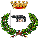 COMUNE DI RACALECOMUNE DI RACALECOMUNE DI RACALECOMUNE DI RACALECOMUNE DI RACALECOMUNE DI RACALECOMUNE DI RACALECONTO DEL BILANCIO 2023CONTO DEL BILANCIO 2023CONTO DEL BILANCIO 2023CONTO DEL BILANCIO 2023CONTO DEL BILANCIO 2023CONTO DEL BILANCIO 2023CONTO DEL BILANCIO 2023CONTO DEL BILANCIO 202327/06/202327/06/202327/06/2023Pagina 1 di 7Pagina 1 di 7Pagina 1 di 7Pagina 1 di 7Pagina 1 di 7GESTIONE ENTRATEGESTIONE ENTRATEGESTIONE ENTRATEGESTIONE ENTRATEGESTIONE ENTRATEGESTIONE ENTRATEGESTIONE ENTRATEGESTIONE ENTRATEGESTIONE ENTRATEGESTIONE ENTRATEGESTIONE ENTRATEGESTIONE ENTRATEGESTIONE ENTRATEGESTIONE ENTRATEGESTIONE ENTRATEGESTIONE ENTRATEGESTIONE ENTRATEGESTIONE ENTRATEGESTIONE ENTRATEGESTIONE ENTRATEGESTIONE ENTRATEGESTIONE ENTRATEGESTIONE ENTRATEGESTIONE ENTRATEGESTIONE ENTRATEGESTIONE ENTRATEGESTIONE ENTRATEGESTIONE ENTRATEGESTIONE ENTRATEGESTIONE ENTRATEGESTIONE ENTRATEGESTIONE ENTRATEGESTIONE ENTRATEGESTIONE ENTRATEGESTIONE ENTRATEGESTIONE ENTRATEGESTIONE ENTRATEGESTIONE ENTRATEGESTIONE ENTRATEGESTIONE ENTRATEGESTIONE ENTRATEGESTIONE ENTRATEGESTIONE ENTRATEGESTIONE ENTRATETITOLO TIPOLOGIATITOLO TIPOLOGIATITOLO TIPOLOGIATITOLO TIPOLOGIATITOLO TIPOLOGIATITOLO TIPOLOGIATITOLO TIPOLOGIATITOLO TIPOLOGIADENOMINAZIONEDENOMINAZIONEDENOMINAZIONERESIDUI ATTIVI AL 
01/01/2023 (RS)RESIDUI ATTIVI AL 
01/01/2023 (RS)RESIDUI ATTIVI AL 
01/01/2023 (RS)RESIDUI ATTIVI AL 
01/01/2023 (RS)RISCOSSIONI IN
C/RESIDUI (RR)RISCOSSIONI IN
C/RESIDUI (RR)RISCOSSIONI IN
C/RESIDUI (RR)RISCOSSIONI IN
C/RESIDUI (RR)RIACCERTAMENTI RESIDUI (R)(3)RIACCERTAMENTI RESIDUI (R)(3)RIACCERTAMENTI RESIDUI (R)(3)RIACCERTAMENTI RESIDUI (R)(3)RESIDUI ATTIVI DA ESERCIZI PRECEDENTI (EP = RS-RR+ R)RESIDUI ATTIVI DA ESERCIZI PRECEDENTI (EP = RS-RR+ R)RESIDUI ATTIVI DA ESERCIZI PRECEDENTI (EP = RS-RR+ R)RESIDUI ATTIVI DA ESERCIZI PRECEDENTI (EP = RS-RR+ R)RESIDUI ATTIVI DA ESERCIZI PRECEDENTI (EP = RS-RR+ R)RESIDUI ATTIVI DA ESERCIZI PRECEDENTI (EP = RS-RR+ R)TITOLO TIPOLOGIATITOLO TIPOLOGIATITOLO TIPOLOGIATITOLO TIPOLOGIATITOLO TIPOLOGIATITOLO TIPOLOGIATITOLO TIPOLOGIATITOLO TIPOLOGIADENOMINAZIONEDENOMINAZIONEDENOMINAZIONEPREVISIONI DEFINITIVE DI COMPETENZA (CP)PREVISIONI DEFINITIVE DI COMPETENZA (CP)PREVISIONI DEFINITIVE DI COMPETENZA (CP)PREVISIONI DEFINITIVE DI COMPETENZA (CP)RISCOSSIONI IN
C/COMPETENZA (RC)RISCOSSIONI IN
C/COMPETENZA (RC)RISCOSSIONI IN
C/COMPETENZA (RC)RISCOSSIONI IN
C/COMPETENZA (RC)ACCERTAMENTI (A)(4)ACCERTAMENTI (A)(4)ACCERTAMENTI (A)(4)ACCERTAMENTI (A)(4)MAGGIORI O MINORI ENTRATE DI COMPETENZA (MCP = A-CP)(5)MAGGIORI O MINORI ENTRATE DI COMPETENZA (MCP = A-CP)(5)MAGGIORI O MINORI ENTRATE DI COMPETENZA (MCP = A-CP)(5)MAGGIORI O MINORI ENTRATE DI COMPETENZA (MCP = A-CP)(5)MAGGIORI O MINORI ENTRATE DI COMPETENZA (MCP = A-CP)(5)RESIDUI ATTIVI DA ESERCIZIO DI COMPETENZA (EC = A-RC)RESIDUI ATTIVI DA ESERCIZIO DI COMPETENZA (EC = A-RC)RESIDUI ATTIVI DA ESERCIZIO DI COMPETENZA (EC = A-RC)RESIDUI ATTIVI DA ESERCIZIO DI COMPETENZA (EC = A-RC)RESIDUI ATTIVI DA ESERCIZIO DI COMPETENZA (EC = A-RC)RESIDUI ATTIVI DA ESERCIZIO DI COMPETENZA (EC = A-RC)TITOLO TIPOLOGIATITOLO TIPOLOGIATITOLO TIPOLOGIATITOLO TIPOLOGIATITOLO TIPOLOGIATITOLO TIPOLOGIATITOLO TIPOLOGIATITOLO TIPOLOGIADENOMINAZIONEDENOMINAZIONEDENOMINAZIONEPREVISIONI DEFINITIVE DI CASSA (CS)PREVISIONI DEFINITIVE DI CASSA (CS)PREVISIONI DEFINITIVE DI CASSA (CS)PREVISIONI DEFINITIVE DI CASSA (CS)TOTALE RISCOSSIONI
(TR = RR+RC)TOTALE RISCOSSIONI
(TR = RR+RC)TOTALE RISCOSSIONI
(TR = RR+RC)TOTALE RISCOSSIONI
(TR = RR+RC)MAGGIORI O MINORI ENTRATE DI CASSA (MCS = TR-CS)(5)MAGGIORI O MINORI ENTRATE DI CASSA (MCS = TR-CS)(5)MAGGIORI O MINORI ENTRATE DI CASSA (MCS = TR-CS)(5)MAGGIORI O MINORI ENTRATE DI CASSA (MCS = TR-CS)(5)TOTALE RESIDUI ATTIVI DA RIPORTARE (TRR = EP+EC)TOTALE RESIDUI ATTIVI DA RIPORTARE (TRR = EP+EC)TOTALE RESIDUI ATTIVI DA RIPORTARE (TRR = EP+EC)TOTALE RESIDUI ATTIVI DA RIPORTARE (TRR = EP+EC)TOTALE RESIDUI ATTIVI DA RIPORTARE (TRR = EP+EC)TOTALE RESIDUI ATTIVI DA RIPORTARE (TRR = EP+EC)MAGGIORI O MINORI ENTRATE DI CASSA (MCS = TR-CS)(5)MAGGIORI O MINORI ENTRATE DI CASSA (MCS = TR-CS)(5)MAGGIORI O MINORI ENTRATE DI CASSA (MCS = TR-CS)(5)MAGGIORI O MINORI ENTRATE DI CASSA (MCS = TR-CS)(5)CPCPCP39.701,10Fondo pluriennale vincolato per spese correnti (1)Fondo pluriennale vincolato per spese correnti (1)Fondo pluriennale vincolato per spese correnti (1)CPCPCP39.701,10CPCPCP39.701,10CPCPCP625.487,53Fondo pluriennale vincolato per spese in conto capitale (1)Fondo pluriennale vincolato per spese in conto capitale (1)Fondo pluriennale vincolato per spese in conto capitale (1)CPCPCP625.487,53CPCPCP625.487,53CPCPCP0,00Utilizzo avanzo di Amministrazione (2)Utilizzo avanzo di Amministrazione (2)Utilizzo avanzo di Amministrazione (2)CPCPCP0,00CPCPCP0,00- di cui Utilizzo Fondo anticipazioni di liquidità- di cui Utilizzo Fondo anticipazioni di liquidità- di cui Utilizzo Fondo anticipazioni di liquiditàCPCPCP74.067,44TITOLO 1:TITOLO 1:TITOLO 1:TITOLO 1:TITOLO 1:TITOLO 1:Entrate correnti di natura tributaria, contributiva e perequativaEntrate correnti di natura tributaria, contributiva e perequativaEntrate correnti di natura tributaria, contributiva e perequativaEntrate correnti di natura tributaria, contributiva e perequativaEntrate correnti di natura tributaria, contributiva e perequativaEntrate correnti di natura tributaria, contributiva e perequativaEntrate correnti di natura tributaria, contributiva e perequativaEntrate correnti di natura tributaria, contributiva e perequativaEntrate correnti di natura tributaria, contributiva e perequativaEntrate correnti di natura tributaria, contributiva e perequativaEntrate correnti di natura tributaria, contributiva e perequativaEntrate correnti di natura tributaria, contributiva e perequativaEntrate correnti di natura tributaria, contributiva e perequativaEntrate correnti di natura tributaria, contributiva e perequativaEntrate correnti di natura tributaria, contributiva e perequativaEntrate correnti di natura tributaria, contributiva e perequativaEntrate correnti di natura tributaria, contributiva e perequativaEntrate correnti di natura tributaria, contributiva e perequativaEntrate correnti di natura tributaria, contributiva e perequativaEntrate correnti di natura tributaria, contributiva e perequativaEntrate correnti di natura tributaria, contributiva e perequativaEntrate correnti di natura tributaria, contributiva e perequativaEntrate correnti di natura tributaria, contributiva e perequativaEntrate correnti di natura tributaria, contributiva e perequativaEntrate correnti di natura tributaria, contributiva e perequativa101011010110101101011010110101Tipologia 101: Imposte, tasse e proventi assimilatiTipologia 101: Imposte, tasse e proventi assimilatiRSRSRS5.790.913,17RR351.677,25351.677,25351.677,25R0,000,000,00EPEP5.439.235,925.439.235,925.439.235,92101011010110101101011010110101Tipologia 101: Imposte, tasse e proventi assimilatiTipologia 101: Imposte, tasse e proventi assimilatiCPCPCP5.489.114,00RC405.961,66405.961,66405.961,66A405.961,66405.961,66405.961,66MCPMCP-5.083.152,34-5.083.152,34-5.083.152,34ECEC0,000,000,00Tipologia 101: Imposte, tasse e proventi assimilatiTipologia 101: Imposte, tasse e proventi assimilatiCPCPCP5.489.114,00RC405.961,66405.961,66405.961,66A405.961,66405.961,66405.961,66MCPMCP-5.083.152,34-5.083.152,34-5.083.152,34ECEC0,000,000,00Tipologia 101: Imposte, tasse e proventi assimilatiTipologia 101: Imposte, tasse e proventi assimilatiCSCSCS11.173.035,63TR757.638,91757.638,91757.638,91MCS-10.415.396,72-10.415.396,72-10.415.396,72TRRTRR5.439.235,925.439.235,925.439.235,92CSCSCS11.173.035,63TR757.638,91757.638,91757.638,91MCS-10.415.396,72-10.415.396,72-10.415.396,72TRRTRR5.439.235,925.439.235,925.439.235,92101041010410104101041010410104Tipologia 104: Compartecipazioni di tributiTipologia 104: Compartecipazioni di tributiRSRSRS0,00RR0,000,000,00R0,000,000,00EPEP0,000,000,00101041010410104101041010410104Tipologia 104: Compartecipazioni di tributiTipologia 104: Compartecipazioni di tributiCPCPCP0,00RC0,000,000,00A0,000,000,00MCPMCP0,000,000,00ECEC0,000,000,00Tipologia 104: Compartecipazioni di tributiTipologia 104: Compartecipazioni di tributiCPCPCP0,00RC0,000,000,00A0,000,000,00MCPMCP0,000,000,00ECEC0,000,000,00Tipologia 104: Compartecipazioni di tributiTipologia 104: Compartecipazioni di tributiCSCSCS0,00TR0,000,000,00MCS0,000,000,00TRRTRR0,000,000,00CSCSCS0,00TR0,000,000,00MCS0,000,000,00TRRTRR0,000,000,00103011030110301103011030110301Tipologia 301: Fondi perequativi da Amministrazioni CentraliTipologia 301: Fondi perequativi da Amministrazioni CentraliRSRSRS8.171,80RR0,000,000,00R0,000,000,00EPEP8.171,808.171,808.171,80103011030110301103011030110301Tipologia 301: Fondi perequativi da Amministrazioni CentraliTipologia 301: Fondi perequativi da Amministrazioni CentraliCPCPCP1.240.000,00RC0,000,000,00A0,000,000,00MCPMCP-1.240.000,00-1.240.000,00-1.240.000,00ECEC0,000,000,00Tipologia 301: Fondi perequativi da Amministrazioni CentraliTipologia 301: Fondi perequativi da Amministrazioni CentraliCPCPCP1.240.000,00RC0,000,000,00A0,000,000,00MCPMCP-1.240.000,00-1.240.000,00-1.240.000,00ECEC0,000,000,00Tipologia 301: Fondi perequativi da Amministrazioni CentraliTipologia 301: Fondi perequativi da Amministrazioni CentraliCSCSCS1.258.263,54TR0,000,000,00MCS-1.258.263,54-1.258.263,54-1.258.263,54TRRTRR8.171,808.171,808.171,80CSCSCS1.258.263,54TR0,000,000,00MCS-1.258.263,54-1.258.263,54-1.258.263,54TRRTRR8.171,808.171,808.171,80100001000010000100001000010000Totale TITOLO 1:
Entrate correnti di natura tributaria, contributiva e perequativaTotale TITOLO 1:
Entrate correnti di natura tributaria, contributiva e perequativaRSRSRS5.799.084,97RR351.677,25351.677,25351.677,25R0,000,000,00EPEP5.447.407,725.447.407,725.447.407,72100001000010000100001000010000Totale TITOLO 1:
Entrate correnti di natura tributaria, contributiva e perequativaTotale TITOLO 1:
Entrate correnti di natura tributaria, contributiva e perequativa100001000010000100001000010000Totale TITOLO 1:
Entrate correnti di natura tributaria, contributiva e perequativaTotale TITOLO 1:
Entrate correnti di natura tributaria, contributiva e perequativaCPCPCP6.729.114,00RC405.961,66405.961,66405.961,66A405.961,66405.961,66405.961,66MCPMCP-6.323.152,34-6.323.152,34-6.323.152,34ECEC0,000,000,00Totale TITOLO 1:
Entrate correnti di natura tributaria, contributiva e perequativaTotale TITOLO 1:
Entrate correnti di natura tributaria, contributiva e perequativaCPCPCP6.729.114,00RC405.961,66405.961,66405.961,66A405.961,66405.961,66405.961,66MCPMCP-6.323.152,34-6.323.152,34-6.323.152,34ECEC0,000,000,00Totale TITOLO 1:
Entrate correnti di natura tributaria, contributiva e perequativaTotale TITOLO 1:
Entrate correnti di natura tributaria, contributiva e perequativaCPCPCP6.729.114,00RC405.961,66405.961,66405.961,66A405.961,66405.961,66405.961,66-6.323.152,34-6.323.152,34-6.323.152,34ECEC0,000,000,00Totale TITOLO 1:
Entrate correnti di natura tributaria, contributiva e perequativaTotale TITOLO 1:
Entrate correnti di natura tributaria, contributiva e perequativaCSCSCS12.431.299,17TR757.638,91757.638,91757.638,91MCS-11.673.660,26-11.673.660,26-11.673.660,26TRRTRR5.447.407,725.447.407,725.447.407,72TITOLO 2:TITOLO 2:TITOLO 2:TITOLO 2:TITOLO 2:TITOLO 2:Trasferimenti correntiTrasferimenti correntiTrasferimenti correntiTrasferimenti correntiTrasferimenti correntiTrasferimenti correntiTrasferimenti correntiTrasferimenti correntiTrasferimenti correntiTrasferimenti correntiTrasferimenti correntiTrasferimenti correntiTrasferimenti correntiTrasferimenti correntiTrasferimenti correntiTrasferimenti correntiTrasferimenti correntiTrasferimenti correntiTrasferimenti correntiTrasferimenti correntiTrasferimenti correntiTrasferimenti correntiTrasferimenti correntiTrasferimenti correntiTrasferimenti correnti201012010120101201012010120101Tipologia 101: Trasferimenti correnti da Amministrazioni pubblicheTipologia 101: Trasferimenti correnti da Amministrazioni pubblicheRSRSRS229.184,54RR66.655,8866.655,8866.655,88R+44,54+44,54+44,54EPEP162.573,20162.573,20162.573,20201012010120101201012010120101Tipologia 101: Trasferimenti correnti da Amministrazioni pubblicheTipologia 101: Trasferimenti correnti da Amministrazioni pubblicheCPCPCP1.038.783,81RC353.279,85353.279,85353.279,85A756.238,95756.238,95756.238,95MCPMCP-282.544,86-282.544,86-282.544,86ECEC402.959,10402.959,10402.959,10Tipologia 101: Trasferimenti correnti da Amministrazioni pubblicheTipologia 101: Trasferimenti correnti da Amministrazioni pubblicheCPCPCP1.038.783,81RC353.279,85353.279,85353.279,85A756.238,95756.238,95756.238,95MCPMCP-282.544,86-282.544,86-282.544,86ECEC402.959,10402.959,10402.959,10Tipologia 101: Trasferimenti correnti da Amministrazioni pubblicheTipologia 101: Trasferimenti correnti da Amministrazioni pubblicheCSCSCS1.564.031,52TR419.935,73419.935,73419.935,73MCS-1.144.095,79-1.144.095,79-1.144.095,79TRRTRR565.532,30565.532,30565.532,30CSCSCS1.564.031,52TR419.935,73419.935,73419.935,73MCS-1.144.095,79-1.144.095,79-1.144.095,79TRRTRR565.532,30565.532,30565.532,30200002000020000200002000020000Totale TITOLO 2:
Trasferimenti correntiTotale TITOLO 2:
Trasferimenti correntiRSRSRS229.184,54RR66.655,8866.655,8866.655,88R+44,54+44,54+44,54EPEP162.573,20162.573,20162.573,20200002000020000200002000020000Totale TITOLO 2:
Trasferimenti correntiTotale TITOLO 2:
Trasferimenti correnti200002000020000200002000020000Totale TITOLO 2:
Trasferimenti correntiTotale TITOLO 2:
Trasferimenti correntiCPCPCP1.038.783,81RC353.279,85353.279,85353.279,85A756.238,95756.238,95756.238,95MCPMCP-282.544,86-282.544,86-282.544,86ECEC402.959,10402.959,10402.959,10Totale TITOLO 2:
Trasferimenti correntiTotale TITOLO 2:
Trasferimenti correntiCPCPCP1.038.783,81RC353.279,85353.279,85353.279,85A756.238,95756.238,95756.238,95MCPMCP-282.544,86-282.544,86-282.544,86ECEC402.959,10402.959,10402.959,10Totale TITOLO 2:
Trasferimenti correntiTotale TITOLO 2:
Trasferimenti correntiCPCPCP1.038.783,81RC353.279,85353.279,85353.279,85A756.238,95756.238,95756.238,95-282.544,86-282.544,86-282.544,86ECEC402.959,10402.959,10402.959,10Totale TITOLO 2:
Trasferimenti correntiTotale TITOLO 2:
Trasferimenti correntiCSCSCS1.564.031,52TR419.935,73419.935,73419.935,73MCS-1.144.095,79-1.144.095,79-1.144.095,79TRRTRR565.532,30565.532,30565.532,30CSCSCS1.564.031,52TR419.935,73419.935,73419.935,73MCS-1.144.095,79-1.144.095,79-1.144.095,79TRRTRR565.532,30565.532,30565.532,30CSCSCS1.564.031,52TR419.935,73419.935,73419.935,73-1.144.095,79-1.144.095,79-1.144.095,79TRRTRR565.532,30565.532,30565.532,30TITOLO 3:TITOLO 3:TITOLO 3:TITOLO 3:TITOLO 3:TITOLO 3:Entrate extratributarieEntrate extratributarieEntrate extratributarieEntrate extratributarieEntrate extratributarieEntrate extratributarieEntrate extratributarieEntrate extratributarieEntrate extratributarieEntrate extratributarieEntrate extratributarieEntrate extratributarieEntrate extratributarieEntrate extratributarieEntrate extratributarieEntrate extratributarieEntrate extratributarieEntrate extratributarieEntrate extratributarieEntrate extratributarieEntrate extratributarieEntrate extratributarieEntrate extratributarieEntrate extratributarieEntrate extratributarie301003010030100301003010030100Tipologia 100: Vendita di beni e servizi e proventi derivanti dalla gestione dei beniTipologia 100: Vendita di beni e servizi e proventi derivanti dalla gestione dei beniRSRSRS256.587,82RR120.943,45120.943,45120.943,45R0,000,000,00EPEP135.644,37135.644,37135.644,37301003010030100301003010030100Tipologia 100: Vendita di beni e servizi e proventi derivanti dalla gestione dei beniTipologia 100: Vendita di beni e servizi e proventi derivanti dalla gestione dei beniCPCPCP461.300,00RC100.319,98100.319,98100.319,98A101.119,98101.119,98101.119,98MCPMCP-360.180,02-360.180,02-360.180,02ECEC800,00800,00800,00Tipologia 100: Vendita di beni e servizi e proventi derivanti dalla gestione dei beniTipologia 100: Vendita di beni e servizi e proventi derivanti dalla gestione dei beniCPCPCP461.300,00RC100.319,98100.319,98100.319,98A101.119,98101.119,98101.119,98MCPMCP-360.180,02-360.180,02-360.180,02ECEC800,00800,00800,00Tipologia 100: Vendita di beni e servizi e proventi derivanti dalla gestione dei beniTipologia 100: Vendita di beni e servizi e proventi derivanti dalla gestione dei beniCSCSCS667.649,94TR221.263,43221.263,43221.263,43MCS-446.386,51-446.386,51-446.386,51TRRTRR136.444,37136.444,37136.444,37CSCSCS667.649,94TR221.263,43221.263,43221.263,43MCS-446.386,51-446.386,51-446.386,51TRRTRR136.444,37136.444,37136.444,37302003020030200302003020030200Tipologia 200: Proventi derivanti dall'attivita' di controllo e repressione delle irregolarita' e degli illecitiTipologia 200: Proventi derivanti dall'attivita' di controllo e repressione delle irregolarita' e degli illecitiRSRSRS1.052.495,70RR7.379,167.379,167.379,16R0,000,000,00EPEP1.045.116,541.045.116,541.045.116,54302003020030200302003020030200Tipologia 200: Proventi derivanti dall'attivita' di controllo e repressione delle irregolarita' e degli illecitiTipologia 200: Proventi derivanti dall'attivita' di controllo e repressione delle irregolarita' e degli illecitiCPCPCP360.000,00RC30.902,3930.902,3930.902,39A51.774,2551.774,2551.774,25MCPMCP-308.225,75-308.225,75-308.225,75ECEC20.871,8620.871,8620.871,86Tipologia 200: Proventi derivanti dall'attivita' di controllo e repressione delle irregolarita' e degli illecitiTipologia 200: Proventi derivanti dall'attivita' di controllo e repressione delle irregolarita' e degli illecitiCPCPCP360.000,00RC30.902,3930.902,3930.902,39A51.774,2551.774,2551.774,25MCPMCP-308.225,75-308.225,75-308.225,75ECEC20.871,8620.871,8620.871,86Tipologia 200: Proventi derivanti dall'attivita' di controllo e repressione delle irregolarita' e degli illecitiTipologia 200: Proventi derivanti dall'attivita' di controllo e repressione delle irregolarita' e degli illecitiCSCSCS1.369.435,08TR38.281,5538.281,5538.281,55MCS-1.331.153,53-1.331.153,53-1.331.153,53TRRTRR1.065.988,401.065.988,401.065.988,40CSCSCS1.369.435,08TR38.281,5538.281,5538.281,55MCS-1.331.153,53-1.331.153,53-1.331.153,53TRRTRR1.065.988,401.065.988,401.065.988,40303003030030300303003030030300Tipologia 300: Interessi attiviTipologia 300: Interessi attiviRSRSRS0,00RR0,000,000,00R0,000,000,00EPEP0,000,000,00303003030030300303003030030300Tipologia 300: Interessi attiviTipologia 300: Interessi attiviCPCPCP0,00RC0,000,000,00A0,000,000,00MCPMCP0,000,000,00ECEC0,000,000,00Tipologia 300: Interessi attiviTipologia 300: Interessi attiviCPCPCP0,00RC0,000,000,00A0,000,000,00MCPMCP0,000,000,00ECEC0,000,000,00Tipologia 300: Interessi attiviTipologia 300: Interessi attiviCSCSCS0,00TR0,000,000,00MCS0,000,000,00TRRTRR0,000,000,00CSCSCS0,00TR0,000,000,00MCS0,000,000,00TRRTRR0,000,000,00305003050030500305003050030500Tipologia 500: Rimborsi e altre entrate correntiTipologia 500: Rimborsi e altre entrate correntiRSRSRS30.014,57RR10.049,7810.049,7810.049,78R0,000,000,00EPEP19.964,7919.964,7919.964,79305003050030500305003050030500Tipologia 500: Rimborsi e altre entrate correntiTipologia 500: Rimborsi e altre entrate correntiCPCPCP79.800,00RC7.816,877.816,877.816,87A24.143,3824.143,3824.143,38MCPMCP-55.656,62-55.656,62-55.656,62ECEC16.326,5116.326,5116.326,51Tipologia 500: Rimborsi e altre entrate correntiTipologia 500: Rimborsi e altre entrate correntiCPCPCP79.800,00RC7.816,877.816,877.816,87A24.143,3824.143,3824.143,38MCPMCP-55.656,62-55.656,62-55.656,62ECEC16.326,5116.326,5116.326,51Tipologia 500: Rimborsi e altre entrate correntiTipologia 500: Rimborsi e altre entrate correntiCSCSCS98.630,12TR17.866,6517.866,6517.866,65MCS-80.763,47-80.763,47-80.763,47TRRTRR36.291,3036.291,3036.291,30CSCSCS98.630,12TR17.866,6517.866,6517.866,65MCS-80.763,47-80.763,47-80.763,47TRRTRR36.291,3036.291,3036.291,30300003000030000300003000030000Totale TITOLO 3:
Entrate extratributarieTotale TITOLO 3:
Entrate extratributarieRSRSRS1.339.098,09RR138.372,39138.372,39138.372,39R0,000,000,00EPEP1.200.725,701.200.725,701.200.725,70300003000030000300003000030000Totale TITOLO 3:
Entrate extratributarieTotale TITOLO 3:
Entrate extratributarie300003000030000300003000030000Totale TITOLO 3:
Entrate extratributarieTotale TITOLO 3:
Entrate extratributarieCPCPCP901.100,00RC139.039,24139.039,24139.039,24A177.037,61177.037,61177.037,61MCPMCP-724.062,39-724.062,39-724.062,39ECEC37.998,3737.998,3737.998,37Totale TITOLO 3:
Entrate extratributarieTotale TITOLO 3:
Entrate extratributarieCPCPCP901.100,00RC139.039,24139.039,24139.039,24A177.037,61177.037,61177.037,61MCPMCP-724.062,39-724.062,39-724.062,39ECEC37.998,3737.998,3737.998,37Totale TITOLO 3:
Entrate extratributarieTotale TITOLO 3:
Entrate extratributarieCPCPCP901.100,00RC139.039,24139.039,24139.039,24A177.037,61177.037,61177.037,61-724.062,39-724.062,39-724.062,39ECEC37.998,3737.998,3737.998,37Totale TITOLO 3:
Entrate extratributarieTotale TITOLO 3:
Entrate extratributarieCSCSCS2.135.715,14TR277.411,63277.411,63277.411,63MCS-1.858.303,51-1.858.303,51-1.858.303,51TRRTRR1.238.724,071.238.724,071.238.724,07CSCSCS2.135.715,14TR277.411,63277.411,63277.411,63MCS-1.858.303,51-1.858.303,51-1.858.303,51TRRTRR1.238.724,071.238.724,071.238.724,07CSCSCS2.135.715,14TR277.411,63277.411,63277.411,63-1.858.303,51-1.858.303,51-1.858.303,51TRRTRR1.238.724,071.238.724,071.238.724,07TITOLO 4:TITOLO 4:TITOLO 4:TITOLO 4:TITOLO 4:TITOLO 4:Entrate in conto capitaleEntrate in conto capitaleEntrate in conto capitaleEntrate in conto capitaleEntrate in conto capitaleEntrate in conto capitaleEntrate in conto capitaleEntrate in conto capitaleEntrate in conto capitaleEntrate in conto capitaleEntrate in conto capitaleEntrate in conto capitaleEntrate in conto capitaleEntrate in conto capitaleEntrate in conto capitaleEntrate in conto capitaleEntrate in conto capitaleEntrate in conto capitaleEntrate in conto capitaleEntrate in conto capitaleEntrate in conto capitaleEntrate in conto capitaleEntrate in conto capitaleEntrate in conto capitaleEntrate in conto capitale401004010040100401004010040100Tipologia 100: Tributi in conto capitaleTipologia 100: Tributi in conto capitaleRSRSRS0,00RR0,000,000,00R0,000,000,00EPEP0,000,000,00401004010040100401004010040100Tipologia 100: Tributi in conto capitaleTipologia 100: Tributi in conto capitaleCPCPCP0,00RC0,000,000,00A0,000,000,00MCPMCP0,000,000,00ECEC0,000,000,00Tipologia 100: Tributi in conto capitaleTipologia 100: Tributi in conto capitaleCPCPCP0,00RC0,000,000,00A0,000,000,00MCPMCP0,000,000,00ECEC0,000,000,00Tipologia 100: Tributi in conto capitaleTipologia 100: Tributi in conto capitaleCSCSCS0,00TR0,000,000,00MCS0,000,000,00TRRTRR0,000,000,00CSCSCS0,00TR0,000,000,00MCS0,000,000,00TRRTRR0,000,000,00402004020040200402004020040200Tipologia 200: Contributi agli investimentiTipologia 200: Contributi agli investimentiRSRSRS624.955,47RR117.818,17117.818,17117.818,17R-24.772,04-24.772,04-24.772,04EPEP482.365,26482.365,26482.365,26402004020040200402004020040200Tipologia 200: Contributi agli investimentiTipologia 200: Contributi agli investimentiCPCPCP4.190.776,32RC33.578,7733.578,7733.578,77A1.967.613,601.967.613,601.967.613,60MCPMCP-2.223.162,72-2.223.162,72-2.223.162,72ECEC1.934.034,831.934.034,831.934.034,83Tipologia 200: Contributi agli investimentiTipologia 200: Contributi agli investimentiCPCPCP4.190.776,32RC33.578,7733.578,7733.578,77A1.967.613,601.967.613,601.967.613,60MCPMCP-2.223.162,72-2.223.162,72-2.223.162,72ECEC1.934.034,831.934.034,831.934.034,83Tipologia 200: Contributi agli investimentiTipologia 200: Contributi agli investimentiCSCSCS4.515.731,79TR151.396,94151.396,94151.396,94MCS-4.364.334,85-4.364.334,85-4.364.334,85TRRTRR2.416.400,092.416.400,092.416.400,09CSCSCS4.515.731,79TR151.396,94151.396,94151.396,94MCS-4.364.334,85-4.364.334,85-4.364.334,85TRRTRR2.416.400,092.416.400,092.416.400,09403004030040300403004030040300Tipologia 300: Altri trasferimenti in conto capitaleTipologia 300: Altri trasferimenti in conto capitaleRSRSRS889.412,29RR289.512,19289.512,19289.512,19R-84.769,42-84.769,42-84.769,42EPEP515.130,68515.130,68515.130,68403004030040300403004030040300Tipologia 300: Altri trasferimenti in conto capitaleTipologia 300: Altri trasferimenti in conto capitaleCPCPCP0,00RC0,000,000,00A0,000,000,00MCPMCP0,000,000,00ECEC0,000,000,00Tipologia 300: Altri trasferimenti in conto capitaleTipologia 300: Altri trasferimenti in conto capitaleCPCPCP0,00RC0,000,000,00A0,000,000,00MCPMCP0,000,000,00ECEC0,000,000,00Tipologia 300: Altri trasferimenti in conto capitaleTipologia 300: Altri trasferimenti in conto capitaleCSCSCS1.435.830,94TR289.512,19289.512,19289.512,19MCS-1.146.318,75-1.146.318,75-1.146.318,75TRRTRR515.130,68515.130,68515.130,68CSCSCS1.435.830,94TR289.512,19289.512,19289.512,19MCS-1.146.318,75-1.146.318,75-1.146.318,75TRRTRR515.130,68515.130,68515.130,68404004040040400404004040040400Tipologia 400: Entrate da alienazione di beni materiali e immaterialiTipologia 400: Entrate da alienazione di beni materiali e immaterialiRSRSRS21.001,00RR0,000,000,00R0,000,000,00EPEP21.001,0021.001,0021.001,00404004040040400404004040040400Tipologia 400: Entrate da alienazione di beni materiali e immaterialiTipologia 400: Entrate da alienazione di beni materiali e immaterialiCPCPCP0,00RC0,000,000,00A0,000,000,00MCPMCP0,000,000,00ECEC0,000,000,00Tipologia 400: Entrate da alienazione di beni materiali e immaterialiTipologia 400: Entrate da alienazione di beni materiali e immaterialiCPCPCP0,00RC0,000,000,00A0,000,000,00MCPMCP0,000,000,00ECEC0,000,000,00Tipologia 400: Entrate da alienazione di beni materiali e immaterialiTipologia 400: Entrate da alienazione di beni materiali e immaterialiCSCSCS21.001,00TR0,000,000,00MCS-21.001,00-21.001,00-21.001,00TRRTRR21.001,0021.001,0021.001,00CSCSCS21.001,00TR0,000,000,00MCS-21.001,00-21.001,00-21.001,00TRRTRR21.001,0021.001,0021.001,00405004050040500405004050040500Tipologia 500: Altre entrate in conto capitaleTipologia 500: Altre entrate in conto capitaleRSRSRS0,00RR0,000,000,00R0,000,000,00EPEP0,000,000,00405004050040500405004050040500Tipologia 500: Altre entrate in conto capitaleTipologia 500: Altre entrate in conto capitaleCPCPCP300.000,00RC110.005,49110.005,49110.005,49A110.005,49110.005,49110.005,49MCPMCP-189.994,51-189.994,51-189.994,51ECEC0,000,000,00Tipologia 500: Altre entrate in conto capitaleTipologia 500: Altre entrate in conto capitaleCPCPCP300.000,00RC110.005,49110.005,49110.005,49A110.005,49110.005,49110.005,49MCPMCP-189.994,51-189.994,51-189.994,51ECEC0,000,000,00Tipologia 500: Altre entrate in conto capitaleTipologia 500: Altre entrate in conto capitaleCSCSCS300.000,00TR110.005,49110.005,49110.005,49MCS-189.994,51-189.994,51-189.994,51TRRTRR0,000,000,00CSCSCS300.000,00TR110.005,49110.005,49110.005,49MCS-189.994,51-189.994,51-189.994,51TRRTRR0,000,000,00400004000040000400004000040000Totale TITOLO 4:
Entrate in conto capitaleTotale TITOLO 4:
Entrate in conto capitaleRSRSRS1.535.368,76RR407.330,36407.330,36407.330,36R-109.541,46-109.541,46-109.541,46EPEP1.018.496,941.018.496,941.018.496,94400004000040000400004000040000Totale TITOLO 4:
Entrate in conto capitaleTotale TITOLO 4:
Entrate in conto capitale400004000040000400004000040000Totale TITOLO 4:
Entrate in conto capitaleTotale TITOLO 4:
Entrate in conto capitaleCPCPCP4.490.776,32RC143.584,26143.584,26143.584,26A2.077.619,092.077.619,092.077.619,09MCPMCP-2.413.157,23-2.413.157,23-2.413.157,23ECEC1.934.034,831.934.034,831.934.034,83Totale TITOLO 4:
Entrate in conto capitaleTotale TITOLO 4:
Entrate in conto capitaleCPCPCP4.490.776,32RC143.584,26143.584,26143.584,26A2.077.619,092.077.619,092.077.619,09MCPMCP-2.413.157,23-2.413.157,23-2.413.157,23ECEC1.934.034,831.934.034,831.934.034,83Totale TITOLO 4:
Entrate in conto capitaleTotale TITOLO 4:
Entrate in conto capitaleCPCPCP4.490.776,32RC143.584,26143.584,26143.584,26A2.077.619,092.077.619,092.077.619,09-2.413.157,23-2.413.157,23-2.413.157,23ECEC1.934.034,831.934.034,831.934.034,83Totale TITOLO 4:
Entrate in conto capitaleTotale TITOLO 4:
Entrate in conto capitaleCSCSCS6.272.563,73TR550.914,62550.914,62550.914,62MCS-5.721.649,11-5.721.649,11-5.721.649,11TRRTRR2.952.531,772.952.531,772.952.531,77CSCSCS6.272.563,73TR550.914,62550.914,62550.914,62MCS-5.721.649,11-5.721.649,11-5.721.649,11TRRTRR2.952.531,772.952.531,772.952.531,77CSCSCS6.272.563,73TR550.914,62550.914,62550.914,62-5.721.649,11-5.721.649,11-5.721.649,11TRRTRR2.952.531,772.952.531,772.952.531,77TITOLO 6:TITOLO 6:TITOLO 6:TITOLO 6:TITOLO 6:TITOLO 6:Accensione PrestitiAccensione PrestitiAccensione PrestitiAccensione PrestitiAccensione PrestitiAccensione PrestitiAccensione PrestitiAccensione PrestitiAccensione PrestitiAccensione PrestitiAccensione PrestitiAccensione PrestitiAccensione PrestitiAccensione PrestitiAccensione PrestitiAccensione PrestitiAccensione PrestitiAccensione PrestitiAccensione PrestitiAccensione PrestitiAccensione PrestitiAccensione PrestitiAccensione PrestitiAccensione PrestitiAccensione Prestiti603006030060300603006030060300Tipologia 300: Accensione mutui e altri finanziamenti a medio lungo termineTipologia 300: Accensione mutui e altri finanziamenti a medio lungo termineRSRSRS101.765,60RR0,000,000,00R0,000,000,00EPEP101.765,60101.765,60101.765,60603006030060300603006030060300Tipologia 300: Accensione mutui e altri finanziamenti a medio lungo termineTipologia 300: Accensione mutui e altri finanziamenti a medio lungo termineCPCPCP0,00RC0,000,000,00A0,000,000,00MCPMCP0,000,000,00ECEC0,000,000,00Tipologia 300: Accensione mutui e altri finanziamenti a medio lungo termineTipologia 300: Accensione mutui e altri finanziamenti a medio lungo termineCPCPCP0,00RC0,000,000,00A0,000,000,00MCPMCP0,000,000,00ECEC0,000,000,00Tipologia 300: Accensione mutui e altri finanziamenti a medio lungo termineTipologia 300: Accensione mutui e altri finanziamenti a medio lungo termineCSCSCS101.765,60TR0,000,000,00MCS-101.765,60-101.765,60-101.765,60TRRTRR101.765,60101.765,60101.765,60CSCSCS101.765,60TR0,000,000,00MCS-101.765,60-101.765,60-101.765,60TRRTRR101.765,60101.765,60101.765,60600006000060000600006000060000Totale TITOLO 6:
Accensione PrestitiTotale TITOLO 6:
Accensione PrestitiRSRSRS101.765,60RR0,000,000,00R0,000,000,00EPEP101.765,60101.765,60101.765,60600006000060000600006000060000Totale TITOLO 6:
Accensione PrestitiTotale TITOLO 6:
Accensione Prestiti600006000060000600006000060000Totale TITOLO 6:
Accensione PrestitiTotale TITOLO 6:
Accensione PrestitiCPCPCP0,00RC0,000,000,00A0,000,000,00MCPMCP0,000,000,00ECEC0,000,000,00Totale TITOLO 6:
Accensione PrestitiTotale TITOLO 6:
Accensione PrestitiCPCPCP0,00RC0,000,000,00A0,000,000,00MCPMCP0,000,000,00ECEC0,000,000,00Totale TITOLO 6:
Accensione PrestitiTotale TITOLO 6:
Accensione PrestitiCPCPCP0,00RC0,000,000,00A0,000,000,000,000,000,00ECEC0,000,000,00Totale TITOLO 6:
Accensione PrestitiTotale TITOLO 6:
Accensione PrestitiCSCSCS101.765,60TR0,000,000,00MCS-101.765,60-101.765,60-101.765,60TRRTRR101.765,60101.765,60101.765,60CSCSCS101.765,60TR0,000,000,00MCS-101.765,60-101.765,60-101.765,60TRRTRR101.765,60101.765,60101.765,60TITOLO 7:TITOLO 7:TITOLO 7:TITOLO 7:TITOLO 7:TITOLO 7:Anticipazioni da istituto tesoriere/cassiereAnticipazioni da istituto tesoriere/cassiereAnticipazioni da istituto tesoriere/cassiereAnticipazioni da istituto tesoriere/cassiereAnticipazioni da istituto tesoriere/cassiereAnticipazioni da istituto tesoriere/cassiereAnticipazioni da istituto tesoriere/cassiereAnticipazioni da istituto tesoriere/cassiereAnticipazioni da istituto tesoriere/cassiereAnticipazioni da istituto tesoriere/cassiereAnticipazioni da istituto tesoriere/cassiereAnticipazioni da istituto tesoriere/cassiereAnticipazioni da istituto tesoriere/cassiereAnticipazioni da istituto tesoriere/cassiereAnticipazioni da istituto tesoriere/cassiereAnticipazioni da istituto tesoriere/cassiereAnticipazioni da istituto tesoriere/cassiereAnticipazioni da istituto tesoriere/cassiereAnticipazioni da istituto tesoriere/cassiereAnticipazioni da istituto tesoriere/cassiereAnticipazioni da istituto tesoriere/cassiereAnticipazioni da istituto tesoriere/cassiereAnticipazioni da istituto tesoriere/cassiereAnticipazioni da istituto tesoriere/cassiereAnticipazioni da istituto tesoriere/cassiere701007010070100701007010070100Tipologia 100: Anticipazioni da istituto tesoriere/cassiereTipologia 100: Anticipazioni da istituto tesoriere/cassiereRSRSRS0,00RR0,000,000,00R0,000,000,00EPEP0,000,000,00701007010070100701007010070100Tipologia 100: Anticipazioni da istituto tesoriere/cassiereTipologia 100: Anticipazioni da istituto tesoriere/cassiereCPCPCP8.000.000,00RC2.753.616,512.753.616,512.753.616,51A2.753.616,512.753.616,512.753.616,51MCPMCP-5.246.383,49-5.246.383,49-5.246.383,49ECEC0,000,000,00Tipologia 100: Anticipazioni da istituto tesoriere/cassiereTipologia 100: Anticipazioni da istituto tesoriere/cassiereCPCPCP8.000.000,00RC2.753.616,512.753.616,512.753.616,51A2.753.616,512.753.616,512.753.616,51MCPMCP-5.246.383,49-5.246.383,49-5.246.383,49ECEC0,000,000,00Tipologia 100: Anticipazioni da istituto tesoriere/cassiereTipologia 100: Anticipazioni da istituto tesoriere/cassiereCSCSCS8.000.000,00TR2.753.616,512.753.616,512.753.616,51MCS-5.246.383,49-5.246.383,49-5.246.383,49TRRTRR0,000,000,00CSCSCS8.000.000,00TR2.753.616,512.753.616,512.753.616,51MCS-5.246.383,49-5.246.383,49-5.246.383,49TRRTRR0,000,000,00700007000070000700007000070000Totale TITOLO 7:
Anticipazioni da istituto tesoriere/cassiereTotale TITOLO 7:
Anticipazioni da istituto tesoriere/cassiereRSRSRS0,00RR0,000,000,00R0,000,000,00EPEP0,000,000,00700007000070000700007000070000Totale TITOLO 7:
Anticipazioni da istituto tesoriere/cassiereTotale TITOLO 7:
Anticipazioni da istituto tesoriere/cassiere700007000070000700007000070000Totale TITOLO 7:
Anticipazioni da istituto tesoriere/cassiereTotale TITOLO 7:
Anticipazioni da istituto tesoriere/cassiereCPCPCP8.000.000,00RC2.753.616,512.753.616,512.753.616,51A2.753.616,512.753.616,512.753.616,51MCPMCP-5.246.383,49-5.246.383,49-5.246.383,49ECEC0,000,000,00Totale TITOLO 7:
Anticipazioni da istituto tesoriere/cassiereTotale TITOLO 7:
Anticipazioni da istituto tesoriere/cassiereCPCPCP8.000.000,00RC2.753.616,512.753.616,512.753.616,51A2.753.616,512.753.616,512.753.616,51MCPMCP-5.246.383,49-5.246.383,49-5.246.383,49ECEC0,000,000,00Totale TITOLO 7:
Anticipazioni da istituto tesoriere/cassiereTotale TITOLO 7:
Anticipazioni da istituto tesoriere/cassiereCPCPCP8.000.000,00RC2.753.616,512.753.616,512.753.616,51A2.753.616,512.753.616,512.753.616,51-5.246.383,49-5.246.383,49-5.246.383,49ECEC0,000,000,00Totale TITOLO 7:
Anticipazioni da istituto tesoriere/cassiereTotale TITOLO 7:
Anticipazioni da istituto tesoriere/cassiereCSCSCS8.000.000,00TR2.753.616,512.753.616,512.753.616,51MCS-5.246.383,49-5.246.383,49-5.246.383,49TRRTRR0,000,000,00CSCSCS8.000.000,00TR2.753.616,512.753.616,512.753.616,51MCS-5.246.383,49-5.246.383,49-5.246.383,49TRRTRR0,000,000,00TITOLO 9:TITOLO 9:TITOLO 9:TITOLO 9:TITOLO 9:TITOLO 9:Entrate per conto terzi e partite di giroEntrate per conto terzi e partite di giroEntrate per conto terzi e partite di giroEntrate per conto terzi e partite di giroEntrate per conto terzi e partite di giroEntrate per conto terzi e partite di giroEntrate per conto terzi e partite di giroEntrate per conto terzi e partite di giroEntrate per conto terzi e partite di giroEntrate per conto terzi e partite di giroEntrate per conto terzi e partite di giroEntrate per conto terzi e partite di giroEntrate per conto terzi e partite di giroEntrate per conto terzi e partite di giroEntrate per conto terzi e partite di giroEntrate per conto terzi e partite di giroEntrate per conto terzi e partite di giroEntrate per conto terzi e partite di giroEntrate per conto terzi e partite di giroEntrate per conto terzi e partite di giroEntrate per conto terzi e partite di giroEntrate per conto terzi e partite di giroEntrate per conto terzi e partite di giroEntrate per conto terzi e partite di giroEntrate per conto terzi e partite di giro901009010090100901009010090100Tipologia 100: Entrate per partite di giroTipologia 100: Entrate per partite di giroRSRSRS24.959,11RR382,71382,71382,71R0,000,000,00EPEP24.576,4024.576,4024.576,40901009010090100901009010090100Tipologia 100: Entrate per partite di giroTipologia 100: Entrate per partite di giroCPCPCP2.403.291,38RC523.374,56523.374,56523.374,56A528.374,56528.374,56528.374,56MCPMCP-1.874.916,82-1.874.916,82-1.874.916,82ECEC5.000,005.000,005.000,00Tipologia 100: Entrate per partite di giroTipologia 100: Entrate per partite di giroCPCPCP2.403.291,38RC523.374,56523.374,56523.374,56A528.374,56528.374,56528.374,56MCPMCP-1.874.916,82-1.874.916,82-1.874.916,82ECEC5.000,005.000,005.000,00Tipologia 100: Entrate per partite di giroTipologia 100: Entrate per partite di giroCSCSCS2.431.550,49TR523.757,27523.757,27523.757,27MCS-1.907.793,22-1.907.793,22-1.907.793,22TRRTRR29.576,4029.576,4029.576,40CSCSCS2.431.550,49TR523.757,27523.757,27523.757,27MCS-1.907.793,22-1.907.793,22-1.907.793,22TRRTRR29.576,4029.576,4029.576,40902009020090200902009020090200Tipologia 200: Entrate per conto terziTipologia 200: Entrate per conto terziRSRSRS81.963,06RR0,000,000,00R0,000,000,00EPEP81.963,0681.963,0681.963,06902009020090200902009020090200Tipologia 200: Entrate per conto terziTipologia 200: Entrate per conto terziCPCPCP182.195,69RC9.241,239.241,239.241,23A9.241,239.241,239.241,23MCPMCP-172.954,46-172.954,46-172.954,46ECEC0,000,000,00Tipologia 200: Entrate per conto terziTipologia 200: Entrate per conto terziCPCPCP182.195,69RC9.241,239.241,239.241,23A9.241,239.241,239.241,23MCPMCP-172.954,46-172.954,46-172.954,46ECEC0,000,000,00Tipologia 200: Entrate per conto terziTipologia 200: Entrate per conto terziCSCSCS285.474,97TR9.241,239.241,239.241,23MCS-276.233,74-276.233,74-276.233,74TRRTRR81.963,0681.963,0681.963,06CSCSCS285.474,97TR9.241,239.241,239.241,23MCS-276.233,74-276.233,74-276.233,74TRRTRR81.963,0681.963,0681.963,06900009000090000900009000090000Totale TITOLO 9:
Entrate per conto terzi e partite di giroTotale TITOLO 9:
Entrate per conto terzi e partite di giroRSRSRS106.922,17RR382,71382,71382,71R0,000,000,00EPEP106.539,46106.539,46106.539,46900009000090000900009000090000Totale TITOLO 9:
Entrate per conto terzi e partite di giroTotale TITOLO 9:
Entrate per conto terzi e partite di giro900009000090000900009000090000Totale TITOLO 9:
Entrate per conto terzi e partite di giroTotale TITOLO 9:
Entrate per conto terzi e partite di giroCPCPCP2.585.487,07RC532.615,79532.615,79532.615,79A537.615,79537.615,79537.615,79MCPMCP-2.047.871,28-2.047.871,28-2.047.871,28ECEC5.000,005.000,005.000,00Totale TITOLO 9:
Entrate per conto terzi e partite di giroTotale TITOLO 9:
Entrate per conto terzi e partite di giroCPCPCP2.585.487,07RC532.615,79532.615,79532.615,79A537.615,79537.615,79537.615,79MCPMCP-2.047.871,28-2.047.871,28-2.047.871,28ECEC5.000,005.000,005.000,00Totale TITOLO 9:
Entrate per conto terzi e partite di giroTotale TITOLO 9:
Entrate per conto terzi e partite di giroCPCPCP2.585.487,07RC532.615,79532.615,79532.615,79A537.615,79537.615,79537.615,79-2.047.871,28-2.047.871,28-2.047.871,28ECEC5.000,005.000,005.000,00Totale TITOLO 9:
Entrate per conto terzi e partite di giroTotale TITOLO 9:
Entrate per conto terzi e partite di giroCSCSCS2.717.025,46TR532.998,50532.998,50532.998,50MCS-2.184.026,96-2.184.026,96-2.184.026,96TRRTRR111.539,46111.539,46111.539,46CSCSCS2.717.025,46TR532.998,50532.998,50532.998,50MCS-2.184.026,96-2.184.026,96-2.184.026,96TRRTRR111.539,46111.539,46111.539,46CSCSCS2.717.025,46TR532.998,50532.998,50532.998,50-2.184.026,96-2.184.026,96-2.184.026,96TRRTRR111.539,46111.539,46111.539,46TOTALE TITOLITOTALE TITOLITOTALE TITOLITOTALE TITOLITOTALE TITOLITOTALE TITOLITOTALE TITOLITOTALE TITOLITOTALE TITOLIRSRSRS9.111.424,13RR964.418,59964.418,59964.418,59R-109.496,92-109.496,92-109.496,92EPEP8.037.508,628.037.508,628.037.508,62TOTALE TITOLITOTALE TITOLITOTALE TITOLITOTALE TITOLITOTALE TITOLITOTALE TITOLITOTALE TITOLITOTALE TITOLITOTALE TITOLICPCPCP23.745.261,20RC4.328.097,314.328.097,314.328.097,31A6.708.089,616.708.089,616.708.089,61MCPMCP-17.037.171,59-17.037.171,59-17.037.171,59ECEC2.379.992,302.379.992,302.379.992,30TOTALE TITOLITOTALE TITOLITOTALE TITOLITOTALE TITOLITOTALE TITOLITOTALE TITOLITOTALE TITOLITOTALE TITOLITOTALE TITOLICPCPCP23.745.261,20RC4.328.097,314.328.097,314.328.097,31A6.708.089,616.708.089,616.708.089,61-17.037.171,59-17.037.171,59-17.037.171,59ECEC2.379.992,302.379.992,302.379.992,30TOTALE TITOLITOTALE TITOLITOTALE TITOLITOTALE TITOLITOTALE TITOLITOTALE TITOLITOTALE TITOLITOTALE TITOLITOTALE TITOLICSCSCS33.222.400,62TR5.292.515,905.292.515,905.292.515,90MCS-27.929.884,72-27.929.884,72-27.929.884,72TRRTRR10.417.500,9210.417.500,9210.417.500,92CSCSCS33.222.400,62TR5.292.515,905.292.515,905.292.515,90MCS-27.929.884,72-27.929.884,72-27.929.884,72TRRTRR10.417.500,9210.417.500,9210.417.500,92TOTALE GENERALE DELLE ENTRATETOTALE GENERALE DELLE ENTRATETOTALE GENERALE DELLE ENTRATETOTALE GENERALE DELLE ENTRATETOTALE GENERALE DELLE ENTRATETOTALE GENERALE DELLE ENTRATETOTALE GENERALE DELLE ENTRATETOTALE GENERALE DELLE ENTRATETOTALE GENERALE DELLE ENTRATERSRSRS9.111.424,13RR964.418,59964.418,59964.418,59R-109.496,92-109.496,92-109.496,92EPEP8.037.508,628.037.508,628.037.508,62TOTALE GENERALE DELLE ENTRATETOTALE GENERALE DELLE ENTRATETOTALE GENERALE DELLE ENTRATETOTALE GENERALE DELLE ENTRATETOTALE GENERALE DELLE ENTRATETOTALE GENERALE DELLE ENTRATETOTALE GENERALE DELLE ENTRATETOTALE GENERALE DELLE ENTRATETOTALE GENERALE DELLE ENTRATECPCPCP24.410.449,83RC4.328.097,314.328.097,314.328.097,31A6.708.089,616.708.089,616.708.089,61MCPMCP-17.037.171,59-17.037.171,59-17.037.171,59ECEC2.379.992,302.379.992,302.379.992,30TOTALE GENERALE DELLE ENTRATETOTALE GENERALE DELLE ENTRATETOTALE GENERALE DELLE ENTRATETOTALE GENERALE DELLE ENTRATETOTALE GENERALE DELLE ENTRATETOTALE GENERALE DELLE ENTRATETOTALE GENERALE DELLE ENTRATETOTALE GENERALE DELLE ENTRATETOTALE GENERALE DELLE ENTRATECSCSCS33.222.400,62TR5.292.515,905.292.515,905.292.515,90MCS-27.929.884,72-27.929.884,72-27.929.884,72TRRTRR10.417.500,9210.417.500,9210.417.500,92CSCSCS33.222.400,62TR5.292.515,905.292.515,905.292.515,90MCS-27.929.884,72-27.929.884,72-27.929.884,72TRRTRR10.417.500,9210.417.500,9210.417.500,92CSCSCS33.222.400,62TR5.292.515,905.292.515,905.292.515,90-27.929.884,72-27.929.884,72-27.929.884,72TRRTRR10.417.500,9210.417.500,9210.417.500,92(1)(1)(1) Indicare l'importo del fondo pluriennale vincolato risultante dal conto del bilancio dell'anno precedente (spesa). Indicare l'importo del fondo pluriennale vincolato risultante dal conto del bilancio dell'anno precedente (spesa). Indicare l'importo del fondo pluriennale vincolato risultante dal conto del bilancio dell'anno precedente (spesa). Indicare l'importo del fondo pluriennale vincolato risultante dal conto del bilancio dell'anno precedente (spesa). Indicare l'importo del fondo pluriennale vincolato risultante dal conto del bilancio dell'anno precedente (spesa). Indicare l'importo del fondo pluriennale vincolato risultante dal conto del bilancio dell'anno precedente (spesa). Indicare l'importo del fondo pluriennale vincolato risultante dal conto del bilancio dell'anno precedente (spesa). Indicare l'importo del fondo pluriennale vincolato risultante dal conto del bilancio dell'anno precedente (spesa). Indicare l'importo del fondo pluriennale vincolato risultante dal conto del bilancio dell'anno precedente (spesa). Indicare l'importo del fondo pluriennale vincolato risultante dal conto del bilancio dell'anno precedente (spesa). Indicare l'importo del fondo pluriennale vincolato risultante dal conto del bilancio dell'anno precedente (spesa). Indicare l'importo del fondo pluriennale vincolato risultante dal conto del bilancio dell'anno precedente (spesa). Indicare l'importo del fondo pluriennale vincolato risultante dal conto del bilancio dell'anno precedente (spesa). Indicare l'importo del fondo pluriennale vincolato risultante dal conto del bilancio dell'anno precedente (spesa). Indicare l'importo del fondo pluriennale vincolato risultante dal conto del bilancio dell'anno precedente (spesa). Indicare l'importo del fondo pluriennale vincolato risultante dal conto del bilancio dell'anno precedente (spesa). Indicare l'importo del fondo pluriennale vincolato risultante dal conto del bilancio dell'anno precedente (spesa). Indicare l'importo del fondo pluriennale vincolato risultante dal conto del bilancio dell'anno precedente (spesa). Indicare l'importo del fondo pluriennale vincolato risultante dal conto del bilancio dell'anno precedente (spesa). Indicare l'importo del fondo pluriennale vincolato risultante dal conto del bilancio dell'anno precedente (spesa). Indicare l'importo del fondo pluriennale vincolato risultante dal conto del bilancio dell'anno precedente (spesa). Indicare l'importo del fondo pluriennale vincolato risultante dal conto del bilancio dell'anno precedente (spesa). Indicare l'importo del fondo pluriennale vincolato risultante dal conto del bilancio dell'anno precedente (spesa). Indicare l'importo del fondo pluriennale vincolato risultante dal conto del bilancio dell'anno precedente (spesa). Indicare l'importo del fondo pluriennale vincolato risultante dal conto del bilancio dell'anno precedente (spesa). Indicare l'importo del fondo pluriennale vincolato risultante dal conto del bilancio dell'anno precedente (spesa). Indicare l'importo del fondo pluriennale vincolato risultante dal conto del bilancio dell'anno precedente (spesa). Indicare l'importo del fondo pluriennale vincolato risultante dal conto del bilancio dell'anno precedente (spesa). Indicare l'importo del fondo pluriennale vincolato risultante dal conto del bilancio dell'anno precedente (spesa). Indicare l'importo del fondo pluriennale vincolato risultante dal conto del bilancio dell'anno precedente (spesa). Indicare l'importo del fondo pluriennale vincolato risultante dal conto del bilancio dell'anno precedente (spesa).(2)(2)(2)Per "Utilizzzo avanzo di amministrazione" si intende" l'avanzo applicato al bilancio:  indicare pertanto l'importo dello stanziamento definitivo di bilancio.Per "Utilizzzo avanzo di amministrazione" si intende" l'avanzo applicato al bilancio:  indicare pertanto l'importo dello stanziamento definitivo di bilancio.Per "Utilizzzo avanzo di amministrazione" si intende" l'avanzo applicato al bilancio:  indicare pertanto l'importo dello stanziamento definitivo di bilancio.Per "Utilizzzo avanzo di amministrazione" si intende" l'avanzo applicato al bilancio:  indicare pertanto l'importo dello stanziamento definitivo di bilancio.Per "Utilizzzo avanzo di amministrazione" si intende" l'avanzo applicato al bilancio:  indicare pertanto l'importo dello stanziamento definitivo di bilancio.Per "Utilizzzo avanzo di amministrazione" si intende" l'avanzo applicato al bilancio:  indicare pertanto l'importo dello stanziamento definitivo di bilancio.Per "Utilizzzo avanzo di amministrazione" si intende" l'avanzo applicato al bilancio:  indicare pertanto l'importo dello stanziamento definitivo di bilancio.Per "Utilizzzo avanzo di amministrazione" si intende" l'avanzo applicato al bilancio:  indicare pertanto l'importo dello stanziamento definitivo di bilancio.Per "Utilizzzo avanzo di amministrazione" si intende" l'avanzo applicato al bilancio:  indicare pertanto l'importo dello stanziamento definitivo di bilancio.Per "Utilizzzo avanzo di amministrazione" si intende" l'avanzo applicato al bilancio:  indicare pertanto l'importo dello stanziamento definitivo di bilancio.Per "Utilizzzo avanzo di amministrazione" si intende" l'avanzo applicato al bilancio:  indicare pertanto l'importo dello stanziamento definitivo di bilancio.Per "Utilizzzo avanzo di amministrazione" si intende" l'avanzo applicato al bilancio:  indicare pertanto l'importo dello stanziamento definitivo di bilancio.Per "Utilizzzo avanzo di amministrazione" si intende" l'avanzo applicato al bilancio:  indicare pertanto l'importo dello stanziamento definitivo di bilancio.Per "Utilizzzo avanzo di amministrazione" si intende" l'avanzo applicato al bilancio:  indicare pertanto l'importo dello stanziamento definitivo di bilancio.Per "Utilizzzo avanzo di amministrazione" si intende" l'avanzo applicato al bilancio:  indicare pertanto l'importo dello stanziamento definitivo di bilancio.Per "Utilizzzo avanzo di amministrazione" si intende" l'avanzo applicato al bilancio:  indicare pertanto l'importo dello stanziamento definitivo di bilancio.Per "Utilizzzo avanzo di amministrazione" si intende" l'avanzo applicato al bilancio:  indicare pertanto l'importo dello stanziamento definitivo di bilancio.Per "Utilizzzo avanzo di amministrazione" si intende" l'avanzo applicato al bilancio:  indicare pertanto l'importo dello stanziamento definitivo di bilancio.Per "Utilizzzo avanzo di amministrazione" si intende" l'avanzo applicato al bilancio:  indicare pertanto l'importo dello stanziamento definitivo di bilancio.Per "Utilizzzo avanzo di amministrazione" si intende" l'avanzo applicato al bilancio:  indicare pertanto l'importo dello stanziamento definitivo di bilancio.Per "Utilizzzo avanzo di amministrazione" si intende" l'avanzo applicato al bilancio:  indicare pertanto l'importo dello stanziamento definitivo di bilancio.Per "Utilizzzo avanzo di amministrazione" si intende" l'avanzo applicato al bilancio:  indicare pertanto l'importo dello stanziamento definitivo di bilancio.Per "Utilizzzo avanzo di amministrazione" si intende" l'avanzo applicato al bilancio:  indicare pertanto l'importo dello stanziamento definitivo di bilancio.Per "Utilizzzo avanzo di amministrazione" si intende" l'avanzo applicato al bilancio:  indicare pertanto l'importo dello stanziamento definitivo di bilancio.Per "Utilizzzo avanzo di amministrazione" si intende" l'avanzo applicato al bilancio:  indicare pertanto l'importo dello stanziamento definitivo di bilancio.Per "Utilizzzo avanzo di amministrazione" si intende" l'avanzo applicato al bilancio:  indicare pertanto l'importo dello stanziamento definitivo di bilancio.Per "Utilizzzo avanzo di amministrazione" si intende" l'avanzo applicato al bilancio:  indicare pertanto l'importo dello stanziamento definitivo di bilancio.Per "Utilizzzo avanzo di amministrazione" si intende" l'avanzo applicato al bilancio:  indicare pertanto l'importo dello stanziamento definitivo di bilancio.Per "Utilizzzo avanzo di amministrazione" si intende" l'avanzo applicato al bilancio:  indicare pertanto l'importo dello stanziamento definitivo di bilancio.Per "Utilizzzo avanzo di amministrazione" si intende" l'avanzo applicato al bilancio:  indicare pertanto l'importo dello stanziamento definitivo di bilancio.Per "Utilizzzo avanzo di amministrazione" si intende" l'avanzo applicato al bilancio:  indicare pertanto l'importo dello stanziamento definitivo di bilancio.(3)(3)(3)Indicare l'ammontare complessivo derivante dal  riaccertamento dei residui (comprende  l'importo dei crediti definitivamente cancellati in quanto assolutamente inesigibili, l'importo dei crediti di dubbia e difficile esazione cancellati secondo le modalità previste dal principio applicato della contabilità finanziaria 9.2). La voce comprende inoltre  le rettifiche in aumento dei residui attivi effettuate a seguito della riscossione di residui attivi cancellati dalle scritture (ad es. In anni precedenti è stato cancellato un residuo attivo in quanto considerato assolutamente inesigibile.Indicare l'ammontare complessivo derivante dal  riaccertamento dei residui (comprende  l'importo dei crediti definitivamente cancellati in quanto assolutamente inesigibili, l'importo dei crediti di dubbia e difficile esazione cancellati secondo le modalità previste dal principio applicato della contabilità finanziaria 9.2). La voce comprende inoltre  le rettifiche in aumento dei residui attivi effettuate a seguito della riscossione di residui attivi cancellati dalle scritture (ad es. In anni precedenti è stato cancellato un residuo attivo in quanto considerato assolutamente inesigibile.Indicare l'ammontare complessivo derivante dal  riaccertamento dei residui (comprende  l'importo dei crediti definitivamente cancellati in quanto assolutamente inesigibili, l'importo dei crediti di dubbia e difficile esazione cancellati secondo le modalità previste dal principio applicato della contabilità finanziaria 9.2). La voce comprende inoltre  le rettifiche in aumento dei residui attivi effettuate a seguito della riscossione di residui attivi cancellati dalle scritture (ad es. In anni precedenti è stato cancellato un residuo attivo in quanto considerato assolutamente inesigibile.Indicare l'ammontare complessivo derivante dal  riaccertamento dei residui (comprende  l'importo dei crediti definitivamente cancellati in quanto assolutamente inesigibili, l'importo dei crediti di dubbia e difficile esazione cancellati secondo le modalità previste dal principio applicato della contabilità finanziaria 9.2). La voce comprende inoltre  le rettifiche in aumento dei residui attivi effettuate a seguito della riscossione di residui attivi cancellati dalle scritture (ad es. In anni precedenti è stato cancellato un residuo attivo in quanto considerato assolutamente inesigibile.Indicare l'ammontare complessivo derivante dal  riaccertamento dei residui (comprende  l'importo dei crediti definitivamente cancellati in quanto assolutamente inesigibili, l'importo dei crediti di dubbia e difficile esazione cancellati secondo le modalità previste dal principio applicato della contabilità finanziaria 9.2). La voce comprende inoltre  le rettifiche in aumento dei residui attivi effettuate a seguito della riscossione di residui attivi cancellati dalle scritture (ad es. In anni precedenti è stato cancellato un residuo attivo in quanto considerato assolutamente inesigibile.Indicare l'ammontare complessivo derivante dal  riaccertamento dei residui (comprende  l'importo dei crediti definitivamente cancellati in quanto assolutamente inesigibili, l'importo dei crediti di dubbia e difficile esazione cancellati secondo le modalità previste dal principio applicato della contabilità finanziaria 9.2). La voce comprende inoltre  le rettifiche in aumento dei residui attivi effettuate a seguito della riscossione di residui attivi cancellati dalle scritture (ad es. In anni precedenti è stato cancellato un residuo attivo in quanto considerato assolutamente inesigibile.Indicare l'ammontare complessivo derivante dal  riaccertamento dei residui (comprende  l'importo dei crediti definitivamente cancellati in quanto assolutamente inesigibili, l'importo dei crediti di dubbia e difficile esazione cancellati secondo le modalità previste dal principio applicato della contabilità finanziaria 9.2). La voce comprende inoltre  le rettifiche in aumento dei residui attivi effettuate a seguito della riscossione di residui attivi cancellati dalle scritture (ad es. In anni precedenti è stato cancellato un residuo attivo in quanto considerato assolutamente inesigibile.Indicare l'ammontare complessivo derivante dal  riaccertamento dei residui (comprende  l'importo dei crediti definitivamente cancellati in quanto assolutamente inesigibili, l'importo dei crediti di dubbia e difficile esazione cancellati secondo le modalità previste dal principio applicato della contabilità finanziaria 9.2). La voce comprende inoltre  le rettifiche in aumento dei residui attivi effettuate a seguito della riscossione di residui attivi cancellati dalle scritture (ad es. In anni precedenti è stato cancellato un residuo attivo in quanto considerato assolutamente inesigibile.Indicare l'ammontare complessivo derivante dal  riaccertamento dei residui (comprende  l'importo dei crediti definitivamente cancellati in quanto assolutamente inesigibili, l'importo dei crediti di dubbia e difficile esazione cancellati secondo le modalità previste dal principio applicato della contabilità finanziaria 9.2). La voce comprende inoltre  le rettifiche in aumento dei residui attivi effettuate a seguito della riscossione di residui attivi cancellati dalle scritture (ad es. In anni precedenti è stato cancellato un residuo attivo in quanto considerato assolutamente inesigibile.Indicare l'ammontare complessivo derivante dal  riaccertamento dei residui (comprende  l'importo dei crediti definitivamente cancellati in quanto assolutamente inesigibili, l'importo dei crediti di dubbia e difficile esazione cancellati secondo le modalità previste dal principio applicato della contabilità finanziaria 9.2). La voce comprende inoltre  le rettifiche in aumento dei residui attivi effettuate a seguito della riscossione di residui attivi cancellati dalle scritture (ad es. In anni precedenti è stato cancellato un residuo attivo in quanto considerato assolutamente inesigibile.Indicare l'ammontare complessivo derivante dal  riaccertamento dei residui (comprende  l'importo dei crediti definitivamente cancellati in quanto assolutamente inesigibili, l'importo dei crediti di dubbia e difficile esazione cancellati secondo le modalità previste dal principio applicato della contabilità finanziaria 9.2). La voce comprende inoltre  le rettifiche in aumento dei residui attivi effettuate a seguito della riscossione di residui attivi cancellati dalle scritture (ad es. In anni precedenti è stato cancellato un residuo attivo in quanto considerato assolutamente inesigibile.Indicare l'ammontare complessivo derivante dal  riaccertamento dei residui (comprende  l'importo dei crediti definitivamente cancellati in quanto assolutamente inesigibili, l'importo dei crediti di dubbia e difficile esazione cancellati secondo le modalità previste dal principio applicato della contabilità finanziaria 9.2). La voce comprende inoltre  le rettifiche in aumento dei residui attivi effettuate a seguito della riscossione di residui attivi cancellati dalle scritture (ad es. In anni precedenti è stato cancellato un residuo attivo in quanto considerato assolutamente inesigibile.Indicare l'ammontare complessivo derivante dal  riaccertamento dei residui (comprende  l'importo dei crediti definitivamente cancellati in quanto assolutamente inesigibili, l'importo dei crediti di dubbia e difficile esazione cancellati secondo le modalità previste dal principio applicato della contabilità finanziaria 9.2). La voce comprende inoltre  le rettifiche in aumento dei residui attivi effettuate a seguito della riscossione di residui attivi cancellati dalle scritture (ad es. In anni precedenti è stato cancellato un residuo attivo in quanto considerato assolutamente inesigibile.Indicare l'ammontare complessivo derivante dal  riaccertamento dei residui (comprende  l'importo dei crediti definitivamente cancellati in quanto assolutamente inesigibili, l'importo dei crediti di dubbia e difficile esazione cancellati secondo le modalità previste dal principio applicato della contabilità finanziaria 9.2). La voce comprende inoltre  le rettifiche in aumento dei residui attivi effettuate a seguito della riscossione di residui attivi cancellati dalle scritture (ad es. In anni precedenti è stato cancellato un residuo attivo in quanto considerato assolutamente inesigibile.Indicare l'ammontare complessivo derivante dal  riaccertamento dei residui (comprende  l'importo dei crediti definitivamente cancellati in quanto assolutamente inesigibili, l'importo dei crediti di dubbia e difficile esazione cancellati secondo le modalità previste dal principio applicato della contabilità finanziaria 9.2). La voce comprende inoltre  le rettifiche in aumento dei residui attivi effettuate a seguito della riscossione di residui attivi cancellati dalle scritture (ad es. In anni precedenti è stato cancellato un residuo attivo in quanto considerato assolutamente inesigibile.Indicare l'ammontare complessivo derivante dal  riaccertamento dei residui (comprende  l'importo dei crediti definitivamente cancellati in quanto assolutamente inesigibili, l'importo dei crediti di dubbia e difficile esazione cancellati secondo le modalità previste dal principio applicato della contabilità finanziaria 9.2). La voce comprende inoltre  le rettifiche in aumento dei residui attivi effettuate a seguito della riscossione di residui attivi cancellati dalle scritture (ad es. In anni precedenti è stato cancellato un residuo attivo in quanto considerato assolutamente inesigibile.Indicare l'ammontare complessivo derivante dal  riaccertamento dei residui (comprende  l'importo dei crediti definitivamente cancellati in quanto assolutamente inesigibili, l'importo dei crediti di dubbia e difficile esazione cancellati secondo le modalità previste dal principio applicato della contabilità finanziaria 9.2). La voce comprende inoltre  le rettifiche in aumento dei residui attivi effettuate a seguito della riscossione di residui attivi cancellati dalle scritture (ad es. In anni precedenti è stato cancellato un residuo attivo in quanto considerato assolutamente inesigibile.Indicare l'ammontare complessivo derivante dal  riaccertamento dei residui (comprende  l'importo dei crediti definitivamente cancellati in quanto assolutamente inesigibili, l'importo dei crediti di dubbia e difficile esazione cancellati secondo le modalità previste dal principio applicato della contabilità finanziaria 9.2). La voce comprende inoltre  le rettifiche in aumento dei residui attivi effettuate a seguito della riscossione di residui attivi cancellati dalle scritture (ad es. In anni precedenti è stato cancellato un residuo attivo in quanto considerato assolutamente inesigibile.Indicare l'ammontare complessivo derivante dal  riaccertamento dei residui (comprende  l'importo dei crediti definitivamente cancellati in quanto assolutamente inesigibili, l'importo dei crediti di dubbia e difficile esazione cancellati secondo le modalità previste dal principio applicato della contabilità finanziaria 9.2). La voce comprende inoltre  le rettifiche in aumento dei residui attivi effettuate a seguito della riscossione di residui attivi cancellati dalle scritture (ad es. In anni precedenti è stato cancellato un residuo attivo in quanto considerato assolutamente inesigibile.Indicare l'ammontare complessivo derivante dal  riaccertamento dei residui (comprende  l'importo dei crediti definitivamente cancellati in quanto assolutamente inesigibili, l'importo dei crediti di dubbia e difficile esazione cancellati secondo le modalità previste dal principio applicato della contabilità finanziaria 9.2). La voce comprende inoltre  le rettifiche in aumento dei residui attivi effettuate a seguito della riscossione di residui attivi cancellati dalle scritture (ad es. In anni precedenti è stato cancellato un residuo attivo in quanto considerato assolutamente inesigibile.Indicare l'ammontare complessivo derivante dal  riaccertamento dei residui (comprende  l'importo dei crediti definitivamente cancellati in quanto assolutamente inesigibili, l'importo dei crediti di dubbia e difficile esazione cancellati secondo le modalità previste dal principio applicato della contabilità finanziaria 9.2). La voce comprende inoltre  le rettifiche in aumento dei residui attivi effettuate a seguito della riscossione di residui attivi cancellati dalle scritture (ad es. In anni precedenti è stato cancellato un residuo attivo in quanto considerato assolutamente inesigibile.Indicare l'ammontare complessivo derivante dal  riaccertamento dei residui (comprende  l'importo dei crediti definitivamente cancellati in quanto assolutamente inesigibili, l'importo dei crediti di dubbia e difficile esazione cancellati secondo le modalità previste dal principio applicato della contabilità finanziaria 9.2). La voce comprende inoltre  le rettifiche in aumento dei residui attivi effettuate a seguito della riscossione di residui attivi cancellati dalle scritture (ad es. In anni precedenti è stato cancellato un residuo attivo in quanto considerato assolutamente inesigibile.Indicare l'ammontare complessivo derivante dal  riaccertamento dei residui (comprende  l'importo dei crediti definitivamente cancellati in quanto assolutamente inesigibili, l'importo dei crediti di dubbia e difficile esazione cancellati secondo le modalità previste dal principio applicato della contabilità finanziaria 9.2). La voce comprende inoltre  le rettifiche in aumento dei residui attivi effettuate a seguito della riscossione di residui attivi cancellati dalle scritture (ad es. In anni precedenti è stato cancellato un residuo attivo in quanto considerato assolutamente inesigibile.Indicare l'ammontare complessivo derivante dal  riaccertamento dei residui (comprende  l'importo dei crediti definitivamente cancellati in quanto assolutamente inesigibili, l'importo dei crediti di dubbia e difficile esazione cancellati secondo le modalità previste dal principio applicato della contabilità finanziaria 9.2). La voce comprende inoltre  le rettifiche in aumento dei residui attivi effettuate a seguito della riscossione di residui attivi cancellati dalle scritture (ad es. In anni precedenti è stato cancellato un residuo attivo in quanto considerato assolutamente inesigibile.Indicare l'ammontare complessivo derivante dal  riaccertamento dei residui (comprende  l'importo dei crediti definitivamente cancellati in quanto assolutamente inesigibili, l'importo dei crediti di dubbia e difficile esazione cancellati secondo le modalità previste dal principio applicato della contabilità finanziaria 9.2). La voce comprende inoltre  le rettifiche in aumento dei residui attivi effettuate a seguito della riscossione di residui attivi cancellati dalle scritture (ad es. In anni precedenti è stato cancellato un residuo attivo in quanto considerato assolutamente inesigibile.Indicare l'ammontare complessivo derivante dal  riaccertamento dei residui (comprende  l'importo dei crediti definitivamente cancellati in quanto assolutamente inesigibili, l'importo dei crediti di dubbia e difficile esazione cancellati secondo le modalità previste dal principio applicato della contabilità finanziaria 9.2). La voce comprende inoltre  le rettifiche in aumento dei residui attivi effettuate a seguito della riscossione di residui attivi cancellati dalle scritture (ad es. In anni precedenti è stato cancellato un residuo attivo in quanto considerato assolutamente inesigibile.Indicare l'ammontare complessivo derivante dal  riaccertamento dei residui (comprende  l'importo dei crediti definitivamente cancellati in quanto assolutamente inesigibili, l'importo dei crediti di dubbia e difficile esazione cancellati secondo le modalità previste dal principio applicato della contabilità finanziaria 9.2). La voce comprende inoltre  le rettifiche in aumento dei residui attivi effettuate a seguito della riscossione di residui attivi cancellati dalle scritture (ad es. In anni precedenti è stato cancellato un residuo attivo in quanto considerato assolutamente inesigibile.Indicare l'ammontare complessivo derivante dal  riaccertamento dei residui (comprende  l'importo dei crediti definitivamente cancellati in quanto assolutamente inesigibili, l'importo dei crediti di dubbia e difficile esazione cancellati secondo le modalità previste dal principio applicato della contabilità finanziaria 9.2). La voce comprende inoltre  le rettifiche in aumento dei residui attivi effettuate a seguito della riscossione di residui attivi cancellati dalle scritture (ad es. In anni precedenti è stato cancellato un residuo attivo in quanto considerato assolutamente inesigibile.Indicare l'ammontare complessivo derivante dal  riaccertamento dei residui (comprende  l'importo dei crediti definitivamente cancellati in quanto assolutamente inesigibili, l'importo dei crediti di dubbia e difficile esazione cancellati secondo le modalità previste dal principio applicato della contabilità finanziaria 9.2). La voce comprende inoltre  le rettifiche in aumento dei residui attivi effettuate a seguito della riscossione di residui attivi cancellati dalle scritture (ad es. In anni precedenti è stato cancellato un residuo attivo in quanto considerato assolutamente inesigibile.Indicare l'ammontare complessivo derivante dal  riaccertamento dei residui (comprende  l'importo dei crediti definitivamente cancellati in quanto assolutamente inesigibili, l'importo dei crediti di dubbia e difficile esazione cancellati secondo le modalità previste dal principio applicato della contabilità finanziaria 9.2). La voce comprende inoltre  le rettifiche in aumento dei residui attivi effettuate a seguito della riscossione di residui attivi cancellati dalle scritture (ad es. In anni precedenti è stato cancellato un residuo attivo in quanto considerato assolutamente inesigibile.Indicare l'ammontare complessivo derivante dal  riaccertamento dei residui (comprende  l'importo dei crediti definitivamente cancellati in quanto assolutamente inesigibili, l'importo dei crediti di dubbia e difficile esazione cancellati secondo le modalità previste dal principio applicato della contabilità finanziaria 9.2). La voce comprende inoltre  le rettifiche in aumento dei residui attivi effettuate a seguito della riscossione di residui attivi cancellati dalle scritture (ad es. In anni precedenti è stato cancellato un residuo attivo in quanto considerato assolutamente inesigibile.In caso di riscossione di tale credito nel corso dell'esercizio cui si riferisce il rendiconto si effettua un riaccertamento dei residui attivi in aumento). Le rettifiche in aumento sono indicate con il segno "+", le rettifiche in riduzione sono indicate con il segno "-".In caso di riscossione di tale credito nel corso dell'esercizio cui si riferisce il rendiconto si effettua un riaccertamento dei residui attivi in aumento). Le rettifiche in aumento sono indicate con il segno "+", le rettifiche in riduzione sono indicate con il segno "-".In caso di riscossione di tale credito nel corso dell'esercizio cui si riferisce il rendiconto si effettua un riaccertamento dei residui attivi in aumento). Le rettifiche in aumento sono indicate con il segno "+", le rettifiche in riduzione sono indicate con il segno "-".In caso di riscossione di tale credito nel corso dell'esercizio cui si riferisce il rendiconto si effettua un riaccertamento dei residui attivi in aumento). Le rettifiche in aumento sono indicate con il segno "+", le rettifiche in riduzione sono indicate con il segno "-".In caso di riscossione di tale credito nel corso dell'esercizio cui si riferisce il rendiconto si effettua un riaccertamento dei residui attivi in aumento). Le rettifiche in aumento sono indicate con il segno "+", le rettifiche in riduzione sono indicate con il segno "-".In caso di riscossione di tale credito nel corso dell'esercizio cui si riferisce il rendiconto si effettua un riaccertamento dei residui attivi in aumento). Le rettifiche in aumento sono indicate con il segno "+", le rettifiche in riduzione sono indicate con il segno "-".In caso di riscossione di tale credito nel corso dell'esercizio cui si riferisce il rendiconto si effettua un riaccertamento dei residui attivi in aumento). Le rettifiche in aumento sono indicate con il segno "+", le rettifiche in riduzione sono indicate con il segno "-".In caso di riscossione di tale credito nel corso dell'esercizio cui si riferisce il rendiconto si effettua un riaccertamento dei residui attivi in aumento). Le rettifiche in aumento sono indicate con il segno "+", le rettifiche in riduzione sono indicate con il segno "-".In caso di riscossione di tale credito nel corso dell'esercizio cui si riferisce il rendiconto si effettua un riaccertamento dei residui attivi in aumento). Le rettifiche in aumento sono indicate con il segno "+", le rettifiche in riduzione sono indicate con il segno "-".In caso di riscossione di tale credito nel corso dell'esercizio cui si riferisce il rendiconto si effettua un riaccertamento dei residui attivi in aumento). Le rettifiche in aumento sono indicate con il segno "+", le rettifiche in riduzione sono indicate con il segno "-".In caso di riscossione di tale credito nel corso dell'esercizio cui si riferisce il rendiconto si effettua un riaccertamento dei residui attivi in aumento). Le rettifiche in aumento sono indicate con il segno "+", le rettifiche in riduzione sono indicate con il segno "-".In caso di riscossione di tale credito nel corso dell'esercizio cui si riferisce il rendiconto si effettua un riaccertamento dei residui attivi in aumento). Le rettifiche in aumento sono indicate con il segno "+", le rettifiche in riduzione sono indicate con il segno "-".In caso di riscossione di tale credito nel corso dell'esercizio cui si riferisce il rendiconto si effettua un riaccertamento dei residui attivi in aumento). Le rettifiche in aumento sono indicate con il segno "+", le rettifiche in riduzione sono indicate con il segno "-".In caso di riscossione di tale credito nel corso dell'esercizio cui si riferisce il rendiconto si effettua un riaccertamento dei residui attivi in aumento). Le rettifiche in aumento sono indicate con il segno "+", le rettifiche in riduzione sono indicate con il segno "-".In caso di riscossione di tale credito nel corso dell'esercizio cui si riferisce il rendiconto si effettua un riaccertamento dei residui attivi in aumento). Le rettifiche in aumento sono indicate con il segno "+", le rettifiche in riduzione sono indicate con il segno "-".In caso di riscossione di tale credito nel corso dell'esercizio cui si riferisce il rendiconto si effettua un riaccertamento dei residui attivi in aumento). Le rettifiche in aumento sono indicate con il segno "+", le rettifiche in riduzione sono indicate con il segno "-".In caso di riscossione di tale credito nel corso dell'esercizio cui si riferisce il rendiconto si effettua un riaccertamento dei residui attivi in aumento). Le rettifiche in aumento sono indicate con il segno "+", le rettifiche in riduzione sono indicate con il segno "-".In caso di riscossione di tale credito nel corso dell'esercizio cui si riferisce il rendiconto si effettua un riaccertamento dei residui attivi in aumento). Le rettifiche in aumento sono indicate con il segno "+", le rettifiche in riduzione sono indicate con il segno "-".In caso di riscossione di tale credito nel corso dell'esercizio cui si riferisce il rendiconto si effettua un riaccertamento dei residui attivi in aumento). Le rettifiche in aumento sono indicate con il segno "+", le rettifiche in riduzione sono indicate con il segno "-".In caso di riscossione di tale credito nel corso dell'esercizio cui si riferisce il rendiconto si effettua un riaccertamento dei residui attivi in aumento). Le rettifiche in aumento sono indicate con il segno "+", le rettifiche in riduzione sono indicate con il segno "-".In caso di riscossione di tale credito nel corso dell'esercizio cui si riferisce il rendiconto si effettua un riaccertamento dei residui attivi in aumento). Le rettifiche in aumento sono indicate con il segno "+", le rettifiche in riduzione sono indicate con il segno "-".In caso di riscossione di tale credito nel corso dell'esercizio cui si riferisce il rendiconto si effettua un riaccertamento dei residui attivi in aumento). Le rettifiche in aumento sono indicate con il segno "+", le rettifiche in riduzione sono indicate con il segno "-".In caso di riscossione di tale credito nel corso dell'esercizio cui si riferisce il rendiconto si effettua un riaccertamento dei residui attivi in aumento). Le rettifiche in aumento sono indicate con il segno "+", le rettifiche in riduzione sono indicate con il segno "-".In caso di riscossione di tale credito nel corso dell'esercizio cui si riferisce il rendiconto si effettua un riaccertamento dei residui attivi in aumento). Le rettifiche in aumento sono indicate con il segno "+", le rettifiche in riduzione sono indicate con il segno "-".In caso di riscossione di tale credito nel corso dell'esercizio cui si riferisce il rendiconto si effettua un riaccertamento dei residui attivi in aumento). Le rettifiche in aumento sono indicate con il segno "+", le rettifiche in riduzione sono indicate con il segno "-".In caso di riscossione di tale credito nel corso dell'esercizio cui si riferisce il rendiconto si effettua un riaccertamento dei residui attivi in aumento). Le rettifiche in aumento sono indicate con il segno "+", le rettifiche in riduzione sono indicate con il segno "-".In caso di riscossione di tale credito nel corso dell'esercizio cui si riferisce il rendiconto si effettua un riaccertamento dei residui attivi in aumento). Le rettifiche in aumento sono indicate con il segno "+", le rettifiche in riduzione sono indicate con il segno "-".In caso di riscossione di tale credito nel corso dell'esercizio cui si riferisce il rendiconto si effettua un riaccertamento dei residui attivi in aumento). Le rettifiche in aumento sono indicate con il segno "+", le rettifiche in riduzione sono indicate con il segno "-".In caso di riscossione di tale credito nel corso dell'esercizio cui si riferisce il rendiconto si effettua un riaccertamento dei residui attivi in aumento). Le rettifiche in aumento sono indicate con il segno "+", le rettifiche in riduzione sono indicate con il segno "-".In caso di riscossione di tale credito nel corso dell'esercizio cui si riferisce il rendiconto si effettua un riaccertamento dei residui attivi in aumento). Le rettifiche in aumento sono indicate con il segno "+", le rettifiche in riduzione sono indicate con il segno "-".In caso di riscossione di tale credito nel corso dell'esercizio cui si riferisce il rendiconto si effettua un riaccertamento dei residui attivi in aumento). Le rettifiche in aumento sono indicate con il segno "+", le rettifiche in riduzione sono indicate con il segno "-".(4)(4)(4)Indicare gli accertamenti imputati  contabilmente  all'esercizio cui il rendiconto si riferisce  al netto dei crediti che, in occasione del riaccertamento ordinario dei residui effettuato ai sensi dell'articolo 3, comma 4, risultassero non esigibili  e reimputati agli esercizi in cui le obbligazioni risultano esigibili.Indicare gli accertamenti imputati  contabilmente  all'esercizio cui il rendiconto si riferisce  al netto dei crediti che, in occasione del riaccertamento ordinario dei residui effettuato ai sensi dell'articolo 3, comma 4, risultassero non esigibili  e reimputati agli esercizi in cui le obbligazioni risultano esigibili.Indicare gli accertamenti imputati  contabilmente  all'esercizio cui il rendiconto si riferisce  al netto dei crediti che, in occasione del riaccertamento ordinario dei residui effettuato ai sensi dell'articolo 3, comma 4, risultassero non esigibili  e reimputati agli esercizi in cui le obbligazioni risultano esigibili.Indicare gli accertamenti imputati  contabilmente  all'esercizio cui il rendiconto si riferisce  al netto dei crediti che, in occasione del riaccertamento ordinario dei residui effettuato ai sensi dell'articolo 3, comma 4, risultassero non esigibili  e reimputati agli esercizi in cui le obbligazioni risultano esigibili.Indicare gli accertamenti imputati  contabilmente  all'esercizio cui il rendiconto si riferisce  al netto dei crediti che, in occasione del riaccertamento ordinario dei residui effettuato ai sensi dell'articolo 3, comma 4, risultassero non esigibili  e reimputati agli esercizi in cui le obbligazioni risultano esigibili.Indicare gli accertamenti imputati  contabilmente  all'esercizio cui il rendiconto si riferisce  al netto dei crediti che, in occasione del riaccertamento ordinario dei residui effettuato ai sensi dell'articolo 3, comma 4, risultassero non esigibili  e reimputati agli esercizi in cui le obbligazioni risultano esigibili.Indicare gli accertamenti imputati  contabilmente  all'esercizio cui il rendiconto si riferisce  al netto dei crediti che, in occasione del riaccertamento ordinario dei residui effettuato ai sensi dell'articolo 3, comma 4, risultassero non esigibili  e reimputati agli esercizi in cui le obbligazioni risultano esigibili.Indicare gli accertamenti imputati  contabilmente  all'esercizio cui il rendiconto si riferisce  al netto dei crediti che, in occasione del riaccertamento ordinario dei residui effettuato ai sensi dell'articolo 3, comma 4, risultassero non esigibili  e reimputati agli esercizi in cui le obbligazioni risultano esigibili.Indicare gli accertamenti imputati  contabilmente  all'esercizio cui il rendiconto si riferisce  al netto dei crediti che, in occasione del riaccertamento ordinario dei residui effettuato ai sensi dell'articolo 3, comma 4, risultassero non esigibili  e reimputati agli esercizi in cui le obbligazioni risultano esigibili.Indicare gli accertamenti imputati  contabilmente  all'esercizio cui il rendiconto si riferisce  al netto dei crediti che, in occasione del riaccertamento ordinario dei residui effettuato ai sensi dell'articolo 3, comma 4, risultassero non esigibili  e reimputati agli esercizi in cui le obbligazioni risultano esigibili.Indicare gli accertamenti imputati  contabilmente  all'esercizio cui il rendiconto si riferisce  al netto dei crediti che, in occasione del riaccertamento ordinario dei residui effettuato ai sensi dell'articolo 3, comma 4, risultassero non esigibili  e reimputati agli esercizi in cui le obbligazioni risultano esigibili.Indicare gli accertamenti imputati  contabilmente  all'esercizio cui il rendiconto si riferisce  al netto dei crediti che, in occasione del riaccertamento ordinario dei residui effettuato ai sensi dell'articolo 3, comma 4, risultassero non esigibili  e reimputati agli esercizi in cui le obbligazioni risultano esigibili.Indicare gli accertamenti imputati  contabilmente  all'esercizio cui il rendiconto si riferisce  al netto dei crediti che, in occasione del riaccertamento ordinario dei residui effettuato ai sensi dell'articolo 3, comma 4, risultassero non esigibili  e reimputati agli esercizi in cui le obbligazioni risultano esigibili.Indicare gli accertamenti imputati  contabilmente  all'esercizio cui il rendiconto si riferisce  al netto dei crediti che, in occasione del riaccertamento ordinario dei residui effettuato ai sensi dell'articolo 3, comma 4, risultassero non esigibili  e reimputati agli esercizi in cui le obbligazioni risultano esigibili.Indicare gli accertamenti imputati  contabilmente  all'esercizio cui il rendiconto si riferisce  al netto dei crediti che, in occasione del riaccertamento ordinario dei residui effettuato ai sensi dell'articolo 3, comma 4, risultassero non esigibili  e reimputati agli esercizi in cui le obbligazioni risultano esigibili.Indicare gli accertamenti imputati  contabilmente  all'esercizio cui il rendiconto si riferisce  al netto dei crediti che, in occasione del riaccertamento ordinario dei residui effettuato ai sensi dell'articolo 3, comma 4, risultassero non esigibili  e reimputati agli esercizi in cui le obbligazioni risultano esigibili.Indicare gli accertamenti imputati  contabilmente  all'esercizio cui il rendiconto si riferisce  al netto dei crediti che, in occasione del riaccertamento ordinario dei residui effettuato ai sensi dell'articolo 3, comma 4, risultassero non esigibili  e reimputati agli esercizi in cui le obbligazioni risultano esigibili.Indicare gli accertamenti imputati  contabilmente  all'esercizio cui il rendiconto si riferisce  al netto dei crediti che, in occasione del riaccertamento ordinario dei residui effettuato ai sensi dell'articolo 3, comma 4, risultassero non esigibili  e reimputati agli esercizi in cui le obbligazioni risultano esigibili.Indicare gli accertamenti imputati  contabilmente  all'esercizio cui il rendiconto si riferisce  al netto dei crediti che, in occasione del riaccertamento ordinario dei residui effettuato ai sensi dell'articolo 3, comma 4, risultassero non esigibili  e reimputati agli esercizi in cui le obbligazioni risultano esigibili.Indicare gli accertamenti imputati  contabilmente  all'esercizio cui il rendiconto si riferisce  al netto dei crediti che, in occasione del riaccertamento ordinario dei residui effettuato ai sensi dell'articolo 3, comma 4, risultassero non esigibili  e reimputati agli esercizi in cui le obbligazioni risultano esigibili.Indicare gli accertamenti imputati  contabilmente  all'esercizio cui il rendiconto si riferisce  al netto dei crediti che, in occasione del riaccertamento ordinario dei residui effettuato ai sensi dell'articolo 3, comma 4, risultassero non esigibili  e reimputati agli esercizi in cui le obbligazioni risultano esigibili.Indicare gli accertamenti imputati  contabilmente  all'esercizio cui il rendiconto si riferisce  al netto dei crediti che, in occasione del riaccertamento ordinario dei residui effettuato ai sensi dell'articolo 3, comma 4, risultassero non esigibili  e reimputati agli esercizi in cui le obbligazioni risultano esigibili.Indicare gli accertamenti imputati  contabilmente  all'esercizio cui il rendiconto si riferisce  al netto dei crediti che, in occasione del riaccertamento ordinario dei residui effettuato ai sensi dell'articolo 3, comma 4, risultassero non esigibili  e reimputati agli esercizi in cui le obbligazioni risultano esigibili.Indicare gli accertamenti imputati  contabilmente  all'esercizio cui il rendiconto si riferisce  al netto dei crediti che, in occasione del riaccertamento ordinario dei residui effettuato ai sensi dell'articolo 3, comma 4, risultassero non esigibili  e reimputati agli esercizi in cui le obbligazioni risultano esigibili.Indicare gli accertamenti imputati  contabilmente  all'esercizio cui il rendiconto si riferisce  al netto dei crediti che, in occasione del riaccertamento ordinario dei residui effettuato ai sensi dell'articolo 3, comma 4, risultassero non esigibili  e reimputati agli esercizi in cui le obbligazioni risultano esigibili.Indicare gli accertamenti imputati  contabilmente  all'esercizio cui il rendiconto si riferisce  al netto dei crediti che, in occasione del riaccertamento ordinario dei residui effettuato ai sensi dell'articolo 3, comma 4, risultassero non esigibili  e reimputati agli esercizi in cui le obbligazioni risultano esigibili.Indicare gli accertamenti imputati  contabilmente  all'esercizio cui il rendiconto si riferisce  al netto dei crediti che, in occasione del riaccertamento ordinario dei residui effettuato ai sensi dell'articolo 3, comma 4, risultassero non esigibili  e reimputati agli esercizi in cui le obbligazioni risultano esigibili.Indicare gli accertamenti imputati  contabilmente  all'esercizio cui il rendiconto si riferisce  al netto dei crediti che, in occasione del riaccertamento ordinario dei residui effettuato ai sensi dell'articolo 3, comma 4, risultassero non esigibili  e reimputati agli esercizi in cui le obbligazioni risultano esigibili.Indicare gli accertamenti imputati  contabilmente  all'esercizio cui il rendiconto si riferisce  al netto dei crediti che, in occasione del riaccertamento ordinario dei residui effettuato ai sensi dell'articolo 3, comma 4, risultassero non esigibili  e reimputati agli esercizi in cui le obbligazioni risultano esigibili.Indicare gli accertamenti imputati  contabilmente  all'esercizio cui il rendiconto si riferisce  al netto dei crediti che, in occasione del riaccertamento ordinario dei residui effettuato ai sensi dell'articolo 3, comma 4, risultassero non esigibili  e reimputati agli esercizi in cui le obbligazioni risultano esigibili.Indicare gli accertamenti imputati  contabilmente  all'esercizio cui il rendiconto si riferisce  al netto dei crediti che, in occasione del riaccertamento ordinario dei residui effettuato ai sensi dell'articolo 3, comma 4, risultassero non esigibili  e reimputati agli esercizi in cui le obbligazioni risultano esigibili.(5)(5)(5)Le maggiori entrate  sono indicate con il segno "+", le minori entrate sono indicate con il segno "-".Le maggiori entrate  sono indicate con il segno "+", le minori entrate sono indicate con il segno "-".Le maggiori entrate  sono indicate con il segno "+", le minori entrate sono indicate con il segno "-".Le maggiori entrate  sono indicate con il segno "+", le minori entrate sono indicate con il segno "-".Le maggiori entrate  sono indicate con il segno "+", le minori entrate sono indicate con il segno "-".Le maggiori entrate  sono indicate con il segno "+", le minori entrate sono indicate con il segno "-".Le maggiori entrate  sono indicate con il segno "+", le minori entrate sono indicate con il segno "-".Le maggiori entrate  sono indicate con il segno "+", le minori entrate sono indicate con il segno "-".Le maggiori entrate  sono indicate con il segno "+", le minori entrate sono indicate con il segno "-".Le maggiori entrate  sono indicate con il segno "+", le minori entrate sono indicate con il segno "-".Le maggiori entrate  sono indicate con il segno "+", le minori entrate sono indicate con il segno "-".Le maggiori entrate  sono indicate con il segno "+", le minori entrate sono indicate con il segno "-".Le maggiori entrate  sono indicate con il segno "+", le minori entrate sono indicate con il segno "-".Le maggiori entrate  sono indicate con il segno "+", le minori entrate sono indicate con il segno "-".Le maggiori entrate  sono indicate con il segno "+", le minori entrate sono indicate con il segno "-".Le maggiori entrate  sono indicate con il segno "+", le minori entrate sono indicate con il segno "-".Le maggiori entrate  sono indicate con il segno "+", le minori entrate sono indicate con il segno "-".Le maggiori entrate  sono indicate con il segno "+", le minori entrate sono indicate con il segno "-".Le maggiori entrate  sono indicate con il segno "+", le minori entrate sono indicate con il segno "-".Le maggiori entrate  sono indicate con il segno "+", le minori entrate sono indicate con il segno "-".Le maggiori entrate  sono indicate con il segno "+", le minori entrate sono indicate con il segno "-".Le maggiori entrate  sono indicate con il segno "+", le minori entrate sono indicate con il segno "-".Le maggiori entrate  sono indicate con il segno "+", le minori entrate sono indicate con il segno "-".Le maggiori entrate  sono indicate con il segno "+", le minori entrate sono indicate con il segno "-".Le maggiori entrate  sono indicate con il segno "+", le minori entrate sono indicate con il segno "-".Le maggiori entrate  sono indicate con il segno "+", le minori entrate sono indicate con il segno "-".Le maggiori entrate  sono indicate con il segno "+", le minori entrate sono indicate con il segno "-".Le maggiori entrate  sono indicate con il segno "+", le minori entrate sono indicate con il segno "-".Le maggiori entrate  sono indicate con il segno "+", le minori entrate sono indicate con il segno "-".Le maggiori entrate  sono indicate con il segno "+", le minori entrate sono indicate con il segno "-".Le maggiori entrate  sono indicate con il segno "+", le minori entrate sono indicate con il segno "-".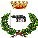 COMUNE DI RACALECOMUNE DI RACALECOMUNE DI RACALECOMUNE DI RACALECOMUNE DI RACALECOMUNE DI RACALECOMUNE DI RACALECONTO DEL BILANCIO 2023CONTO DEL BILANCIO 2023CONTO DEL BILANCIO 2023CONTO DEL BILANCIO 2023CONTO DEL BILANCIO 2023CONTO DEL BILANCIO 2023CONTO DEL BILANCIO 2023CONTO DEL BILANCIO 202327/06/202327/06/202327/06/2023Pagina 4 di 7Pagina 4 di 7Pagina 4 di 7Pagina 4 di 7Pagina 4 di 7PROSPETTO DELLE ENTRATE DI BILANCIO PER TITOLI, TIPOLOGIE E CATEGORIEPROSPETTO DELLE ENTRATE DI BILANCIO PER TITOLI, TIPOLOGIE E CATEGORIEPROSPETTO DELLE ENTRATE DI BILANCIO PER TITOLI, TIPOLOGIE E CATEGORIEPROSPETTO DELLE ENTRATE DI BILANCIO PER TITOLI, TIPOLOGIE E CATEGORIEPROSPETTO DELLE ENTRATE DI BILANCIO PER TITOLI, TIPOLOGIE E CATEGORIEPROSPETTO DELLE ENTRATE DI BILANCIO PER TITOLI, TIPOLOGIE E CATEGORIEPROSPETTO DELLE ENTRATE DI BILANCIO PER TITOLI, TIPOLOGIE E CATEGORIEPROSPETTO DELLE ENTRATE DI BILANCIO PER TITOLI, TIPOLOGIE E CATEGORIEPROSPETTO DELLE ENTRATE DI BILANCIO PER TITOLI, TIPOLOGIE E CATEGORIEPROSPETTO DELLE ENTRATE DI BILANCIO PER TITOLI, TIPOLOGIE E CATEGORIEPROSPETTO DELLE ENTRATE DI BILANCIO PER TITOLI, TIPOLOGIE E CATEGORIEPROSPETTO DELLE ENTRATE DI BILANCIO PER TITOLI, TIPOLOGIE E CATEGORIEPROSPETTO DELLE ENTRATE DI BILANCIO PER TITOLI, TIPOLOGIE E CATEGORIEPROSPETTO DELLE ENTRATE DI BILANCIO PER TITOLI, TIPOLOGIE E CATEGORIEPROSPETTO DELLE ENTRATE DI BILANCIO PER TITOLI, TIPOLOGIE E CATEGORIEPROSPETTO DELLE ENTRATE DI BILANCIO PER TITOLI, TIPOLOGIE E CATEGORIEPROSPETTO DELLE ENTRATE DI BILANCIO PER TITOLI, TIPOLOGIE E CATEGORIEPROSPETTO DELLE ENTRATE DI BILANCIO PER TITOLI, TIPOLOGIE E CATEGORIEPROSPETTO DELLE ENTRATE DI BILANCIO PER TITOLI, TIPOLOGIE E CATEGORIEPROSPETTO DELLE ENTRATE DI BILANCIO PER TITOLI, TIPOLOGIE E CATEGORIEPROSPETTO DELLE ENTRATE DI BILANCIO PER TITOLI, TIPOLOGIE E CATEGORIEPROSPETTO DELLE ENTRATE DI BILANCIO PER TITOLI, TIPOLOGIE E CATEGORIEPROSPETTO DELLE ENTRATE DI BILANCIO PER TITOLI, TIPOLOGIE E CATEGORIEPROSPETTO DELLE ENTRATE DI BILANCIO PER TITOLI, TIPOLOGIE E CATEGORIEPROSPETTO DELLE ENTRATE DI BILANCIO PER TITOLI, TIPOLOGIE E CATEGORIEPROSPETTO DELLE ENTRATE DI BILANCIO PER TITOLI, TIPOLOGIE E CATEGORIEPROSPETTO DELLE ENTRATE DI BILANCIO PER TITOLI, TIPOLOGIE E CATEGORIEPROSPETTO DELLE ENTRATE DI BILANCIO PER TITOLI, TIPOLOGIE E CATEGORIEPROSPETTO DELLE ENTRATE DI BILANCIO PER TITOLI, TIPOLOGIE E CATEGORIEPROSPETTO DELLE ENTRATE DI BILANCIO PER TITOLI, TIPOLOGIE E CATEGORIEPROSPETTO DELLE ENTRATE DI BILANCIO PER TITOLI, TIPOLOGIE E CATEGORIEPROSPETTO DELLE ENTRATE DI BILANCIO PER TITOLI, TIPOLOGIE E CATEGORIEPROSPETTO DELLE ENTRATE DI BILANCIO PER TITOLI, TIPOLOGIE E CATEGORIEPROSPETTO DELLE ENTRATE DI BILANCIO PER TITOLI, TIPOLOGIE E CATEGORIEPROSPETTO DELLE ENTRATE DI BILANCIO PER TITOLI, TIPOLOGIE E CATEGORIEPROSPETTO DELLE ENTRATE DI BILANCIO PER TITOLI, TIPOLOGIE E CATEGORIEPROSPETTO DELLE ENTRATE DI BILANCIO PER TITOLI, TIPOLOGIE E CATEGORIEPROSPETTO DELLE ENTRATE DI BILANCIO PER TITOLI, TIPOLOGIE E CATEGORIEPROSPETTO DELLE ENTRATE DI BILANCIO PER TITOLI, TIPOLOGIE E CATEGORIEPROSPETTO DELLE ENTRATE DI BILANCIO PER TITOLI, TIPOLOGIE E CATEGORIEPROSPETTO DELLE ENTRATE DI BILANCIO PER TITOLI, TIPOLOGIE E CATEGORIEPROSPETTO DELLE ENTRATE DI BILANCIO PER TITOLI, TIPOLOGIE E CATEGORIEPROSPETTO DELLE ENTRATE DI BILANCIO PER TITOLI, TIPOLOGIE E CATEGORIEPROSPETTO DELLE ENTRATE DI BILANCIO PER TITOLI, TIPOLOGIE E CATEGORIETITOLO 
TIPOLOGIA CATEGORIATITOLO 
TIPOLOGIA CATEGORIATITOLO 
TIPOLOGIA CATEGORIATITOLO 
TIPOLOGIA CATEGORIATITOLO 
TIPOLOGIA CATEGORIATITOLO 
TIPOLOGIA CATEGORIATITOLO 
TIPOLOGIA CATEGORIADENOMINAZIONEDENOMINAZIONEDENOMINAZIONEDENOMINAZIONEDENOMINAZIONEDENOMINAZIONEDENOMINAZIONEDENOMINAZIONEDENOMINAZIONEDENOMINAZIONEDENOMINAZIONEACCERTAMENTIACCERTAMENTIACCERTAMENTIACCERTAMENTIdi cui entrate accertate non
 ricorrentidi cui entrate accertate non
 ricorrentidi cui entrate accertate non
 ricorrentidi cui entrate accertate non
 ricorrentiRISCOSSIONE IN C/COMPETENZARISCOSSIONE IN C/COMPETENZARISCOSSIONE IN C/COMPETENZARISCOSSIONE IN C/COMPETENZARISCOSSIONE IN C/COMPETENZARISCOSSIONE IN C/RESIDUIRISCOSSIONE IN C/RESIDUIRISCOSSIONE IN C/RESIDUIENTRATE CORRENTI DI NATURA TRIBUTARIA, CONTRIBUTIVA E PEREQUATIVAENTRATE CORRENTI DI NATURA TRIBUTARIA, CONTRIBUTIVA E PEREQUATIVAENTRATE CORRENTI DI NATURA TRIBUTARIA, CONTRIBUTIVA E PEREQUATIVAENTRATE CORRENTI DI NATURA TRIBUTARIA, CONTRIBUTIVA E PEREQUATIVAENTRATE CORRENTI DI NATURA TRIBUTARIA, CONTRIBUTIVA E PEREQUATIVAENTRATE CORRENTI DI NATURA TRIBUTARIA, CONTRIBUTIVA E PEREQUATIVAENTRATE CORRENTI DI NATURA TRIBUTARIA, CONTRIBUTIVA E PEREQUATIVAENTRATE CORRENTI DI NATURA TRIBUTARIA, CONTRIBUTIVA E PEREQUATIVAENTRATE CORRENTI DI NATURA TRIBUTARIA, CONTRIBUTIVA E PEREQUATIVAENTRATE CORRENTI DI NATURA TRIBUTARIA, CONTRIBUTIVA E PEREQUATIVATipologia 101: Imposte, tasse e proventi assimilatiTipologia 101: Imposte, tasse e proventi assimilatiTipologia 101: Imposte, tasse e proventi assimilatiTipologia 101: Imposte, tasse e proventi assimilatiTipologia 101: Imposte, tasse e proventi assimilatiTipologia 101: Imposte, tasse e proventi assimilatiTipologia 101: Imposte, tasse e proventi assimilatiTipologia 101: Imposte, tasse e proventi assimilatiTipologia 101: Imposte, tasse e proventi assimilatiTipologia 101: Imposte, tasse e proventi assimilati10101001010100101010010101001010100Tipologia 101: Imposte, tasse e proventi assimilatiTipologia 101: Imposte, tasse e proventi assimilatiTipologia 101: Imposte, tasse e proventi assimilatiTipologia 101: Imposte, tasse e proventi assimilatiTipologia 101: Imposte, tasse e proventi assimilatiTipologia 101: Imposte, tasse e proventi assimilatiTipologia 101: Imposte, tasse e proventi assimilatiTipologia 101: Imposte, tasse e proventi assimilatiTipologia 101: Imposte, tasse e proventi assimilatiTipologia 101: Imposte, tasse e proventi assimilati405.961,66405.961,66405.961,66405.961,660,000,000,000,00405.961,66405.961,66405.961,66405.961,66405.961,66351.677,25351.677,25351.677,25Tipologia 101: Imposte, tasse e proventi assimilatiTipologia 101: Imposte, tasse e proventi assimilatiTipologia 101: Imposte, tasse e proventi assimilatiTipologia 101: Imposte, tasse e proventi assimilatiTipologia 101: Imposte, tasse e proventi assimilatiTipologia 101: Imposte, tasse e proventi assimilatiTipologia 101: Imposte, tasse e proventi assimilatiTipologia 101: Imposte, tasse e proventi assimilatiTipologia 101: Imposte, tasse e proventi assimilatiTipologia 101: Imposte, tasse e proventi assimilatiImposta municipale propriaImposta municipale propriaImposta municipale propriaImposta municipale propriaImposta municipale propriaImposta municipale propriaImposta municipale propriaImposta municipale propriaImposta municipale propriaImposta municipale propria10101061010106101010610101061010106Imposta municipale propriaImposta municipale propriaImposta municipale propriaImposta municipale propriaImposta municipale propriaImposta municipale propriaImposta municipale propriaImposta municipale propriaImposta municipale propriaImposta municipale propria232.606,38232.606,38232.606,38232.606,380,000,000,000,00232.606,38232.606,38232.606,38232.606,38232.606,38104.702,54104.702,54104.702,54Imposta municipale propriaImposta municipale propriaImposta municipale propriaImposta municipale propriaImposta municipale propriaImposta municipale propriaImposta municipale propriaImposta municipale propriaImposta municipale propriaImposta municipale propriaAddizionale comunale IRPEFAddizionale comunale IRPEFAddizionale comunale IRPEFAddizionale comunale IRPEFAddizionale comunale IRPEFAddizionale comunale IRPEFAddizionale comunale IRPEFAddizionale comunale IRPEFAddizionale comunale IRPEFAddizionale comunale IRPEF10101161010116101011610101161010116Addizionale comunale IRPEFAddizionale comunale IRPEFAddizionale comunale IRPEFAddizionale comunale IRPEFAddizionale comunale IRPEFAddizionale comunale IRPEFAddizionale comunale IRPEFAddizionale comunale IRPEFAddizionale comunale IRPEFAddizionale comunale IRPEF170.072,97170.072,97170.072,97170.072,970,000,000,000,00170.072,97170.072,97170.072,97170.072,97170.072,9737.649,8537.649,8537.649,85Addizionale comunale IRPEFAddizionale comunale IRPEFAddizionale comunale IRPEFAddizionale comunale IRPEFAddizionale comunale IRPEFAddizionale comunale IRPEFAddizionale comunale IRPEFAddizionale comunale IRPEFAddizionale comunale IRPEFAddizionale comunale IRPEFTasse sulle concessioni comunaliTasse sulle concessioni comunaliTasse sulle concessioni comunaliTasse sulle concessioni comunaliTasse sulle concessioni comunaliTasse sulle concessioni comunaliTasse sulle concessioni comunaliTasse sulle concessioni comunaliTasse sulle concessioni comunaliTasse sulle concessioni comunali10101491010149101014910101491010149Tasse sulle concessioni comunaliTasse sulle concessioni comunaliTasse sulle concessioni comunaliTasse sulle concessioni comunaliTasse sulle concessioni comunaliTasse sulle concessioni comunaliTasse sulle concessioni comunaliTasse sulle concessioni comunaliTasse sulle concessioni comunaliTasse sulle concessioni comunali0,000,000,000,000,000,000,000,000,000,000,000,000,000,000,000,00Tasse sulle concessioni comunaliTasse sulle concessioni comunaliTasse sulle concessioni comunaliTasse sulle concessioni comunaliTasse sulle concessioni comunaliTasse sulle concessioni comunaliTasse sulle concessioni comunaliTasse sulle concessioni comunaliTasse sulle concessioni comunaliTasse sulle concessioni comunaliTassa smaltimento rifiuti solidi urbaniTassa smaltimento rifiuti solidi urbaniTassa smaltimento rifiuti solidi urbaniTassa smaltimento rifiuti solidi urbaniTassa smaltimento rifiuti solidi urbaniTassa smaltimento rifiuti solidi urbaniTassa smaltimento rifiuti solidi urbaniTassa smaltimento rifiuti solidi urbaniTassa smaltimento rifiuti solidi urbaniTassa smaltimento rifiuti solidi urbani10101511010151101015110101511010151Tassa smaltimento rifiuti solidi urbaniTassa smaltimento rifiuti solidi urbaniTassa smaltimento rifiuti solidi urbaniTassa smaltimento rifiuti solidi urbaniTassa smaltimento rifiuti solidi urbaniTassa smaltimento rifiuti solidi urbaniTassa smaltimento rifiuti solidi urbaniTassa smaltimento rifiuti solidi urbaniTassa smaltimento rifiuti solidi urbaniTassa smaltimento rifiuti solidi urbani0,000,000,000,000,000,000,000,000,000,000,000,000,00208.773,00208.773,00208.773,00Tassa smaltimento rifiuti solidi urbaniTassa smaltimento rifiuti solidi urbaniTassa smaltimento rifiuti solidi urbaniTassa smaltimento rifiuti solidi urbaniTassa smaltimento rifiuti solidi urbaniTassa smaltimento rifiuti solidi urbaniTassa smaltimento rifiuti solidi urbaniTassa smaltimento rifiuti solidi urbaniTassa smaltimento rifiuti solidi urbaniTassa smaltimento rifiuti solidi urbaniImposta comunale sulla pubblicità e diritto sulle pubbliche affissioniImposta comunale sulla pubblicità e diritto sulle pubbliche affissioniImposta comunale sulla pubblicità e diritto sulle pubbliche affissioniImposta comunale sulla pubblicità e diritto sulle pubbliche affissioniImposta comunale sulla pubblicità e diritto sulle pubbliche affissioniImposta comunale sulla pubblicità e diritto sulle pubbliche affissioniImposta comunale sulla pubblicità e diritto sulle pubbliche affissioniImposta comunale sulla pubblicità e diritto sulle pubbliche affissioniImposta comunale sulla pubblicità e diritto sulle pubbliche affissioniImposta comunale sulla pubblicità e diritto sulle pubbliche affissioni10101531010153101015310101531010153Imposta comunale sulla pubblicità e diritto sulle pubbliche affissioniImposta comunale sulla pubblicità e diritto sulle pubbliche affissioniImposta comunale sulla pubblicità e diritto sulle pubbliche affissioniImposta comunale sulla pubblicità e diritto sulle pubbliche affissioniImposta comunale sulla pubblicità e diritto sulle pubbliche affissioniImposta comunale sulla pubblicità e diritto sulle pubbliche affissioniImposta comunale sulla pubblicità e diritto sulle pubbliche affissioniImposta comunale sulla pubblicità e diritto sulle pubbliche affissioniImposta comunale sulla pubblicità e diritto sulle pubbliche affissioniImposta comunale sulla pubblicità e diritto sulle pubbliche affissioni0,000,000,000,000,000,000,000,000,000,000,000,000,000,000,000,00Imposta comunale sulla pubblicità e diritto sulle pubbliche affissioniImposta comunale sulla pubblicità e diritto sulle pubbliche affissioniImposta comunale sulla pubblicità e diritto sulle pubbliche affissioniImposta comunale sulla pubblicità e diritto sulle pubbliche affissioniImposta comunale sulla pubblicità e diritto sulle pubbliche affissioniImposta comunale sulla pubblicità e diritto sulle pubbliche affissioniImposta comunale sulla pubblicità e diritto sulle pubbliche affissioniImposta comunale sulla pubblicità e diritto sulle pubbliche affissioniImposta comunale sulla pubblicità e diritto sulle pubbliche affissioniImposta comunale sulla pubblicità e diritto sulle pubbliche affissioniTributo per  i  servizi indivisibili (TASI)Tributo per  i  servizi indivisibili (TASI)Tributo per  i  servizi indivisibili (TASI)Tributo per  i  servizi indivisibili (TASI)Tributo per  i  servizi indivisibili (TASI)Tributo per  i  servizi indivisibili (TASI)Tributo per  i  servizi indivisibili (TASI)Tributo per  i  servizi indivisibili (TASI)Tributo per  i  servizi indivisibili (TASI)Tributo per  i  servizi indivisibili (TASI)10101761010176101017610101761010176Tributo per  i  servizi indivisibili (TASI)Tributo per  i  servizi indivisibili (TASI)Tributo per  i  servizi indivisibili (TASI)Tributo per  i  servizi indivisibili (TASI)Tributo per  i  servizi indivisibili (TASI)Tributo per  i  servizi indivisibili (TASI)Tributo per  i  servizi indivisibili (TASI)Tributo per  i  servizi indivisibili (TASI)Tributo per  i  servizi indivisibili (TASI)Tributo per  i  servizi indivisibili (TASI)3.282,313.282,313.282,313.282,310,000,000,000,003.282,313.282,313.282,313.282,313.282,31551,86551,86551,86Tributo per  i  servizi indivisibili (TASI)Tributo per  i  servizi indivisibili (TASI)Tributo per  i  servizi indivisibili (TASI)Tributo per  i  servizi indivisibili (TASI)Tributo per  i  servizi indivisibili (TASI)Tributo per  i  servizi indivisibili (TASI)Tributo per  i  servizi indivisibili (TASI)Tributo per  i  servizi indivisibili (TASI)Tributo per  i  servizi indivisibili (TASI)Tributo per  i  servizi indivisibili (TASI)Tipologia 104: Compartecipazioni di tributiTipologia 104: Compartecipazioni di tributiTipologia 104: Compartecipazioni di tributiTipologia 104: Compartecipazioni di tributiTipologia 104: Compartecipazioni di tributiTipologia 104: Compartecipazioni di tributiTipologia 104: Compartecipazioni di tributiTipologia 104: Compartecipazioni di tributiTipologia 104: Compartecipazioni di tributiTipologia 104: Compartecipazioni di tributi10104001010400101040010104001010400Tipologia 104: Compartecipazioni di tributiTipologia 104: Compartecipazioni di tributiTipologia 104: Compartecipazioni di tributiTipologia 104: Compartecipazioni di tributiTipologia 104: Compartecipazioni di tributiTipologia 104: Compartecipazioni di tributiTipologia 104: Compartecipazioni di tributiTipologia 104: Compartecipazioni di tributiTipologia 104: Compartecipazioni di tributiTipologia 104: Compartecipazioni di tributi0,000,000,000,000,000,000,000,000,000,000,000,000,000,000,000,00Tipologia 104: Compartecipazioni di tributiTipologia 104: Compartecipazioni di tributiTipologia 104: Compartecipazioni di tributiTipologia 104: Compartecipazioni di tributiTipologia 104: Compartecipazioni di tributiTipologia 104: Compartecipazioni di tributiTipologia 104: Compartecipazioni di tributiTipologia 104: Compartecipazioni di tributiTipologia 104: Compartecipazioni di tributiTipologia 104: Compartecipazioni di tributiTributo provinciale deposito in discarica dei rifiuti solidiTributo provinciale deposito in discarica dei rifiuti solidiTributo provinciale deposito in discarica dei rifiuti solidiTributo provinciale deposito in discarica dei rifiuti solidiTributo provinciale deposito in discarica dei rifiuti solidiTributo provinciale deposito in discarica dei rifiuti solidiTributo provinciale deposito in discarica dei rifiuti solidiTributo provinciale deposito in discarica dei rifiuti solidiTributo provinciale deposito in discarica dei rifiuti solidiTributo provinciale deposito in discarica dei rifiuti solidi10104081010408101040810104081010408Tributo provinciale deposito in discarica dei rifiuti solidiTributo provinciale deposito in discarica dei rifiuti solidiTributo provinciale deposito in discarica dei rifiuti solidiTributo provinciale deposito in discarica dei rifiuti solidiTributo provinciale deposito in discarica dei rifiuti solidiTributo provinciale deposito in discarica dei rifiuti solidiTributo provinciale deposito in discarica dei rifiuti solidiTributo provinciale deposito in discarica dei rifiuti solidiTributo provinciale deposito in discarica dei rifiuti solidiTributo provinciale deposito in discarica dei rifiuti solidi0,000,000,000,000,000,000,000,000,000,000,000,000,000,000,000,00Tributo provinciale deposito in discarica dei rifiuti solidiTributo provinciale deposito in discarica dei rifiuti solidiTributo provinciale deposito in discarica dei rifiuti solidiTributo provinciale deposito in discarica dei rifiuti solidiTributo provinciale deposito in discarica dei rifiuti solidiTributo provinciale deposito in discarica dei rifiuti solidiTributo provinciale deposito in discarica dei rifiuti solidiTributo provinciale deposito in discarica dei rifiuti solidiTributo provinciale deposito in discarica dei rifiuti solidiTributo provinciale deposito in discarica dei rifiuti solidiTipologia 301: Fondi perequativi da Amministrazioni CentraliTipologia 301: Fondi perequativi da Amministrazioni CentraliTipologia 301: Fondi perequativi da Amministrazioni CentraliTipologia 301: Fondi perequativi da Amministrazioni CentraliTipologia 301: Fondi perequativi da Amministrazioni CentraliTipologia 301: Fondi perequativi da Amministrazioni CentraliTipologia 301: Fondi perequativi da Amministrazioni CentraliTipologia 301: Fondi perequativi da Amministrazioni CentraliTipologia 301: Fondi perequativi da Amministrazioni CentraliTipologia 301: Fondi perequativi da Amministrazioni Centrali10301001030100103010010301001030100Tipologia 301: Fondi perequativi da Amministrazioni CentraliTipologia 301: Fondi perequativi da Amministrazioni CentraliTipologia 301: Fondi perequativi da Amministrazioni CentraliTipologia 301: Fondi perequativi da Amministrazioni CentraliTipologia 301: Fondi perequativi da Amministrazioni CentraliTipologia 301: Fondi perequativi da Amministrazioni CentraliTipologia 301: Fondi perequativi da Amministrazioni CentraliTipologia 301: Fondi perequativi da Amministrazioni CentraliTipologia 301: Fondi perequativi da Amministrazioni CentraliTipologia 301: Fondi perequativi da Amministrazioni Centrali0,000,000,000,000,000,000,000,000,000,000,000,000,000,000,000,00Tipologia 301: Fondi perequativi da Amministrazioni CentraliTipologia 301: Fondi perequativi da Amministrazioni CentraliTipologia 301: Fondi perequativi da Amministrazioni CentraliTipologia 301: Fondi perequativi da Amministrazioni CentraliTipologia 301: Fondi perequativi da Amministrazioni CentraliTipologia 301: Fondi perequativi da Amministrazioni CentraliTipologia 301: Fondi perequativi da Amministrazioni CentraliTipologia 301: Fondi perequativi da Amministrazioni CentraliTipologia 301: Fondi perequativi da Amministrazioni CentraliTipologia 301: Fondi perequativi da Amministrazioni CentraliFondi perequativi dallo StatoFondi perequativi dallo StatoFondi perequativi dallo StatoFondi perequativi dallo StatoFondi perequativi dallo StatoFondi perequativi dallo StatoFondi perequativi dallo StatoFondi perequativi dallo StatoFondi perequativi dallo StatoFondi perequativi dallo Stato10301011030101103010110301011030101Fondi perequativi dallo StatoFondi perequativi dallo StatoFondi perequativi dallo StatoFondi perequativi dallo StatoFondi perequativi dallo StatoFondi perequativi dallo StatoFondi perequativi dallo StatoFondi perequativi dallo StatoFondi perequativi dallo StatoFondi perequativi dallo Stato0,000,000,000,000,000,000,000,000,000,000,000,000,000,000,000,00Fondi perequativi dallo StatoFondi perequativi dallo StatoFondi perequativi dallo StatoFondi perequativi dallo StatoFondi perequativi dallo StatoFondi perequativi dallo StatoFondi perequativi dallo StatoFondi perequativi dallo StatoFondi perequativi dallo StatoFondi perequativi dallo Stato10000001000000100000010000001000000TOTALE TITOLO 1TOTALE TITOLO 1TOTALE TITOLO 1TOTALE TITOLO 1TOTALE TITOLO 1TOTALE TITOLO 1TOTALE TITOLO 1TOTALE TITOLO 1TOTALE TITOLO 1TOTALE TITOLO 1405.961,66405.961,66405.961,66405.961,660,000,000,000,00405.961,66405.961,66405.961,66405.961,66405.961,66351.677,25351.677,25351.677,25TRASFERIMENTI CORRENTITRASFERIMENTI CORRENTITRASFERIMENTI CORRENTITRASFERIMENTI CORRENTITRASFERIMENTI CORRENTITRASFERIMENTI CORRENTITRASFERIMENTI CORRENTITRASFERIMENTI CORRENTITRASFERIMENTI CORRENTITRASFERIMENTI CORRENTITipologia 101: Trasferimenti correnti da Amministrazioni pubblicheTipologia 101: Trasferimenti correnti da Amministrazioni pubblicheTipologia 101: Trasferimenti correnti da Amministrazioni pubblicheTipologia 101: Trasferimenti correnti da Amministrazioni pubblicheTipologia 101: Trasferimenti correnti da Amministrazioni pubblicheTipologia 101: Trasferimenti correnti da Amministrazioni pubblicheTipologia 101: Trasferimenti correnti da Amministrazioni pubblicheTipologia 101: Trasferimenti correnti da Amministrazioni pubblicheTipologia 101: Trasferimenti correnti da Amministrazioni pubblicheTipologia 101: Trasferimenti correnti da Amministrazioni pubbliche20101002010100201010020101002010100Tipologia 101: Trasferimenti correnti da Amministrazioni pubblicheTipologia 101: Trasferimenti correnti da Amministrazioni pubblicheTipologia 101: Trasferimenti correnti da Amministrazioni pubblicheTipologia 101: Trasferimenti correnti da Amministrazioni pubblicheTipologia 101: Trasferimenti correnti da Amministrazioni pubblicheTipologia 101: Trasferimenti correnti da Amministrazioni pubblicheTipologia 101: Trasferimenti correnti da Amministrazioni pubblicheTipologia 101: Trasferimenti correnti da Amministrazioni pubblicheTipologia 101: Trasferimenti correnti da Amministrazioni pubblicheTipologia 101: Trasferimenti correnti da Amministrazioni pubbliche756.238,95756.238,95756.238,95756.238,950,000,000,000,00353.279,85353.279,85353.279,85353.279,85353.279,8566.655,8866.655,8866.655,88Tipologia 101: Trasferimenti correnti da Amministrazioni pubblicheTipologia 101: Trasferimenti correnti da Amministrazioni pubblicheTipologia 101: Trasferimenti correnti da Amministrazioni pubblicheTipologia 101: Trasferimenti correnti da Amministrazioni pubblicheTipologia 101: Trasferimenti correnti da Amministrazioni pubblicheTipologia 101: Trasferimenti correnti da Amministrazioni pubblicheTipologia 101: Trasferimenti correnti da Amministrazioni pubblicheTipologia 101: Trasferimenti correnti da Amministrazioni pubblicheTipologia 101: Trasferimenti correnti da Amministrazioni pubblicheTipologia 101: Trasferimenti correnti da Amministrazioni pubblicheTrasferimenti correnti da Amministrazioni CentraliTrasferimenti correnti da Amministrazioni CentraliTrasferimenti correnti da Amministrazioni CentraliTrasferimenti correnti da Amministrazioni CentraliTrasferimenti correnti da Amministrazioni CentraliTrasferimenti correnti da Amministrazioni CentraliTrasferimenti correnti da Amministrazioni CentraliTrasferimenti correnti da Amministrazioni CentraliTrasferimenti correnti da Amministrazioni CentraliTrasferimenti correnti da Amministrazioni Centrali20101012010101201010120101012010101Trasferimenti correnti da Amministrazioni CentraliTrasferimenti correnti da Amministrazioni CentraliTrasferimenti correnti da Amministrazioni CentraliTrasferimenti correnti da Amministrazioni CentraliTrasferimenti correnti da Amministrazioni CentraliTrasferimenti correnti da Amministrazioni CentraliTrasferimenti correnti da Amministrazioni CentraliTrasferimenti correnti da Amministrazioni CentraliTrasferimenti correnti da Amministrazioni CentraliTrasferimenti correnti da Amministrazioni Centrali525.361,12525.361,12525.361,12525.361,120,000,000,000,00224.506,31224.506,31224.506,31224.506,31224.506,3166.655,8866.655,8866.655,88Trasferimenti correnti da Amministrazioni CentraliTrasferimenti correnti da Amministrazioni CentraliTrasferimenti correnti da Amministrazioni CentraliTrasferimenti correnti da Amministrazioni CentraliTrasferimenti correnti da Amministrazioni CentraliTrasferimenti correnti da Amministrazioni CentraliTrasferimenti correnti da Amministrazioni CentraliTrasferimenti correnti da Amministrazioni CentraliTrasferimenti correnti da Amministrazioni CentraliTrasferimenti correnti da Amministrazioni CentraliTrasferimenti correnti da Amministrazioni LocaliTrasferimenti correnti da Amministrazioni LocaliTrasferimenti correnti da Amministrazioni LocaliTrasferimenti correnti da Amministrazioni LocaliTrasferimenti correnti da Amministrazioni LocaliTrasferimenti correnti da Amministrazioni LocaliTrasferimenti correnti da Amministrazioni LocaliTrasferimenti correnti da Amministrazioni LocaliTrasferimenti correnti da Amministrazioni LocaliTrasferimenti correnti da Amministrazioni Locali20101022010102201010220101022010102Trasferimenti correnti da Amministrazioni LocaliTrasferimenti correnti da Amministrazioni LocaliTrasferimenti correnti da Amministrazioni LocaliTrasferimenti correnti da Amministrazioni LocaliTrasferimenti correnti da Amministrazioni LocaliTrasferimenti correnti da Amministrazioni LocaliTrasferimenti correnti da Amministrazioni LocaliTrasferimenti correnti da Amministrazioni LocaliTrasferimenti correnti da Amministrazioni LocaliTrasferimenti correnti da Amministrazioni Locali230.877,83230.877,83230.877,83230.877,830,000,000,000,00128.773,54128.773,54128.773,54128.773,54128.773,540,000,000,00Trasferimenti correnti da Amministrazioni LocaliTrasferimenti correnti da Amministrazioni LocaliTrasferimenti correnti da Amministrazioni LocaliTrasferimenti correnti da Amministrazioni LocaliTrasferimenti correnti da Amministrazioni LocaliTrasferimenti correnti da Amministrazioni LocaliTrasferimenti correnti da Amministrazioni LocaliTrasferimenti correnti da Amministrazioni LocaliTrasferimenti correnti da Amministrazioni LocaliTrasferimenti correnti da Amministrazioni Locali20000002000000200000020000002000000TOTALE TITOLO 2TOTALE TITOLO 2TOTALE TITOLO 2TOTALE TITOLO 2TOTALE TITOLO 2TOTALE TITOLO 2TOTALE TITOLO 2TOTALE TITOLO 2TOTALE TITOLO 2TOTALE TITOLO 2756.238,95756.238,95756.238,95756.238,950,000,000,000,00353.279,85353.279,85353.279,85353.279,85353.279,8566.655,8866.655,8866.655,88ENTRATE EXTRATRIBUTARIEENTRATE EXTRATRIBUTARIEENTRATE EXTRATRIBUTARIEENTRATE EXTRATRIBUTARIEENTRATE EXTRATRIBUTARIEENTRATE EXTRATRIBUTARIEENTRATE EXTRATRIBUTARIEENTRATE EXTRATRIBUTARIEENTRATE EXTRATRIBUTARIEENTRATE EXTRATRIBUTARIETipologia 100: Vendita di beni e servizi e proventi derivanti dalla gestione dei beniTipologia 100: Vendita di beni e servizi e proventi derivanti dalla gestione dei beniTipologia 100: Vendita di beni e servizi e proventi derivanti dalla gestione dei beniTipologia 100: Vendita di beni e servizi e proventi derivanti dalla gestione dei beniTipologia 100: Vendita di beni e servizi e proventi derivanti dalla gestione dei beniTipologia 100: Vendita di beni e servizi e proventi derivanti dalla gestione dei beniTipologia 100: Vendita di beni e servizi e proventi derivanti dalla gestione dei beniTipologia 100: Vendita di beni e servizi e proventi derivanti dalla gestione dei beniTipologia 100: Vendita di beni e servizi e proventi derivanti dalla gestione dei beniTipologia 100: Vendita di beni e servizi e proventi derivanti dalla gestione dei beni30100003010000301000030100003010000Tipologia 100: Vendita di beni e servizi e proventi derivanti dalla gestione dei beniTipologia 100: Vendita di beni e servizi e proventi derivanti dalla gestione dei beniTipologia 100: Vendita di beni e servizi e proventi derivanti dalla gestione dei beniTipologia 100: Vendita di beni e servizi e proventi derivanti dalla gestione dei beniTipologia 100: Vendita di beni e servizi e proventi derivanti dalla gestione dei beniTipologia 100: Vendita di beni e servizi e proventi derivanti dalla gestione dei beniTipologia 100: Vendita di beni e servizi e proventi derivanti dalla gestione dei beniTipologia 100: Vendita di beni e servizi e proventi derivanti dalla gestione dei beniTipologia 100: Vendita di beni e servizi e proventi derivanti dalla gestione dei beniTipologia 100: Vendita di beni e servizi e proventi derivanti dalla gestione dei beni101.119,98101.119,98101.119,98101.119,980,000,000,000,00100.319,98100.319,98100.319,98100.319,98100.319,98120.943,45120.943,45120.943,45Tipologia 100: Vendita di beni e servizi e proventi derivanti dalla gestione dei beniTipologia 100: Vendita di beni e servizi e proventi derivanti dalla gestione dei beniTipologia 100: Vendita di beni e servizi e proventi derivanti dalla gestione dei beniTipologia 100: Vendita di beni e servizi e proventi derivanti dalla gestione dei beniTipologia 100: Vendita di beni e servizi e proventi derivanti dalla gestione dei beniTipologia 100: Vendita di beni e servizi e proventi derivanti dalla gestione dei beniTipologia 100: Vendita di beni e servizi e proventi derivanti dalla gestione dei beniTipologia 100: Vendita di beni e servizi e proventi derivanti dalla gestione dei beniTipologia 100: Vendita di beni e servizi e proventi derivanti dalla gestione dei beniTipologia 100: Vendita di beni e servizi e proventi derivanti dalla gestione dei beniVendita di beniVendita di beniVendita di beniVendita di beniVendita di beniVendita di beniVendita di beniVendita di beniVendita di beniVendita di beni30101003010100301010030101003010100Vendita di beniVendita di beniVendita di beniVendita di beniVendita di beniVendita di beniVendita di beniVendita di beniVendita di beniVendita di beni42,0842,0842,0842,080,000,000,000,0042,0842,0842,0842,0842,080,000,000,00Vendita di beniVendita di beniVendita di beniVendita di beniVendita di beniVendita di beniVendita di beniVendita di beniVendita di beniVendita di beniEntrate dalla vendita e dall'erogazione di serviziEntrate dalla vendita e dall'erogazione di serviziEntrate dalla vendita e dall'erogazione di serviziEntrate dalla vendita e dall'erogazione di serviziEntrate dalla vendita e dall'erogazione di serviziEntrate dalla vendita e dall'erogazione di serviziEntrate dalla vendita e dall'erogazione di serviziEntrate dalla vendita e dall'erogazione di serviziEntrate dalla vendita e dall'erogazione di serviziEntrate dalla vendita e dall'erogazione di servizi30102003010200301020030102003010200Entrate dalla vendita e dall'erogazione di serviziEntrate dalla vendita e dall'erogazione di serviziEntrate dalla vendita e dall'erogazione di serviziEntrate dalla vendita e dall'erogazione di serviziEntrate dalla vendita e dall'erogazione di serviziEntrate dalla vendita e dall'erogazione di serviziEntrate dalla vendita e dall'erogazione di serviziEntrate dalla vendita e dall'erogazione di serviziEntrate dalla vendita e dall'erogazione di serviziEntrate dalla vendita e dall'erogazione di servizi76.338,0176.338,0176.338,0176.338,010,000,000,000,0075.538,0175.538,0175.538,0175.538,0175.538,01120.943,45120.943,45120.943,45Entrate dalla vendita e dall'erogazione di serviziEntrate dalla vendita e dall'erogazione di serviziEntrate dalla vendita e dall'erogazione di serviziEntrate dalla vendita e dall'erogazione di serviziEntrate dalla vendita e dall'erogazione di serviziEntrate dalla vendita e dall'erogazione di serviziEntrate dalla vendita e dall'erogazione di serviziEntrate dalla vendita e dall'erogazione di serviziEntrate dalla vendita e dall'erogazione di serviziEntrate dalla vendita e dall'erogazione di serviziProventi derivanti dalla gestione dei beniProventi derivanti dalla gestione dei beniProventi derivanti dalla gestione dei beniProventi derivanti dalla gestione dei beniProventi derivanti dalla gestione dei beniProventi derivanti dalla gestione dei beniProventi derivanti dalla gestione dei beniProventi derivanti dalla gestione dei beniProventi derivanti dalla gestione dei beniProventi derivanti dalla gestione dei beni30103003010300301030030103003010300Proventi derivanti dalla gestione dei beniProventi derivanti dalla gestione dei beniProventi derivanti dalla gestione dei beniProventi derivanti dalla gestione dei beniProventi derivanti dalla gestione dei beniProventi derivanti dalla gestione dei beniProventi derivanti dalla gestione dei beniProventi derivanti dalla gestione dei beniProventi derivanti dalla gestione dei beniProventi derivanti dalla gestione dei beni24.739,8924.739,8924.739,8924.739,890,000,000,000,0024.739,8924.739,8924.739,8924.739,8924.739,890,000,000,00Proventi derivanti dalla gestione dei beniProventi derivanti dalla gestione dei beniProventi derivanti dalla gestione dei beniProventi derivanti dalla gestione dei beniProventi derivanti dalla gestione dei beniProventi derivanti dalla gestione dei beniProventi derivanti dalla gestione dei beniProventi derivanti dalla gestione dei beniProventi derivanti dalla gestione dei beniProventi derivanti dalla gestione dei beniTipologia 200: Proventi derivanti dall'attivita' di controllo e repressione delle irregolarita' e degli illecitiTipologia 200: Proventi derivanti dall'attivita' di controllo e repressione delle irregolarita' e degli illecitiTipologia 200: Proventi derivanti dall'attivita' di controllo e repressione delle irregolarita' e degli illecitiTipologia 200: Proventi derivanti dall'attivita' di controllo e repressione delle irregolarita' e degli illecitiTipologia 200: Proventi derivanti dall'attivita' di controllo e repressione delle irregolarita' e degli illecitiTipologia 200: Proventi derivanti dall'attivita' di controllo e repressione delle irregolarita' e degli illecitiTipologia 200: Proventi derivanti dall'attivita' di controllo e repressione delle irregolarita' e degli illecitiTipologia 200: Proventi derivanti dall'attivita' di controllo e repressione delle irregolarita' e degli illecitiTipologia 200: Proventi derivanti dall'attivita' di controllo e repressione delle irregolarita' e degli illecitiTipologia 200: Proventi derivanti dall'attivita' di controllo e repressione delle irregolarita' e degli illeciti30200003020000302000030200003020000Tipologia 200: Proventi derivanti dall'attivita' di controllo e repressione delle irregolarita' e degli illecitiTipologia 200: Proventi derivanti dall'attivita' di controllo e repressione delle irregolarita' e degli illecitiTipologia 200: Proventi derivanti dall'attivita' di controllo e repressione delle irregolarita' e degli illecitiTipologia 200: Proventi derivanti dall'attivita' di controllo e repressione delle irregolarita' e degli illecitiTipologia 200: Proventi derivanti dall'attivita' di controllo e repressione delle irregolarita' e degli illecitiTipologia 200: Proventi derivanti dall'attivita' di controllo e repressione delle irregolarita' e degli illecitiTipologia 200: Proventi derivanti dall'attivita' di controllo e repressione delle irregolarita' e degli illecitiTipologia 200: Proventi derivanti dall'attivita' di controllo e repressione delle irregolarita' e degli illecitiTipologia 200: Proventi derivanti dall'attivita' di controllo e repressione delle irregolarita' e degli illecitiTipologia 200: Proventi derivanti dall'attivita' di controllo e repressione delle irregolarita' e degli illeciti51.774,2551.774,2551.774,2551.774,250,000,000,000,0030.902,3930.902,3930.902,3930.902,3930.902,397.379,167.379,167.379,16Tipologia 200: Proventi derivanti dall'attivita' di controllo e repressione delle irregolarita' e degli illecitiTipologia 200: Proventi derivanti dall'attivita' di controllo e repressione delle irregolarita' e degli illecitiTipologia 200: Proventi derivanti dall'attivita' di controllo e repressione delle irregolarita' e degli illecitiTipologia 200: Proventi derivanti dall'attivita' di controllo e repressione delle irregolarita' e degli illecitiTipologia 200: Proventi derivanti dall'attivita' di controllo e repressione delle irregolarita' e degli illecitiTipologia 200: Proventi derivanti dall'attivita' di controllo e repressione delle irregolarita' e degli illecitiTipologia 200: Proventi derivanti dall'attivita' di controllo e repressione delle irregolarita' e degli illecitiTipologia 200: Proventi derivanti dall'attivita' di controllo e repressione delle irregolarita' e degli illecitiTipologia 200: Proventi derivanti dall'attivita' di controllo e repressione delle irregolarita' e degli illecitiTipologia 200: Proventi derivanti dall'attivita' di controllo e repressione delle irregolarita' e degli illecitiEntrate da amministrazioni pubbliche derivanti dall'attività di controllo e repressione delle irregolarità e degli illecitiEntrate da amministrazioni pubbliche derivanti dall'attività di controllo e repressione delle irregolarità e degli illecitiEntrate da amministrazioni pubbliche derivanti dall'attività di controllo e repressione delle irregolarità e degli illecitiEntrate da amministrazioni pubbliche derivanti dall'attività di controllo e repressione delle irregolarità e degli illecitiEntrate da amministrazioni pubbliche derivanti dall'attività di controllo e repressione delle irregolarità e degli illecitiEntrate da amministrazioni pubbliche derivanti dall'attività di controllo e repressione delle irregolarità e degli illecitiEntrate da amministrazioni pubbliche derivanti dall'attività di controllo e repressione delle irregolarità e degli illecitiEntrate da amministrazioni pubbliche derivanti dall'attività di controllo e repressione delle irregolarità e degli illecitiEntrate da amministrazioni pubbliche derivanti dall'attività di controllo e repressione delle irregolarità e degli illecitiEntrate da amministrazioni pubbliche derivanti dall'attività di controllo e repressione delle irregolarità e degli illeciti30201003020100302010030201003020100Entrate da amministrazioni pubbliche derivanti dall'attività di controllo e repressione delle irregolarità e degli illecitiEntrate da amministrazioni pubbliche derivanti dall'attività di controllo e repressione delle irregolarità e degli illecitiEntrate da amministrazioni pubbliche derivanti dall'attività di controllo e repressione delle irregolarità e degli illecitiEntrate da amministrazioni pubbliche derivanti dall'attività di controllo e repressione delle irregolarità e degli illecitiEntrate da amministrazioni pubbliche derivanti dall'attività di controllo e repressione delle irregolarità e degli illecitiEntrate da amministrazioni pubbliche derivanti dall'attività di controllo e repressione delle irregolarità e degli illecitiEntrate da amministrazioni pubbliche derivanti dall'attività di controllo e repressione delle irregolarità e degli illecitiEntrate da amministrazioni pubbliche derivanti dall'attività di controllo e repressione delle irregolarità e degli illecitiEntrate da amministrazioni pubbliche derivanti dall'attività di controllo e repressione delle irregolarità e degli illecitiEntrate da amministrazioni pubbliche derivanti dall'attività di controllo e repressione delle irregolarità e degli illeciti0,000,000,000,000,000,000,000,000,000,000,000,000,000,000,000,00Entrate da amministrazioni pubbliche derivanti dall'attività di controllo e repressione delle irregolarità e degli illecitiEntrate da amministrazioni pubbliche derivanti dall'attività di controllo e repressione delle irregolarità e degli illecitiEntrate da amministrazioni pubbliche derivanti dall'attività di controllo e repressione delle irregolarità e degli illecitiEntrate da amministrazioni pubbliche derivanti dall'attività di controllo e repressione delle irregolarità e degli illecitiEntrate da amministrazioni pubbliche derivanti dall'attività di controllo e repressione delle irregolarità e degli illecitiEntrate da amministrazioni pubbliche derivanti dall'attività di controllo e repressione delle irregolarità e degli illecitiEntrate da amministrazioni pubbliche derivanti dall'attività di controllo e repressione delle irregolarità e degli illecitiEntrate da amministrazioni pubbliche derivanti dall'attività di controllo e repressione delle irregolarità e degli illecitiEntrate da amministrazioni pubbliche derivanti dall'attività di controllo e repressione delle irregolarità e degli illecitiEntrate da amministrazioni pubbliche derivanti dall'attività di controllo e repressione delle irregolarità e degli illecitiEntrate da famiglie derivanti dall'attività di controllo e repressione delle irregolarità e degli illecitiEntrate da famiglie derivanti dall'attività di controllo e repressione delle irregolarità e degli illecitiEntrate da famiglie derivanti dall'attività di controllo e repressione delle irregolarità e degli illecitiEntrate da famiglie derivanti dall'attività di controllo e repressione delle irregolarità e degli illecitiEntrate da famiglie derivanti dall'attività di controllo e repressione delle irregolarità e degli illecitiEntrate da famiglie derivanti dall'attività di controllo e repressione delle irregolarità e degli illecitiEntrate da famiglie derivanti dall'attività di controllo e repressione delle irregolarità e degli illecitiEntrate da famiglie derivanti dall'attività di controllo e repressione delle irregolarità e degli illecitiEntrate da famiglie derivanti dall'attività di controllo e repressione delle irregolarità e degli illecitiEntrate da famiglie derivanti dall'attività di controllo e repressione delle irregolarità e degli illeciti30202003020200302020030202003020200Entrate da famiglie derivanti dall'attività di controllo e repressione delle irregolarità e degli illecitiEntrate da famiglie derivanti dall'attività di controllo e repressione delle irregolarità e degli illecitiEntrate da famiglie derivanti dall'attività di controllo e repressione delle irregolarità e degli illecitiEntrate da famiglie derivanti dall'attività di controllo e repressione delle irregolarità e degli illecitiEntrate da famiglie derivanti dall'attività di controllo e repressione delle irregolarità e degli illecitiEntrate da famiglie derivanti dall'attività di controllo e repressione delle irregolarità e degli illecitiEntrate da famiglie derivanti dall'attività di controllo e repressione delle irregolarità e degli illecitiEntrate da famiglie derivanti dall'attività di controllo e repressione delle irregolarità e degli illecitiEntrate da famiglie derivanti dall'attività di controllo e repressione delle irregolarità e degli illecitiEntrate da famiglie derivanti dall'attività di controllo e repressione delle irregolarità e degli illeciti51.774,2551.774,2551.774,2551.774,250,000,000,000,0030.902,3930.902,3930.902,3930.902,3930.902,397.379,167.379,167.379,16Entrate da famiglie derivanti dall'attività di controllo e repressione delle irregolarità e degli illecitiEntrate da famiglie derivanti dall'attività di controllo e repressione delle irregolarità e degli illecitiEntrate da famiglie derivanti dall'attività di controllo e repressione delle irregolarità e degli illecitiEntrate da famiglie derivanti dall'attività di controllo e repressione delle irregolarità e degli illecitiEntrate da famiglie derivanti dall'attività di controllo e repressione delle irregolarità e degli illecitiEntrate da famiglie derivanti dall'attività di controllo e repressione delle irregolarità e degli illecitiEntrate da famiglie derivanti dall'attività di controllo e repressione delle irregolarità e degli illecitiEntrate da famiglie derivanti dall'attività di controllo e repressione delle irregolarità e degli illecitiEntrate da famiglie derivanti dall'attività di controllo e repressione delle irregolarità e degli illecitiEntrate da famiglie derivanti dall'attività di controllo e repressione delle irregolarità e degli illecitiTipologia 300: Interessi attiviTipologia 300: Interessi attiviTipologia 300: Interessi attiviTipologia 300: Interessi attiviTipologia 300: Interessi attiviTipologia 300: Interessi attiviTipologia 300: Interessi attiviTipologia 300: Interessi attiviTipologia 300: Interessi attiviTipologia 300: Interessi attivi30300003030000303000030300003030000Tipologia 300: Interessi attiviTipologia 300: Interessi attiviTipologia 300: Interessi attiviTipologia 300: Interessi attiviTipologia 300: Interessi attiviTipologia 300: Interessi attiviTipologia 300: Interessi attiviTipologia 300: Interessi attiviTipologia 300: Interessi attiviTipologia 300: Interessi attivi0,000,000,000,000,000,000,000,000,000,000,000,000,000,000,000,00Tipologia 300: Interessi attiviTipologia 300: Interessi attiviTipologia 300: Interessi attiviTipologia 300: Interessi attiviTipologia 300: Interessi attiviTipologia 300: Interessi attiviTipologia 300: Interessi attiviTipologia 300: Interessi attiviTipologia 300: Interessi attiviTipologia 300: Interessi attiviInteressi attivi da titoli o finanziamenti a medio - lungo termineInteressi attivi da titoli o finanziamenti a medio - lungo termineInteressi attivi da titoli o finanziamenti a medio - lungo termineInteressi attivi da titoli o finanziamenti a medio - lungo termineInteressi attivi da titoli o finanziamenti a medio - lungo termineInteressi attivi da titoli o finanziamenti a medio - lungo termineInteressi attivi da titoli o finanziamenti a medio - lungo termineInteressi attivi da titoli o finanziamenti a medio - lungo termineInteressi attivi da titoli o finanziamenti a medio - lungo termineInteressi attivi da titoli o finanziamenti a medio - lungo termine30302003030200303020030302003030200Interessi attivi da titoli o finanziamenti a medio - lungo termineInteressi attivi da titoli o finanziamenti a medio - lungo termineInteressi attivi da titoli o finanziamenti a medio - lungo termineInteressi attivi da titoli o finanziamenti a medio - lungo termineInteressi attivi da titoli o finanziamenti a medio - lungo termineInteressi attivi da titoli o finanziamenti a medio - lungo termineInteressi attivi da titoli o finanziamenti a medio - lungo termineInteressi attivi da titoli o finanziamenti a medio - lungo termineInteressi attivi da titoli o finanziamenti a medio - lungo termineInteressi attivi da titoli o finanziamenti a medio - lungo termine0,000,000,000,000,000,000,000,000,000,000,000,000,000,000,000,00Interessi attivi da titoli o finanziamenti a medio - lungo termineInteressi attivi da titoli o finanziamenti a medio - lungo termineInteressi attivi da titoli o finanziamenti a medio - lungo termineInteressi attivi da titoli o finanziamenti a medio - lungo termineInteressi attivi da titoli o finanziamenti a medio - lungo termineInteressi attivi da titoli o finanziamenti a medio - lungo termineInteressi attivi da titoli o finanziamenti a medio - lungo termineInteressi attivi da titoli o finanziamenti a medio - lungo termineInteressi attivi da titoli o finanziamenti a medio - lungo termineInteressi attivi da titoli o finanziamenti a medio - lungo termineAltri interessi attiviAltri interessi attiviAltri interessi attiviAltri interessi attiviAltri interessi attiviAltri interessi attiviAltri interessi attiviAltri interessi attiviAltri interessi attiviAltri interessi attivi30303003030300303030030303003030300Altri interessi attiviAltri interessi attiviAltri interessi attiviAltri interessi attiviAltri interessi attiviAltri interessi attiviAltri interessi attiviAltri interessi attiviAltri interessi attiviAltri interessi attivi0,000,000,000,000,000,000,000,000,000,000,000,000,000,000,000,00Altri interessi attiviAltri interessi attiviAltri interessi attiviAltri interessi attiviAltri interessi attiviAltri interessi attiviAltri interessi attiviAltri interessi attiviAltri interessi attiviAltri interessi attiviTipologia 500: Rimborsi e altre entrate correntiTipologia 500: Rimborsi e altre entrate correntiTipologia 500: Rimborsi e altre entrate correntiTipologia 500: Rimborsi e altre entrate correntiTipologia 500: Rimborsi e altre entrate correntiTipologia 500: Rimborsi e altre entrate correntiTipologia 500: Rimborsi e altre entrate correntiTipologia 500: Rimborsi e altre entrate correntiTipologia 500: Rimborsi e altre entrate correntiTipologia 500: Rimborsi e altre entrate correnti30500003050000305000030500003050000Tipologia 500: Rimborsi e altre entrate correntiTipologia 500: Rimborsi e altre entrate correntiTipologia 500: Rimborsi e altre entrate correntiTipologia 500: Rimborsi e altre entrate correntiTipologia 500: Rimborsi e altre entrate correntiTipologia 500: Rimborsi e altre entrate correntiTipologia 500: Rimborsi e altre entrate correntiTipologia 500: Rimborsi e altre entrate correntiTipologia 500: Rimborsi e altre entrate correntiTipologia 500: Rimborsi e altre entrate correnti24.143,3824.143,3824.143,3824.143,380,000,000,000,007.816,877.816,877.816,877.816,877.816,8710.049,7810.049,7810.049,78Tipologia 500: Rimborsi e altre entrate correntiTipologia 500: Rimborsi e altre entrate correntiTipologia 500: Rimborsi e altre entrate correntiTipologia 500: Rimborsi e altre entrate correntiTipologia 500: Rimborsi e altre entrate correntiTipologia 500: Rimborsi e altre entrate correntiTipologia 500: Rimborsi e altre entrate correntiTipologia 500: Rimborsi e altre entrate correntiTipologia 500: Rimborsi e altre entrate correntiTipologia 500: Rimborsi e altre entrate correntiIndennizzi di assicurazioneIndennizzi di assicurazioneIndennizzi di assicurazioneIndennizzi di assicurazioneIndennizzi di assicurazioneIndennizzi di assicurazioneIndennizzi di assicurazioneIndennizzi di assicurazioneIndennizzi di assicurazioneIndennizzi di assicurazione30501003050100305010030501003050100Indennizzi di assicurazioneIndennizzi di assicurazioneIndennizzi di assicurazioneIndennizzi di assicurazioneIndennizzi di assicurazioneIndennizzi di assicurazioneIndennizzi di assicurazioneIndennizzi di assicurazioneIndennizzi di assicurazioneIndennizzi di assicurazione0,000,000,000,000,000,000,000,000,000,000,000,000,000,000,000,00Indennizzi di assicurazioneIndennizzi di assicurazioneIndennizzi di assicurazioneIndennizzi di assicurazioneIndennizzi di assicurazioneIndennizzi di assicurazioneIndennizzi di assicurazioneIndennizzi di assicurazioneIndennizzi di assicurazioneIndennizzi di assicurazioneRimborsi in entrataRimborsi in entrataRimborsi in entrataRimborsi in entrataRimborsi in entrataRimborsi in entrataRimborsi in entrataRimborsi in entrataRimborsi in entrataRimborsi in entrata30502003050200305020030502003050200Rimborsi in entrataRimborsi in entrataRimborsi in entrataRimborsi in entrataRimborsi in entrataRimborsi in entrataRimborsi in entrataRimborsi in entrataRimborsi in entrataRimborsi in entrata1.203,821.203,821.203,821.203,820,000,000,000,00283,52283,52283,52283,52283,5210.049,7810.049,7810.049,78Rimborsi in entrataRimborsi in entrataRimborsi in entrataRimborsi in entrataRimborsi in entrataRimborsi in entrataRimborsi in entrataRimborsi in entrataRimborsi in entrataRimborsi in entrataAltre entrate correnti n.a.c.Altre entrate correnti n.a.c.Altre entrate correnti n.a.c.Altre entrate correnti n.a.c.Altre entrate correnti n.a.c.Altre entrate correnti n.a.c.Altre entrate correnti n.a.c.Altre entrate correnti n.a.c.Altre entrate correnti n.a.c.Altre entrate correnti n.a.c.30599003059900305990030599003059900Altre entrate correnti n.a.c.Altre entrate correnti n.a.c.Altre entrate correnti n.a.c.Altre entrate correnti n.a.c.Altre entrate correnti n.a.c.Altre entrate correnti n.a.c.Altre entrate correnti n.a.c.Altre entrate correnti n.a.c.Altre entrate correnti n.a.c.Altre entrate correnti n.a.c.22.939,5622.939,5622.939,5622.939,560,000,000,000,007.533,357.533,357.533,357.533,357.533,350,000,000,00Altre entrate correnti n.a.c.Altre entrate correnti n.a.c.Altre entrate correnti n.a.c.Altre entrate correnti n.a.c.Altre entrate correnti n.a.c.Altre entrate correnti n.a.c.Altre entrate correnti n.a.c.Altre entrate correnti n.a.c.Altre entrate correnti n.a.c.Altre entrate correnti n.a.c.30000003000000300000030000003000000TOTALE TITOLO 3TOTALE TITOLO 3TOTALE TITOLO 3TOTALE TITOLO 3TOTALE TITOLO 3TOTALE TITOLO 3TOTALE TITOLO 3TOTALE TITOLO 3TOTALE TITOLO 3TOTALE TITOLO 3177.037,61177.037,61177.037,61177.037,610,000,000,000,00139.039,24139.039,24139.039,24139.039,24139.039,24138.372,39138.372,39138.372,39ENTRATE IN CONTO CAPITALEENTRATE IN CONTO CAPITALEENTRATE IN CONTO CAPITALEENTRATE IN CONTO CAPITALEENTRATE IN CONTO CAPITALEENTRATE IN CONTO CAPITALEENTRATE IN CONTO CAPITALEENTRATE IN CONTO CAPITALEENTRATE IN CONTO CAPITALEENTRATE IN CONTO CAPITALETipologia 100: Tributi in conto capitaleTipologia 100: Tributi in conto capitaleTipologia 100: Tributi in conto capitaleTipologia 100: Tributi in conto capitaleTipologia 100: Tributi in conto capitaleTipologia 100: Tributi in conto capitaleTipologia 100: Tributi in conto capitaleTipologia 100: Tributi in conto capitaleTipologia 100: Tributi in conto capitaleTipologia 100: Tributi in conto capitale40100004010000401000040100004010000Tipologia 100: Tributi in conto capitaleTipologia 100: Tributi in conto capitaleTipologia 100: Tributi in conto capitaleTipologia 100: Tributi in conto capitaleTipologia 100: Tributi in conto capitaleTipologia 100: Tributi in conto capitaleTipologia 100: Tributi in conto capitaleTipologia 100: Tributi in conto capitaleTipologia 100: Tributi in conto capitaleTipologia 100: Tributi in conto capitale0,000,000,000,000,000,000,000,000,000,000,000,000,000,000,000,00Tipologia 100: Tributi in conto capitaleTipologia 100: Tributi in conto capitaleTipologia 100: Tributi in conto capitaleTipologia 100: Tributi in conto capitaleTipologia 100: Tributi in conto capitaleTipologia 100: Tributi in conto capitaleTipologia 100: Tributi in conto capitaleTipologia 100: Tributi in conto capitaleTipologia 100: Tributi in conto capitaleTipologia 100: Tributi in conto capitaleImposte da sanatorie e condoniImposte da sanatorie e condoniImposte da sanatorie e condoniImposte da sanatorie e condoniImposte da sanatorie e condoniImposte da sanatorie e condoniImposte da sanatorie e condoniImposte da sanatorie e condoniImposte da sanatorie e condoniImposte da sanatorie e condoni40101004010100401010040101004010100Imposte da sanatorie e condoniImposte da sanatorie e condoniImposte da sanatorie e condoniImposte da sanatorie e condoniImposte da sanatorie e condoniImposte da sanatorie e condoniImposte da sanatorie e condoniImposte da sanatorie e condoniImposte da sanatorie e condoniImposte da sanatorie e condoni0,000,000,000,000,000,000,000,000,000,000,000,000,000,000,000,00Imposte da sanatorie e condoniImposte da sanatorie e condoniImposte da sanatorie e condoniImposte da sanatorie e condoniImposte da sanatorie e condoniImposte da sanatorie e condoniImposte da sanatorie e condoniImposte da sanatorie e condoniImposte da sanatorie e condoniImposte da sanatorie e condoniTipologia 200: Contributi agli investimentiTipologia 200: Contributi agli investimentiTipologia 200: Contributi agli investimentiTipologia 200: Contributi agli investimentiTipologia 200: Contributi agli investimentiTipologia 200: Contributi agli investimentiTipologia 200: Contributi agli investimentiTipologia 200: Contributi agli investimentiTipologia 200: Contributi agli investimentiTipologia 200: Contributi agli investimenti40200004020000402000040200004020000Tipologia 200: Contributi agli investimentiTipologia 200: Contributi agli investimentiTipologia 200: Contributi agli investimentiTipologia 200: Contributi agli investimentiTipologia 200: Contributi agli investimentiTipologia 200: Contributi agli investimentiTipologia 200: Contributi agli investimentiTipologia 200: Contributi agli investimentiTipologia 200: Contributi agli investimentiTipologia 200: Contributi agli investimenti1.967.613,601.967.613,601.967.613,601.967.613,600,000,000,000,0033.578,7733.578,7733.578,7733.578,7733.578,77117.818,17117.818,17117.818,17Tipologia 200: Contributi agli investimentiTipologia 200: Contributi agli investimentiTipologia 200: Contributi agli investimentiTipologia 200: Contributi agli investimentiTipologia 200: Contributi agli investimentiTipologia 200: Contributi agli investimentiTipologia 200: Contributi agli investimentiTipologia 200: Contributi agli investimentiTipologia 200: Contributi agli investimentiTipologia 200: Contributi agli investimentiContributi agli investimenti da amministrazioni pubblicheContributi agli investimenti da amministrazioni pubblicheContributi agli investimenti da amministrazioni pubblicheContributi agli investimenti da amministrazioni pubblicheContributi agli investimenti da amministrazioni pubblicheContributi agli investimenti da amministrazioni pubblicheContributi agli investimenti da amministrazioni pubblicheContributi agli investimenti da amministrazioni pubblicheContributi agli investimenti da amministrazioni pubblicheContributi agli investimenti da amministrazioni pubbliche40201004020100402010040201004020100Contributi agli investimenti da amministrazioni pubblicheContributi agli investimenti da amministrazioni pubblicheContributi agli investimenti da amministrazioni pubblicheContributi agli investimenti da amministrazioni pubblicheContributi agli investimenti da amministrazioni pubblicheContributi agli investimenti da amministrazioni pubblicheContributi agli investimenti da amministrazioni pubblicheContributi agli investimenti da amministrazioni pubblicheContributi agli investimenti da amministrazioni pubblicheContributi agli investimenti da amministrazioni pubbliche1.967.613,601.967.613,601.967.613,601.967.613,600,000,000,000,0033.578,7733.578,7733.578,7733.578,7733.578,77117.818,17117.818,17117.818,17Contributi agli investimenti da amministrazioni pubblicheContributi agli investimenti da amministrazioni pubblicheContributi agli investimenti da amministrazioni pubblicheContributi agli investimenti da amministrazioni pubblicheContributi agli investimenti da amministrazioni pubblicheContributi agli investimenti da amministrazioni pubblicheContributi agli investimenti da amministrazioni pubblicheContributi agli investimenti da amministrazioni pubblicheContributi agli investimenti da amministrazioni pubblicheContributi agli investimenti da amministrazioni pubblicheContributi agli investimenti da ImpreseContributi agli investimenti da ImpreseContributi agli investimenti da ImpreseContributi agli investimenti da ImpreseContributi agli investimenti da ImpreseContributi agli investimenti da ImpreseContributi agli investimenti da ImpreseContributi agli investimenti da ImpreseContributi agli investimenti da ImpreseContributi agli investimenti da Imprese40203004020300402030040203004020300Contributi agli investimenti da ImpreseContributi agli investimenti da ImpreseContributi agli investimenti da ImpreseContributi agli investimenti da ImpreseContributi agli investimenti da ImpreseContributi agli investimenti da ImpreseContributi agli investimenti da ImpreseContributi agli investimenti da ImpreseContributi agli investimenti da ImpreseContributi agli investimenti da Imprese0,000,000,000,000,000,000,000,000,000,000,000,000,000,000,000,00Contributi agli investimenti da ImpreseContributi agli investimenti da ImpreseContributi agli investimenti da ImpreseContributi agli investimenti da ImpreseContributi agli investimenti da ImpreseContributi agli investimenti da ImpreseContributi agli investimenti da ImpreseContributi agli investimenti da ImpreseContributi agli investimenti da ImpreseContributi agli investimenti da ImpreseTipologia 300: Altri trasferimenti in conto capitaleTipologia 300: Altri trasferimenti in conto capitaleTipologia 300: Altri trasferimenti in conto capitaleTipologia 300: Altri trasferimenti in conto capitaleTipologia 300: Altri trasferimenti in conto capitaleTipologia 300: Altri trasferimenti in conto capitaleTipologia 300: Altri trasferimenti in conto capitaleTipologia 300: Altri trasferimenti in conto capitaleTipologia 300: Altri trasferimenti in conto capitaleTipologia 300: Altri trasferimenti in conto capitale40300004030000403000040300004030000Tipologia 300: Altri trasferimenti in conto capitaleTipologia 300: Altri trasferimenti in conto capitaleTipologia 300: Altri trasferimenti in conto capitaleTipologia 300: Altri trasferimenti in conto capitaleTipologia 300: Altri trasferimenti in conto capitaleTipologia 300: Altri trasferimenti in conto capitaleTipologia 300: Altri trasferimenti in conto capitaleTipologia 300: Altri trasferimenti in conto capitaleTipologia 300: Altri trasferimenti in conto capitaleTipologia 300: Altri trasferimenti in conto capitale0,000,000,000,000,000,000,000,000,000,000,000,000,00289.512,19289.512,19289.512,19Tipologia 300: Altri trasferimenti in conto capitaleTipologia 300: Altri trasferimenti in conto capitaleTipologia 300: Altri trasferimenti in conto capitaleTipologia 300: Altri trasferimenti in conto capitaleTipologia 300: Altri trasferimenti in conto capitaleTipologia 300: Altri trasferimenti in conto capitaleTipologia 300: Altri trasferimenti in conto capitaleTipologia 300: Altri trasferimenti in conto capitaleTipologia 300: Altri trasferimenti in conto capitaleTipologia 300: Altri trasferimenti in conto capitaleTrasferimenti in conto capitale per assunzione di debiti dell'amministrazione da parte di ImpreseTrasferimenti in conto capitale per assunzione di debiti dell'amministrazione da parte di ImpreseTrasferimenti in conto capitale per assunzione di debiti dell'amministrazione da parte di ImpreseTrasferimenti in conto capitale per assunzione di debiti dell'amministrazione da parte di ImpreseTrasferimenti in conto capitale per assunzione di debiti dell'amministrazione da parte di ImpreseTrasferimenti in conto capitale per assunzione di debiti dell'amministrazione da parte di ImpreseTrasferimenti in conto capitale per assunzione di debiti dell'amministrazione da parte di ImpreseTrasferimenti in conto capitale per assunzione di debiti dell'amministrazione da parte di ImpreseTrasferimenti in conto capitale per assunzione di debiti dell'amministrazione da parte di ImpreseTrasferimenti in conto capitale per assunzione di debiti dell'amministrazione da parte di Imprese40302004030200403020040302004030200Trasferimenti in conto capitale per assunzione di debiti dell'amministrazione da parte di ImpreseTrasferimenti in conto capitale per assunzione di debiti dell'amministrazione da parte di ImpreseTrasferimenti in conto capitale per assunzione di debiti dell'amministrazione da parte di ImpreseTrasferimenti in conto capitale per assunzione di debiti dell'amministrazione da parte di ImpreseTrasferimenti in conto capitale per assunzione di debiti dell'amministrazione da parte di ImpreseTrasferimenti in conto capitale per assunzione di debiti dell'amministrazione da parte di ImpreseTrasferimenti in conto capitale per assunzione di debiti dell'amministrazione da parte di ImpreseTrasferimenti in conto capitale per assunzione di debiti dell'amministrazione da parte di ImpreseTrasferimenti in conto capitale per assunzione di debiti dell'amministrazione da parte di ImpreseTrasferimenti in conto capitale per assunzione di debiti dell'amministrazione da parte di Imprese0,000,000,000,000,000,000,000,000,000,000,000,000,000,000,000,00Trasferimenti in conto capitale per assunzione di debiti dell'amministrazione da parte di ImpreseTrasferimenti in conto capitale per assunzione di debiti dell'amministrazione da parte di ImpreseTrasferimenti in conto capitale per assunzione di debiti dell'amministrazione da parte di ImpreseTrasferimenti in conto capitale per assunzione di debiti dell'amministrazione da parte di ImpreseTrasferimenti in conto capitale per assunzione di debiti dell'amministrazione da parte di ImpreseTrasferimenti in conto capitale per assunzione di debiti dell'amministrazione da parte di ImpreseTrasferimenti in conto capitale per assunzione di debiti dell'amministrazione da parte di ImpreseTrasferimenti in conto capitale per assunzione di debiti dell'amministrazione da parte di ImpreseTrasferimenti in conto capitale per assunzione di debiti dell'amministrazione da parte di ImpreseTrasferimenti in conto capitale per assunzione di debiti dell'amministrazione da parte di ImpreseAltri trasferimenti in conto capitale da amministrazioni pubblicheAltri trasferimenti in conto capitale da amministrazioni pubblicheAltri trasferimenti in conto capitale da amministrazioni pubblicheAltri trasferimenti in conto capitale da amministrazioni pubblicheAltri trasferimenti in conto capitale da amministrazioni pubblicheAltri trasferimenti in conto capitale da amministrazioni pubblicheAltri trasferimenti in conto capitale da amministrazioni pubblicheAltri trasferimenti in conto capitale da amministrazioni pubblicheAltri trasferimenti in conto capitale da amministrazioni pubblicheAltri trasferimenti in conto capitale da amministrazioni pubbliche40310004031000403100040310004031000Altri trasferimenti in conto capitale da amministrazioni pubblicheAltri trasferimenti in conto capitale da amministrazioni pubblicheAltri trasferimenti in conto capitale da amministrazioni pubblicheAltri trasferimenti in conto capitale da amministrazioni pubblicheAltri trasferimenti in conto capitale da amministrazioni pubblicheAltri trasferimenti in conto capitale da amministrazioni pubblicheAltri trasferimenti in conto capitale da amministrazioni pubblicheAltri trasferimenti in conto capitale da amministrazioni pubblicheAltri trasferimenti in conto capitale da amministrazioni pubblicheAltri trasferimenti in conto capitale da amministrazioni pubbliche0,000,000,000,000,000,000,000,000,000,000,000,000,00289.512,19289.512,19289.512,19Altri trasferimenti in conto capitale da amministrazioni pubblicheAltri trasferimenti in conto capitale da amministrazioni pubblicheAltri trasferimenti in conto capitale da amministrazioni pubblicheAltri trasferimenti in conto capitale da amministrazioni pubblicheAltri trasferimenti in conto capitale da amministrazioni pubblicheAltri trasferimenti in conto capitale da amministrazioni pubblicheAltri trasferimenti in conto capitale da amministrazioni pubblicheAltri trasferimenti in conto capitale da amministrazioni pubblicheAltri trasferimenti in conto capitale da amministrazioni pubblicheAltri trasferimenti in conto capitale da amministrazioni pubblicheAltri trasferimenti in conto capitale da ImpreseAltri trasferimenti in conto capitale da ImpreseAltri trasferimenti in conto capitale da ImpreseAltri trasferimenti in conto capitale da ImpreseAltri trasferimenti in conto capitale da ImpreseAltri trasferimenti in conto capitale da ImpreseAltri trasferimenti in conto capitale da ImpreseAltri trasferimenti in conto capitale da ImpreseAltri trasferimenti in conto capitale da ImpreseAltri trasferimenti in conto capitale da Imprese40312004031200403120040312004031200Altri trasferimenti in conto capitale da ImpreseAltri trasferimenti in conto capitale da ImpreseAltri trasferimenti in conto capitale da ImpreseAltri trasferimenti in conto capitale da ImpreseAltri trasferimenti in conto capitale da ImpreseAltri trasferimenti in conto capitale da ImpreseAltri trasferimenti in conto capitale da ImpreseAltri trasferimenti in conto capitale da ImpreseAltri trasferimenti in conto capitale da ImpreseAltri trasferimenti in conto capitale da Imprese0,000,000,000,000,000,000,000,000,000,000,000,000,000,000,000,00Altri trasferimenti in conto capitale da ImpreseAltri trasferimenti in conto capitale da ImpreseAltri trasferimenti in conto capitale da ImpreseAltri trasferimenti in conto capitale da ImpreseAltri trasferimenti in conto capitale da ImpreseAltri trasferimenti in conto capitale da ImpreseAltri trasferimenti in conto capitale da ImpreseAltri trasferimenti in conto capitale da ImpreseAltri trasferimenti in conto capitale da ImpreseAltri trasferimenti in conto capitale da ImpreseTipologia 400: Entrate da alienazione di beni materiali e immaterialiTipologia 400: Entrate da alienazione di beni materiali e immaterialiTipologia 400: Entrate da alienazione di beni materiali e immaterialiTipologia 400: Entrate da alienazione di beni materiali e immaterialiTipologia 400: Entrate da alienazione di beni materiali e immaterialiTipologia 400: Entrate da alienazione di beni materiali e immaterialiTipologia 400: Entrate da alienazione di beni materiali e immaterialiTipologia 400: Entrate da alienazione di beni materiali e immaterialiTipologia 400: Entrate da alienazione di beni materiali e immaterialiTipologia 400: Entrate da alienazione di beni materiali e immateriali40400004040000404000040400004040000Tipologia 400: Entrate da alienazione di beni materiali e immaterialiTipologia 400: Entrate da alienazione di beni materiali e immaterialiTipologia 400: Entrate da alienazione di beni materiali e immaterialiTipologia 400: Entrate da alienazione di beni materiali e immaterialiTipologia 400: Entrate da alienazione di beni materiali e immaterialiTipologia 400: Entrate da alienazione di beni materiali e immaterialiTipologia 400: Entrate da alienazione di beni materiali e immaterialiTipologia 400: Entrate da alienazione di beni materiali e immaterialiTipologia 400: Entrate da alienazione di beni materiali e immaterialiTipologia 400: Entrate da alienazione di beni materiali e immateriali0,000,000,000,000,000,000,000,000,000,000,000,000,000,000,000,00Tipologia 400: Entrate da alienazione di beni materiali e immaterialiTipologia 400: Entrate da alienazione di beni materiali e immaterialiTipologia 400: Entrate da alienazione di beni materiali e immaterialiTipologia 400: Entrate da alienazione di beni materiali e immaterialiTipologia 400: Entrate da alienazione di beni materiali e immaterialiTipologia 400: Entrate da alienazione di beni materiali e immaterialiTipologia 400: Entrate da alienazione di beni materiali e immaterialiTipologia 400: Entrate da alienazione di beni materiali e immaterialiTipologia 400: Entrate da alienazione di beni materiali e immaterialiTipologia 400: Entrate da alienazione di beni materiali e immaterialiAlienazione di beni materialiAlienazione di beni materialiAlienazione di beni materialiAlienazione di beni materialiAlienazione di beni materialiAlienazione di beni materialiAlienazione di beni materialiAlienazione di beni materialiAlienazione di beni materialiAlienazione di beni materiali40401004040100404010040401004040100Alienazione di beni materialiAlienazione di beni materialiAlienazione di beni materialiAlienazione di beni materialiAlienazione di beni materialiAlienazione di beni materialiAlienazione di beni materialiAlienazione di beni materialiAlienazione di beni materialiAlienazione di beni materiali0,000,000,000,000,000,000,000,000,000,000,000,000,000,000,000,00Alienazione di beni materialiAlienazione di beni materialiAlienazione di beni materialiAlienazione di beni materialiAlienazione di beni materialiAlienazione di beni materialiAlienazione di beni materialiAlienazione di beni materialiAlienazione di beni materialiAlienazione di beni materialiCessione di Terreni e di beni materiali non prodottiCessione di Terreni e di beni materiali non prodottiCessione di Terreni e di beni materiali non prodottiCessione di Terreni e di beni materiali non prodottiCessione di Terreni e di beni materiali non prodottiCessione di Terreni e di beni materiali non prodottiCessione di Terreni e di beni materiali non prodottiCessione di Terreni e di beni materiali non prodottiCessione di Terreni e di beni materiali non prodottiCessione di Terreni e di beni materiali non prodotti40402004040200404020040402004040200Cessione di Terreni e di beni materiali non prodottiCessione di Terreni e di beni materiali non prodottiCessione di Terreni e di beni materiali non prodottiCessione di Terreni e di beni materiali non prodottiCessione di Terreni e di beni materiali non prodottiCessione di Terreni e di beni materiali non prodottiCessione di Terreni e di beni materiali non prodottiCessione di Terreni e di beni materiali non prodottiCessione di Terreni e di beni materiali non prodottiCessione di Terreni e di beni materiali non prodotti0,000,000,000,000,000,000,000,000,000,000,000,000,000,000,000,00Cessione di Terreni e di beni materiali non prodottiCessione di Terreni e di beni materiali non prodottiCessione di Terreni e di beni materiali non prodottiCessione di Terreni e di beni materiali non prodottiCessione di Terreni e di beni materiali non prodottiCessione di Terreni e di beni materiali non prodottiCessione di Terreni e di beni materiali non prodottiCessione di Terreni e di beni materiali non prodottiCessione di Terreni e di beni materiali non prodottiCessione di Terreni e di beni materiali non prodottiTipologia 500: Altre entrate in conto capitaleTipologia 500: Altre entrate in conto capitaleTipologia 500: Altre entrate in conto capitaleTipologia 500: Altre entrate in conto capitaleTipologia 500: Altre entrate in conto capitaleTipologia 500: Altre entrate in conto capitaleTipologia 500: Altre entrate in conto capitaleTipologia 500: Altre entrate in conto capitaleTipologia 500: Altre entrate in conto capitaleTipologia 500: Altre entrate in conto capitale40500004050000405000040500004050000Tipologia 500: Altre entrate in conto capitaleTipologia 500: Altre entrate in conto capitaleTipologia 500: Altre entrate in conto capitaleTipologia 500: Altre entrate in conto capitaleTipologia 500: Altre entrate in conto capitaleTipologia 500: Altre entrate in conto capitaleTipologia 500: Altre entrate in conto capitaleTipologia 500: Altre entrate in conto capitaleTipologia 500: Altre entrate in conto capitaleTipologia 500: Altre entrate in conto capitale110.005,49110.005,49110.005,49110.005,490,000,000,000,00110.005,49110.005,49110.005,49110.005,49110.005,490,000,000,00Tipologia 500: Altre entrate in conto capitaleTipologia 500: Altre entrate in conto capitaleTipologia 500: Altre entrate in conto capitaleTipologia 500: Altre entrate in conto capitaleTipologia 500: Altre entrate in conto capitaleTipologia 500: Altre entrate in conto capitaleTipologia 500: Altre entrate in conto capitaleTipologia 500: Altre entrate in conto capitaleTipologia 500: Altre entrate in conto capitaleTipologia 500: Altre entrate in conto capitalePermessi di costruirePermessi di costruirePermessi di costruirePermessi di costruirePermessi di costruirePermessi di costruirePermessi di costruirePermessi di costruirePermessi di costruirePermessi di costruire40501004050100405010040501004050100Permessi di costruirePermessi di costruirePermessi di costruirePermessi di costruirePermessi di costruirePermessi di costruirePermessi di costruirePermessi di costruirePermessi di costruirePermessi di costruire104.750,29104.750,29104.750,29104.750,290,000,000,000,00104.750,29104.750,29104.750,29104.750,29104.750,290,000,000,00Permessi di costruirePermessi di costruirePermessi di costruirePermessi di costruirePermessi di costruirePermessi di costruirePermessi di costruirePermessi di costruirePermessi di costruirePermessi di costruireAltre entrate in conto capitale n.a.c.Altre entrate in conto capitale n.a.c.Altre entrate in conto capitale n.a.c.Altre entrate in conto capitale n.a.c.Altre entrate in conto capitale n.a.c.Altre entrate in conto capitale n.a.c.Altre entrate in conto capitale n.a.c.Altre entrate in conto capitale n.a.c.Altre entrate in conto capitale n.a.c.Altre entrate in conto capitale n.a.c.40504004050400405040040504004050400Altre entrate in conto capitale n.a.c.Altre entrate in conto capitale n.a.c.Altre entrate in conto capitale n.a.c.Altre entrate in conto capitale n.a.c.Altre entrate in conto capitale n.a.c.Altre entrate in conto capitale n.a.c.Altre entrate in conto capitale n.a.c.Altre entrate in conto capitale n.a.c.Altre entrate in conto capitale n.a.c.Altre entrate in conto capitale n.a.c.5.255,205.255,205.255,205.255,200,000,000,000,005.255,205.255,205.255,205.255,205.255,200,000,000,00Altre entrate in conto capitale n.a.c.Altre entrate in conto capitale n.a.c.Altre entrate in conto capitale n.a.c.Altre entrate in conto capitale n.a.c.Altre entrate in conto capitale n.a.c.Altre entrate in conto capitale n.a.c.Altre entrate in conto capitale n.a.c.Altre entrate in conto capitale n.a.c.Altre entrate in conto capitale n.a.c.Altre entrate in conto capitale n.a.c.40000004000000400000040000004000000TOTALE TITOLO 4TOTALE TITOLO 4TOTALE TITOLO 4TOTALE TITOLO 4TOTALE TITOLO 4TOTALE TITOLO 4TOTALE TITOLO 4TOTALE TITOLO 4TOTALE TITOLO 4TOTALE TITOLO 42.077.619,092.077.619,092.077.619,092.077.619,090,000,000,000,00143.584,26143.584,26143.584,26143.584,26143.584,26407.330,36407.330,36407.330,36ACCENSIONE PRESTITIACCENSIONE PRESTITIACCENSIONE PRESTITIACCENSIONE PRESTITIACCENSIONE PRESTITIACCENSIONE PRESTITIACCENSIONE PRESTITIACCENSIONE PRESTITIACCENSIONE PRESTITIACCENSIONE PRESTITITipologia 300: Accensione mutui e altri finanziamenti a medio lungo termineTipologia 300: Accensione mutui e altri finanziamenti a medio lungo termineTipologia 300: Accensione mutui e altri finanziamenti a medio lungo termineTipologia 300: Accensione mutui e altri finanziamenti a medio lungo termineTipologia 300: Accensione mutui e altri finanziamenti a medio lungo termineTipologia 300: Accensione mutui e altri finanziamenti a medio lungo termineTipologia 300: Accensione mutui e altri finanziamenti a medio lungo termineTipologia 300: Accensione mutui e altri finanziamenti a medio lungo termineTipologia 300: Accensione mutui e altri finanziamenti a medio lungo termineTipologia 300: Accensione mutui e altri finanziamenti a medio lungo termine60300006030000603000060300006030000Tipologia 300: Accensione mutui e altri finanziamenti a medio lungo termineTipologia 300: Accensione mutui e altri finanziamenti a medio lungo termineTipologia 300: Accensione mutui e altri finanziamenti a medio lungo termineTipologia 300: Accensione mutui e altri finanziamenti a medio lungo termineTipologia 300: Accensione mutui e altri finanziamenti a medio lungo termineTipologia 300: Accensione mutui e altri finanziamenti a medio lungo termineTipologia 300: Accensione mutui e altri finanziamenti a medio lungo termineTipologia 300: Accensione mutui e altri finanziamenti a medio lungo termineTipologia 300: Accensione mutui e altri finanziamenti a medio lungo termineTipologia 300: Accensione mutui e altri finanziamenti a medio lungo termine0,000,000,000,000,000,000,000,000,000,000,000,000,000,000,000,00Tipologia 300: Accensione mutui e altri finanziamenti a medio lungo termineTipologia 300: Accensione mutui e altri finanziamenti a medio lungo termineTipologia 300: Accensione mutui e altri finanziamenti a medio lungo termineTipologia 300: Accensione mutui e altri finanziamenti a medio lungo termineTipologia 300: Accensione mutui e altri finanziamenti a medio lungo termineTipologia 300: Accensione mutui e altri finanziamenti a medio lungo termineTipologia 300: Accensione mutui e altri finanziamenti a medio lungo termineTipologia 300: Accensione mutui e altri finanziamenti a medio lungo termineTipologia 300: Accensione mutui e altri finanziamenti a medio lungo termineTipologia 300: Accensione mutui e altri finanziamenti a medio lungo termineFinanziamenti a medio lungo termineFinanziamenti a medio lungo termineFinanziamenti a medio lungo termineFinanziamenti a medio lungo termineFinanziamenti a medio lungo termineFinanziamenti a medio lungo termineFinanziamenti a medio lungo termineFinanziamenti a medio lungo termineFinanziamenti a medio lungo termineFinanziamenti a medio lungo termine60301006030100603010060301006030100Finanziamenti a medio lungo termineFinanziamenti a medio lungo termineFinanziamenti a medio lungo termineFinanziamenti a medio lungo termineFinanziamenti a medio lungo termineFinanziamenti a medio lungo termineFinanziamenti a medio lungo termineFinanziamenti a medio lungo termineFinanziamenti a medio lungo termineFinanziamenti a medio lungo termine0,000,000,000,000,000,000,000,000,000,000,000,000,000,000,000,00Finanziamenti a medio lungo termineFinanziamenti a medio lungo termineFinanziamenti a medio lungo termineFinanziamenti a medio lungo termineFinanziamenti a medio lungo termineFinanziamenti a medio lungo termineFinanziamenti a medio lungo termineFinanziamenti a medio lungo termineFinanziamenti a medio lungo termineFinanziamenti a medio lungo termine60000006000000600000060000006000000TOTALE TITOLO 6TOTALE TITOLO 6TOTALE TITOLO 6TOTALE TITOLO 6TOTALE TITOLO 6TOTALE TITOLO 6TOTALE TITOLO 6TOTALE TITOLO 6TOTALE TITOLO 6TOTALE TITOLO 60,000,000,000,000,000,000,000,000,000,000,000,000,000,000,000,00ANTICIPAZIONI DA ISTITUTO TESORIERE/CASSIEREANTICIPAZIONI DA ISTITUTO TESORIERE/CASSIEREANTICIPAZIONI DA ISTITUTO TESORIERE/CASSIEREANTICIPAZIONI DA ISTITUTO TESORIERE/CASSIEREANTICIPAZIONI DA ISTITUTO TESORIERE/CASSIEREANTICIPAZIONI DA ISTITUTO TESORIERE/CASSIEREANTICIPAZIONI DA ISTITUTO TESORIERE/CASSIEREANTICIPAZIONI DA ISTITUTO TESORIERE/CASSIEREANTICIPAZIONI DA ISTITUTO TESORIERE/CASSIEREANTICIPAZIONI DA ISTITUTO TESORIERE/CASSIERETipologia 100: Anticipazioni da istituto tesoriere/cassiereTipologia 100: Anticipazioni da istituto tesoriere/cassiereTipologia 100: Anticipazioni da istituto tesoriere/cassiereTipologia 100: Anticipazioni da istituto tesoriere/cassiereTipologia 100: Anticipazioni da istituto tesoriere/cassiereTipologia 100: Anticipazioni da istituto tesoriere/cassiereTipologia 100: Anticipazioni da istituto tesoriere/cassiereTipologia 100: Anticipazioni da istituto tesoriere/cassiereTipologia 100: Anticipazioni da istituto tesoriere/cassiereTipologia 100: Anticipazioni da istituto tesoriere/cassiere70100007010000701000070100007010000Tipologia 100: Anticipazioni da istituto tesoriere/cassiereTipologia 100: Anticipazioni da istituto tesoriere/cassiereTipologia 100: Anticipazioni da istituto tesoriere/cassiereTipologia 100: Anticipazioni da istituto tesoriere/cassiereTipologia 100: Anticipazioni da istituto tesoriere/cassiereTipologia 100: Anticipazioni da istituto tesoriere/cassiereTipologia 100: Anticipazioni da istituto tesoriere/cassiereTipologia 100: Anticipazioni da istituto tesoriere/cassiereTipologia 100: Anticipazioni da istituto tesoriere/cassiereTipologia 100: Anticipazioni da istituto tesoriere/cassiere2.753.616,512.753.616,512.753.616,512.753.616,510,000,000,000,002.753.616,512.753.616,512.753.616,512.753.616,512.753.616,510,000,000,00Tipologia 100: Anticipazioni da istituto tesoriere/cassiereTipologia 100: Anticipazioni da istituto tesoriere/cassiereTipologia 100: Anticipazioni da istituto tesoriere/cassiereTipologia 100: Anticipazioni da istituto tesoriere/cassiereTipologia 100: Anticipazioni da istituto tesoriere/cassiereTipologia 100: Anticipazioni da istituto tesoriere/cassiereTipologia 100: Anticipazioni da istituto tesoriere/cassiereTipologia 100: Anticipazioni da istituto tesoriere/cassiereTipologia 100: Anticipazioni da istituto tesoriere/cassiereTipologia 100: Anticipazioni da istituto tesoriere/cassiereAnticipazioni da istituto tesoriere/cassiereAnticipazioni da istituto tesoriere/cassiereAnticipazioni da istituto tesoriere/cassiereAnticipazioni da istituto tesoriere/cassiereAnticipazioni da istituto tesoriere/cassiereAnticipazioni da istituto tesoriere/cassiereAnticipazioni da istituto tesoriere/cassiereAnticipazioni da istituto tesoriere/cassiereAnticipazioni da istituto tesoriere/cassiereAnticipazioni da istituto tesoriere/cassiere70101007010100701010070101007010100Anticipazioni da istituto tesoriere/cassiereAnticipazioni da istituto tesoriere/cassiereAnticipazioni da istituto tesoriere/cassiereAnticipazioni da istituto tesoriere/cassiereAnticipazioni da istituto tesoriere/cassiereAnticipazioni da istituto tesoriere/cassiereAnticipazioni da istituto tesoriere/cassiereAnticipazioni da istituto tesoriere/cassiereAnticipazioni da istituto tesoriere/cassiereAnticipazioni da istituto tesoriere/cassiere2.753.616,512.753.616,512.753.616,512.753.616,510,000,000,000,002.753.616,512.753.616,512.753.616,512.753.616,512.753.616,510,000,000,00Anticipazioni da istituto tesoriere/cassiereAnticipazioni da istituto tesoriere/cassiereAnticipazioni da istituto tesoriere/cassiereAnticipazioni da istituto tesoriere/cassiereAnticipazioni da istituto tesoriere/cassiereAnticipazioni da istituto tesoriere/cassiereAnticipazioni da istituto tesoriere/cassiereAnticipazioni da istituto tesoriere/cassiereAnticipazioni da istituto tesoriere/cassiereAnticipazioni da istituto tesoriere/cassiere70000007000000700000070000007000000TOTALE TITOLO 7TOTALE TITOLO 7TOTALE TITOLO 7TOTALE TITOLO 7TOTALE TITOLO 7TOTALE TITOLO 7TOTALE TITOLO 7TOTALE TITOLO 7TOTALE TITOLO 7TOTALE TITOLO 72.753.616,512.753.616,512.753.616,512.753.616,510,000,000,000,002.753.616,512.753.616,512.753.616,512.753.616,512.753.616,510,000,000,00ENTRATE PER CONTO TERZI E PARTITE DI GIROENTRATE PER CONTO TERZI E PARTITE DI GIROENTRATE PER CONTO TERZI E PARTITE DI GIROENTRATE PER CONTO TERZI E PARTITE DI GIROENTRATE PER CONTO TERZI E PARTITE DI GIROENTRATE PER CONTO TERZI E PARTITE DI GIROENTRATE PER CONTO TERZI E PARTITE DI GIROENTRATE PER CONTO TERZI E PARTITE DI GIROENTRATE PER CONTO TERZI E PARTITE DI GIROENTRATE PER CONTO TERZI E PARTITE DI GIROTipologia 100: Entrate per partite di giroTipologia 100: Entrate per partite di giroTipologia 100: Entrate per partite di giroTipologia 100: Entrate per partite di giroTipologia 100: Entrate per partite di giroTipologia 100: Entrate per partite di giroTipologia 100: Entrate per partite di giroTipologia 100: Entrate per partite di giroTipologia 100: Entrate per partite di giroTipologia 100: Entrate per partite di giro90100009010000901000090100009010000Tipologia 100: Entrate per partite di giroTipologia 100: Entrate per partite di giroTipologia 100: Entrate per partite di giroTipologia 100: Entrate per partite di giroTipologia 100: Entrate per partite di giroTipologia 100: Entrate per partite di giroTipologia 100: Entrate per partite di giroTipologia 100: Entrate per partite di giroTipologia 100: Entrate per partite di giroTipologia 100: Entrate per partite di giro528.374,56528.374,56528.374,56528.374,560,000,000,000,00523.374,56523.374,56523.374,56523.374,56523.374,56382,71382,71382,71Tipologia 100: Entrate per partite di giroTipologia 100: Entrate per partite di giroTipologia 100: Entrate per partite di giroTipologia 100: Entrate per partite di giroTipologia 100: Entrate per partite di giroTipologia 100: Entrate per partite di giroTipologia 100: Entrate per partite di giroTipologia 100: Entrate per partite di giroTipologia 100: Entrate per partite di giroTipologia 100: Entrate per partite di giroAltre ritenuteAltre ritenuteAltre ritenuteAltre ritenuteAltre ritenuteAltre ritenuteAltre ritenuteAltre ritenuteAltre ritenuteAltre ritenute90101009010100901010090101009010100Altre ritenuteAltre ritenuteAltre ritenuteAltre ritenuteAltre ritenuteAltre ritenuteAltre ritenuteAltre ritenuteAltre ritenuteAltre ritenute363.383,40363.383,40363.383,40363.383,400,000,000,000,00363.383,40363.383,40363.383,40363.383,40363.383,400,000,000,00Altre ritenuteAltre ritenuteAltre ritenuteAltre ritenuteAltre ritenuteAltre ritenuteAltre ritenuteAltre ritenuteAltre ritenuteAltre ritenuteRitenute su redditi da lavoro dipendenteRitenute su redditi da lavoro dipendenteRitenute su redditi da lavoro dipendenteRitenute su redditi da lavoro dipendenteRitenute su redditi da lavoro dipendenteRitenute su redditi da lavoro dipendenteRitenute su redditi da lavoro dipendenteRitenute su redditi da lavoro dipendenteRitenute su redditi da lavoro dipendenteRitenute su redditi da lavoro dipendente90102009010200901020090102009010200Ritenute su redditi da lavoro dipendenteRitenute su redditi da lavoro dipendenteRitenute su redditi da lavoro dipendenteRitenute su redditi da lavoro dipendenteRitenute su redditi da lavoro dipendenteRitenute su redditi da lavoro dipendenteRitenute su redditi da lavoro dipendenteRitenute su redditi da lavoro dipendenteRitenute su redditi da lavoro dipendenteRitenute su redditi da lavoro dipendente150.099,09150.099,09150.099,09150.099,090,000,000,000,00150.099,09150.099,09150.099,09150.099,09150.099,090,000,000,00Ritenute su redditi da lavoro dipendenteRitenute su redditi da lavoro dipendenteRitenute su redditi da lavoro dipendenteRitenute su redditi da lavoro dipendenteRitenute su redditi da lavoro dipendenteRitenute su redditi da lavoro dipendenteRitenute su redditi da lavoro dipendenteRitenute su redditi da lavoro dipendenteRitenute su redditi da lavoro dipendenteRitenute su redditi da lavoro dipendenteRitenute su redditi da lavoro autonomoRitenute su redditi da lavoro autonomoRitenute su redditi da lavoro autonomoRitenute su redditi da lavoro autonomoRitenute su redditi da lavoro autonomoRitenute su redditi da lavoro autonomoRitenute su redditi da lavoro autonomoRitenute su redditi da lavoro autonomoRitenute su redditi da lavoro autonomoRitenute su redditi da lavoro autonomo90103009010300901030090103009010300Ritenute su redditi da lavoro autonomoRitenute su redditi da lavoro autonomoRitenute su redditi da lavoro autonomoRitenute su redditi da lavoro autonomoRitenute su redditi da lavoro autonomoRitenute su redditi da lavoro autonomoRitenute su redditi da lavoro autonomoRitenute su redditi da lavoro autonomoRitenute su redditi da lavoro autonomoRitenute su redditi da lavoro autonomo9.392,079.392,079.392,079.392,070,000,000,000,009.392,079.392,079.392,079.392,079.392,070,000,000,00Ritenute su redditi da lavoro autonomoRitenute su redditi da lavoro autonomoRitenute su redditi da lavoro autonomoRitenute su redditi da lavoro autonomoRitenute su redditi da lavoro autonomoRitenute su redditi da lavoro autonomoRitenute su redditi da lavoro autonomoRitenute su redditi da lavoro autonomoRitenute su redditi da lavoro autonomoRitenute su redditi da lavoro autonomoAltre entrate per partite di giroAltre entrate per partite di giroAltre entrate per partite di giroAltre entrate per partite di giroAltre entrate per partite di giroAltre entrate per partite di giroAltre entrate per partite di giroAltre entrate per partite di giroAltre entrate per partite di giroAltre entrate per partite di giro90199009019900901990090199009019900Altre entrate per partite di giroAltre entrate per partite di giroAltre entrate per partite di giroAltre entrate per partite di giroAltre entrate per partite di giroAltre entrate per partite di giroAltre entrate per partite di giroAltre entrate per partite di giroAltre entrate per partite di giroAltre entrate per partite di giro5.500,005.500,005.500,005.500,000,000,000,000,00500,00500,00500,00500,00500,00382,71382,71382,71Altre entrate per partite di giroAltre entrate per partite di giroAltre entrate per partite di giroAltre entrate per partite di giroAltre entrate per partite di giroAltre entrate per partite di giroAltre entrate per partite di giroAltre entrate per partite di giroAltre entrate per partite di giroAltre entrate per partite di giroTipologia 200: Entrate per conto terziTipologia 200: Entrate per conto terziTipologia 200: Entrate per conto terziTipologia 200: Entrate per conto terziTipologia 200: Entrate per conto terziTipologia 200: Entrate per conto terziTipologia 200: Entrate per conto terziTipologia 200: Entrate per conto terziTipologia 200: Entrate per conto terziTipologia 200: Entrate per conto terzi90200009020000902000090200009020000Tipologia 200: Entrate per conto terziTipologia 200: Entrate per conto terziTipologia 200: Entrate per conto terziTipologia 200: Entrate per conto terziTipologia 200: Entrate per conto terziTipologia 200: Entrate per conto terziTipologia 200: Entrate per conto terziTipologia 200: Entrate per conto terziTipologia 200: Entrate per conto terziTipologia 200: Entrate per conto terzi9.241,239.241,239.241,239.241,230,000,000,000,009.241,239.241,239.241,239.241,239.241,230,000,000,00Tipologia 200: Entrate per conto terziTipologia 200: Entrate per conto terziTipologia 200: Entrate per conto terziTipologia 200: Entrate per conto terziTipologia 200: Entrate per conto terziTipologia 200: Entrate per conto terziTipologia 200: Entrate per conto terziTipologia 200: Entrate per conto terziTipologia 200: Entrate per conto terziTipologia 200: Entrate per conto terziTrasferimenti da Amministrazioni pubbliche per operazioni conto terziTrasferimenti da Amministrazioni pubbliche per operazioni conto terziTrasferimenti da Amministrazioni pubbliche per operazioni conto terziTrasferimenti da Amministrazioni pubbliche per operazioni conto terziTrasferimenti da Amministrazioni pubbliche per operazioni conto terziTrasferimenti da Amministrazioni pubbliche per operazioni conto terziTrasferimenti da Amministrazioni pubbliche per operazioni conto terziTrasferimenti da Amministrazioni pubbliche per operazioni conto terziTrasferimenti da Amministrazioni pubbliche per operazioni conto terziTrasferimenti da Amministrazioni pubbliche per operazioni conto terzi90202009020200902020090202009020200Trasferimenti da Amministrazioni pubbliche per operazioni conto terziTrasferimenti da Amministrazioni pubbliche per operazioni conto terziTrasferimenti da Amministrazioni pubbliche per operazioni conto terziTrasferimenti da Amministrazioni pubbliche per operazioni conto terziTrasferimenti da Amministrazioni pubbliche per operazioni conto terziTrasferimenti da Amministrazioni pubbliche per operazioni conto terziTrasferimenti da Amministrazioni pubbliche per operazioni conto terziTrasferimenti da Amministrazioni pubbliche per operazioni conto terziTrasferimenti da Amministrazioni pubbliche per operazioni conto terziTrasferimenti da Amministrazioni pubbliche per operazioni conto terzi0,000,000,000,000,000,000,000,000,000,000,000,000,000,000,000,00Trasferimenti da Amministrazioni pubbliche per operazioni conto terziTrasferimenti da Amministrazioni pubbliche per operazioni conto terziTrasferimenti da Amministrazioni pubbliche per operazioni conto terziTrasferimenti da Amministrazioni pubbliche per operazioni conto terziTrasferimenti da Amministrazioni pubbliche per operazioni conto terziTrasferimenti da Amministrazioni pubbliche per operazioni conto terziTrasferimenti da Amministrazioni pubbliche per operazioni conto terziTrasferimenti da Amministrazioni pubbliche per operazioni conto terziTrasferimenti da Amministrazioni pubbliche per operazioni conto terziTrasferimenti da Amministrazioni pubbliche per operazioni conto terziDepositi di/presso terziDepositi di/presso terziDepositi di/presso terziDepositi di/presso terziDepositi di/presso terziDepositi di/presso terziDepositi di/presso terziDepositi di/presso terziDepositi di/presso terziDepositi di/presso terzi90204009020400902040090204009020400Depositi di/presso terziDepositi di/presso terziDepositi di/presso terziDepositi di/presso terziDepositi di/presso terziDepositi di/presso terziDepositi di/presso terziDepositi di/presso terziDepositi di/presso terziDepositi di/presso terzi0,000,000,000,000,000,000,000,000,000,000,000,000,000,000,000,00Depositi di/presso terziDepositi di/presso terziDepositi di/presso terziDepositi di/presso terziDepositi di/presso terziDepositi di/presso terziDepositi di/presso terziDepositi di/presso terziDepositi di/presso terziDepositi di/presso terziAltre entrate per conto terziAltre entrate per conto terziAltre entrate per conto terziAltre entrate per conto terziAltre entrate per conto terziAltre entrate per conto terziAltre entrate per conto terziAltre entrate per conto terziAltre entrate per conto terziAltre entrate per conto terzi90299009029900902990090299009029900Altre entrate per conto terziAltre entrate per conto terziAltre entrate per conto terziAltre entrate per conto terziAltre entrate per conto terziAltre entrate per conto terziAltre entrate per conto terziAltre entrate per conto terziAltre entrate per conto terziAltre entrate per conto terzi9.241,239.241,239.241,239.241,230,000,000,000,009.241,239.241,239.241,239.241,239.241,230,000,000,00Altre entrate per conto terziAltre entrate per conto terziAltre entrate per conto terziAltre entrate per conto terziAltre entrate per conto terziAltre entrate per conto terziAltre entrate per conto terziAltre entrate per conto terziAltre entrate per conto terziAltre entrate per conto terzi90000009000000900000090000009000000TOTALE TITOLO 9TOTALE TITOLO 9TOTALE TITOLO 9TOTALE TITOLO 9TOTALE TITOLO 9TOTALE TITOLO 9TOTALE TITOLO 9TOTALE TITOLO 9TOTALE TITOLO 9TOTALE TITOLO 9537.615,79537.615,79537.615,79537.615,790,000,000,000,00532.615,79532.615,79532.615,79532.615,79532.615,79382,71382,71382,71TOTALE TITOLITOTALE TITOLITOTALE TITOLITOTALE TITOLITOTALE TITOLITOTALE TITOLITOTALE TITOLITOTALE TITOLITOTALE TITOLITOTALE TITOLITOTALE TITOLITOTALE TITOLITOTALE TITOLITOTALE TITOLITOTALE TITOLITOTALE TITOLITOTALE TITOLITOTALE TITOLITOTALE TITOLITOTALE TITOLI964.418,59964.418,59964.418,59TOTALE TITOLITOTALE TITOLITOTALE TITOLITOTALE TITOLITOTALE TITOLITOTALE TITOLITOTALE TITOLITOTALE TITOLITOTALE TITOLITOTALE TITOLI6.708.089,616.708.089,616.708.089,616.708.089,610,000,000,000,004.328.097,314.328.097,314.328.097,314.328.097,314.328.097,31964.418,59964.418,59964.418,59TOTALE TITOLITOTALE TITOLITOTALE TITOLITOTALE TITOLITOTALE TITOLITOTALE TITOLITOTALE TITOLITOTALE TITOLITOTALE TITOLITOTALE TITOLI